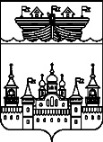 ЗЕМСКОЕ СОБРАНИЕ ВОСКРЕСЕНСКОГО МУНИЦИПАЛЬНОГО РАЙОНА НИЖЕГОРОДСКОЙ ОБЛАСТИРЕШЕНИЕ20 апреля 2018 года	№22О проведении публичных слушаний по проекту решения Земского собрания Воскресенского муниципального района Нижегородской области «Об утверждении отчета об исполнении бюджета муниципального района за 2017 год»В соответствии со статьей 28 Федерального закона РФ от 06 октября 2003 года №131 – ФЗ «Об общих принципах организации местного самоуправления в Российской Федерации», статьей 13 Устава Воскресенского муниципального района Нижегородской области, постановлением Земского собрания района от 29 мая 2006 года № 32 «Об утверждении Положения о публичных слушаниях»,Земское собрание района решило:1.Назначить публичные слушания в Земском собрании района по проекту решения Земского собрания района «Об утверждении отчета об исполнении бюджета Воскресенского муниципального района Нижегородской области за 2017 год» на 10 мая 2018 года, начало 18-00, место проведения р.п. Воскресенское, пл.Ленина, 1, кабинет №18.2.Опубликовать проект решения Земского собрания района «Об утверждении отчета об исполнении бюджета Воскресенского муниципального района Нижегородской области за 2017 год»» в газете «Воскресенская жизнь» и на официальном Интернет-сайте администрации Воскресенского муниципального района: :http://www.voskresenskoe-adm.ru в разделе «Органы МСУ и организации», подраздел «Земское собрание Воскресенского муниципального района, нормативные акты» для массового обсуждения населением Воскресенского муниципального района Нижегородской области. Определить, что письменные предложения и замечания по данному проекту принимаются в течение двух недель с момента опубликования по адресу: р.п. Воскресенское пл. Ленина, д.1, кабинет № 26 (Н.В. Мясникова).3.Назначить ответственными за подготовку и проведение публичных слушаний Н.В.Мясникову – начальника управления финансов администрации района, Е.А. Бородина – председателя постоянной комиссии Земского собрания района по бюджетной, финансовой и налоговой политике, предпринимательству, торговле и бытовому обслуживанию С.К. Малову – главного специалиста администрации района, курирующего организационно-правовые вопросы Земского собрания района.Глава местного самоуправления		А.В.Безденежных Приложениек решению Земского собрания Воскресенского муниципального района Нижегородской области от 20 апреля 2018 года № 22ЗЕМСКОЕ СОБРАНИЕ ВОСКРЕСЕНСКОГО МУНИЦИПАЛЬНОГО РАЙОНА НИЖЕГОРОДСКОЙ ОБЛАСТИРЕШЕНИЕ(ПРОЕКТ)«___»_______ 2018года 										№___Об утверждении отчета об исполнении бюджета муниципального района за 2017 год»В соответствии пунктом 2 статьи 27 решения Земского собрания Воскресенского района Нижегородской области от 24 октября 2008 года №85 «Об утверждении Положения о бюджетном процессе в Воскресенском муниципальном районе» (с учётом изменений, внесённых постановлением Земского собрания Воскресенского муниципального района от 22.06.2012 №56, решением Земского собрания Воскресенского муниципального района от 27.10.2017 №111),Земское собрание района решило:Утвердить отчет об исполнении бюджета муниципального района за 2017 год по доходам в сумме 572040,3 тыс. рублей, по расходам в сумме 564929,9 тыс. рублей с превышением доходов  над расходами (профицит бюджета муниципального района) в сумме 7110,4 тыс. рублей и со следующими показателями:-доходов бюджета муниципального района по кодам видов доходов, подвидов доходов, классификаций операций сектора государственного управления, относящихся к доходам бюджета, за 2017 год согласно приложению 1 к настоящему решению;-доходов бюджета муниципального района по кодам классификации доходов бюджетов за 2017 год согласно приложению 2 к настоящему решению;-расходов бюджета муниципального района по целевым статьям (муниципальным программам и непрограммным направлениям деятельности), группам видов расходов классификации расходов бюджета за 2017 год согласно приложению 3 к настоящему решению;-ведомственной структуры расходов бюджета муниципального района за 2017 год согласно приложению 4 к настоящему решению;-расходов бюджета муниципального района по разделам, подразделам и группам видов расходов классификации расходов бюджета за 2017 год согласно приложению 5 к настоящему решению;-источников финансирования дефицита бюджета муниципального района по кодам групп, подгрупп, статей, видов источников финансирования дефицитов бюджетов, классификации операций сектора государственного управления, относящихся к источникам финансирования дефицитов бюджетов, 2017 год согласно приложению 6 к настоящему решению.Глава местного самоуправления						А.В.Безденежных Приложение 1 к решению Земского собранияВоскресенского муниципального района Нижегородской областиот________________№____Исполнение доходов бюджетамуниципального района по кодам видов доходов, подвидов доходов, классификации операций сектора государственного управления за 2017 годтысяч рублейПриложение 2 к решению Земского собранияВоскресенского муниципального района Нижегородской областиот________________№____Исполнение доходов бюджета муниципального района по кодам классификации доходов бюджета за 2017 годтыс. рублейПриложение 3 к решению Земского собранияВоскресенского муниципального района Нижегородской областиот________________№____Расходы бюджета муниципального района по целевым статьям (муниципальным программам и непрограммным направлениям деятельности), группам видов расходов классификации расходов бюджета за 2017 годтысяч рублейПриложение 4 к решению Земского собранияВоскресенского муниципального района Нижегородской областиот________________№____Ведомственная структура расходов бюджета муниципального района за 2017 годтысяч рублейПриложение 5 к решению Земского собранияВоскресенского муниципального района Нижегородской областиот________________№____Расходы бюджета муниципального района по разделам, подразделам и группам видов расходов классификации расходов бюджета за 2017 год тысяч рублейПриложение 6 к решению Земского собранияВоскресенского муниципального района Нижегородской областиот________________№____Источники финансирования дефицита  бюджета муниципального района по кодам групп, подгрупп, статей, видов источников финансирования дефицитов бюджетов, классификации операций сектора государственного управления за 2017 годатысяч рублейКод бюджетной классификации РФНаименование доходовПлан на 2017 годИсполнение 2017 год% исполнения100000000000000001.НАЛОГОВЫЕ И НЕНАЛОГОВЫЕ ДОХОДЫ142422,4146406,2102,8101000000000000001.1.НАЛОГИ НА ПРИБЫЛЬ, ДОХОДЫ95347,898707,2103,5101020000100001101.1.1.Налог на доходы физических лиц95347,898707,2103,5101020100100001101.1.1.1. Налог на доходы физических лиц с доходов, источником которых является налоговый агент, за исключением доходов, в отношении которых исчисление и уплата налога осуществляются в соответствии со статьями 227, 2271 и 228 Налогового кодекса Российской Федерации91965,395181,8103,5101020200100001101.1.1.2.Налог на доходы физических лиц с доходов, полученных от осуществления деятельности физическими лицами, зарегистрированными в качестве индивидуальных предпринимателей, нотариусов, занимающихся частной практикой, адвокатов, учредивших адвокатские кабинеты и других лиц, занимающихся частной практикой в соответствии со статьей 227 Налогового кодекса Российской Федерации277,3496,0178,8101020300100001101.1.1.3. Налог на доходы физических лиц с доходов, полученных физическими лицами в соответствии со статьей 228 Налогового Кодекса Российской Федерации1562,51905,7122,0101020400100001101.1.1.4. Налог на доходы физических лиц в виде фиксированных авансовых платежей с доходов, полученных физическими лицами, являющимися иностранными гражданами, осуществляющими трудовую деятельность по найму у физических лиц на основании патента в соответствии  со статьей 2271 Налогового кодекса Российской Федерации1542,71123,772,8105000000000000001.2.НАЛОГИ НА СОВОКУПНЫЙ ДОХОД7974,67693,096,5105020000200001101.2.1.Единый налог на вмененный доход для отдельных видов деятельности7644,27149,793,5105020100200001101.2.1.1.Единый налог на вмененный доход  для отдельных видов деятельности7644,27149,393,5105020200200001101.2.1.2.Единый налог на вмененный доход для отдельных видов деятельности (за налоговые периоды, истекшие до 1 января 2011 года)0,00,40,0105030000100001101.2.2.Единый сельскохозяйственный налог100,342,142,0105030100100001101.2.2.1.Единый сельскохозяйственный налог100,342,142,0105040000200001101.2.3. Налог, взимаемый в связи с применением патентной системы налогообложения230,1501,2217,8105040200200001101.2.3.1. Налог, взимаемый в связи с применением патентной системы налогообложения, зачисляемый в бюджеты муниципальных районов230,1501,2217,8108000000000000001.3.ГОСУДАРСТВЕННАЯ ПОШЛИНА2246,92642,5117,6108030000100001101.3.1.Государственная пошлина по делам, рассматриваемым в судах общей юрисдикции, мировыми судьями1298,11264,997,4108030100100001101.3.1.1. Государственная пошлина по делам, рассматриваемым в судах общей юрисдикции, мировыми судьями (за исключением Верховного Суда Российской Федерации)1298,11264,997,4108060000100001101.3.2.Государственная пошлина за совершение действий, связанных с приобретением гражданства Российской Федерации или выходом из гражданства Российской Федерации, а также с въездом в Российскую Федерацию или выездом из Российской Федерации56,599,5176,1108060000180031101.3.2.1.Государственная пошлина за совершение действий, связанных с приобретением гражданства Российской Федерации или выходом из гражданства Российской Федерации, а также с въездом в Российскую Федерацию или выездом из Российской Федерации (государственная пошлина за выдачу паспорта, удостоверяющего личность гражданина Российской Федерации за пределами территории Российской Федерации государственная пошлина за выдачу паспорта, удостоверяющего личность гражданина Российской Федерации за пределами территории Российской Федерации (при обращении через многофункциональные центры)55,096,0174,5108060000180051101.3.2.2.Государственная пошлина за совершение действий, связанных с приобретением гражданства Российской Федерации или выходом из гражданства Российской Федерации, а также с въездом в Российскую Федерацию или выездом из Российской Федерации (государственная пошлина за выдачу паспорта, удостоверяющего личность гражданина Российской Федерации за пределами территории Российской Федерации, гражданину Российской Федерации в возрасте до 14 лет (при обращении через многофункциональные центры)1,53,5233,3108070000100001101.3.3.Государственная пошлина за государственную регистрацию, а также за совершение прочих юридически значимых действий892,31278,2143,2108070100100001101.3.3.1.Государственная пошлина за государственную регистрацию юридического лица, физических лиц в качестве индивидуальных предпринимателей, изменений, вносимых в учредительные документы юридического лица, за государственную регистрацию ликвидации юридического лица и другие юридически значимые действия4,98,3170,5108070100180001101.3.3.1.1.Государственная пошлина за государственную регистрацию юридического лица, физических лиц в качестве индивидуальных предпринимателей, изменений, вносимых в учредительные документы юридического лица, за государственную регистрацию ликвидации юридического лица и другие юридически значимые действия (при обращении через многофункциональные центры)4,98,3170,5108070200000001101.3.3.2Государственная пошлина за государственную регистрацию прав, ограничений (обременений) прав на недвижимое имущество и сделок с ним825,01128,4136,8108070200180001101.3.3..21.1.Государственная пошлина за государственную регистрацию прав, ограничений (обременений) прав на недвижимое имущество и сделок с ним (при обращении через многофункциональные центры)825,01128,4136,8108071000100001101.3.3.3.Государственная пошлина за выдачу и обмен паспорта гражданина Российской Федерации38,481,5212,4108071000180341101.3.3.3.1.Государственная пошлина за выдачу и обмен паспорта гражданина Российской Федерации (государственная пошлина за выдачу паспорта гражданина Российской Федерации (при обращении через многофункциональные центры)35,474,0209,2108071000180351101.3.3.3.2.Государственная пошлина за выдачу и обмен паспорта гражданина Российской Федерации (государственная пошлина за выдачу паспорта гражданина Российской Федерации взамен утраченного или пришедшего в негодность (при обращении через многофункциональные центры)3,07,5250,0108071400100001101.3.3.4.Государственная пошлина за государственную регистрацию транспортных средств и иные юридически значимые действия, связанные с изменениями и выдачей документов на транспортные средства, регистрационных знаков, водительских удостоверений14,050,0357,1108071410100001101.3.3.4.1.Государственная пошлина за государственную регистрацию транспортных средств и иные юридически значимые действия уполномоченных федеральных государственных органов, связанные с изменением и выдачей документов на транспортные средства, регистрационных знаков, водительских удостоверений14,050,0357,1108071410180001101.3.3.4.1.1.Государственная пошлина за государственную регистрацию транспортных средств и иные юридически значимые действия уполномоченных федеральных государственных органов, связанные с изменением и выдачей документов на транспортные средства, регистрационных знаков, водительских удостоверений (при обращении через многофункциональные центры)14,050,0357,1108071500100001101.3.3.5.Государственная пошлина за выдачу разрешения на установку рекламной конструкции10,010,0100,0109000000000001101.4. ЗАДОЛЖЕННОСТЬ И ПЕРЕРАСЧЕТЫ ПО ОТМЕНЕННЫМ НАЛОГАМ, СБОРАМ И ИНЫМ ОБЯЗАТЕЛЬНЫМ ПЛАТЕЖАМ0,20,2100,0109070000000001101.4.1. Прочие налоги и сборы (по отмененным местным налогам и сборам)0,20,2100,0109070300000001101.4.1.1. Целевые сборы с граждан и предприятий, учреждений, организаций на содержание милиции, на благоустройство территорий, на нужды образования и другие цели0,10,1100,0109070330500001101.4.1.1.1.Целевые сборы с граждан и предприятий, учреждений, организаций на содержание милиции, на благоустройство территорий, на нужды образования и другие цели, мобилизуемые на территориях муниципальных районов0,10,1100,0109070500000001101.4.1.2.Прочие местные налоги и сборы0,20,2100,0109070530500001101.4.1.2.1.Прочие местные налоги и сборы, мобилизуемые на территориях муниципальных районов0,20,2100,0111000000000000001.5.ДОХОДЫ ОТ ИСПОЛЬЗОВАНИЯ ИМУЩЕСТВА, НАХОДЯЩЕГОСЯ В ГОСУДАРСТВЕННОЙ И МУНИЦИПАЛЬНОЙ СОБСТВЕННОСТИ9286,28331,589,7111050000000001201.5.1. Доходы, получаемые в виде арендной либо иной платы за передачу в возмездное пользование государственного и муниципального имущества (за исключением имущества бюджетных и автономных учреждений, а также имущества государственных и муниципальных унитарных предприятий, в том числе казенных)9279,78240,188,8111050100000001201.5.1.1. Доходы, получаемые в виде арендной платы за земельные участки, государственная собственность на которые не разграничена, а также средства от продажи права на заключение договоров аренды указанных земельных участков3903,73046,278,0111050130500001201.5.1.1.1.Доходы, получаемые в виде арендной платы за земельные участки, государственная собственность на которые не разграничена и которые расположены в границах сельских поселений и межселенных территорий муниципальных районов, а также средства от продажи права на заключение договоров аренды указанных земельных участков2769,72236,880,8111050131000001201.5.1.1.2.Доходы, получаемые в виде арендной платы за земельные участки, государственная собственность на которые не разграничена и которые расположены в границах поселений, а также средства от продажи права на заключение договоров аренды указанных земельных участков0,0-5,20,0111050131300001201.5.1.1.3.Доходы, получаемые в виде арендной платы за земельные участки, государственная собственность на которые не разграничена и которые расположены в границах городских поселений, а также средства от продажи права на заключение договоров аренды указанных земельных участков1134,0809,471,4111050200000001201.5.1.2.Доходы, получаемые в виде арендной платы за земли после разграничения государственной собственности на землю, а также средства от продажи права на заключение договоров аренды указанных земельных участков (за исключением земельных участков бюджетных и автономных учреждений)149,0337,8226,7111050250500001201.5.1.2.1.Доходы, получаемые в виде арендной платы, а также средства от продажи права на заключение договоров аренды за земли, находящиеся в собственности муниципальных районов (за исключением земельных участков муниципальных бюджетных и автономных учреждений)149,0337,8226,7111050300000001201.5.1.3 Доходы от сдачи в аренду имущества, находящегося в оперативном управлении органов государственной власти, органов местного самоуправления, государственных внебюджетных фондов и созданных ими учреждений (за исключением имущества бюджетных и автономных учреждений)5227,04861,393,0111050350500001201.5.1.3.1. Доходы от сдачи в аренду имущества, находящегося в оперативном управлении органов управления муниципальных районов и созданных ими учреждений (за исключением имущества муниципальных бюджетных и автономных учреждений)5227,04861,393,0111070100000001201.5.2.Доходы от перечисления части прибыли государственных и муниципальных унитарных предприятий, остающейся после уплаты налогов и обязательных платежей2,588,93556,0111070150500001201.5.2.1.Доходы от перечисления части прибыли, остающейся после уплаты налогов и иных обязательных платежей муниципальных унитарных предприятий, созданных муниципальными районами2,588,93556,0111090000000001201.5.3.Прочие доходы от использования имущества и прав, находящихся в государственной и муниципальной собственности (за исключением имущества бюджетных и автономных учреждений, а также имущества государственных и муниципальных унитарных предприятий, в том числе казенных)4,02,562,5111090400000001201.5.3.1.Прочие поступления от использования имущества, находящегося в государственной и муниципальной собственности (за исключением имущества бюджетных и автономных учреждений, а также имущества государственных и муниципальных унитарных предприятий, в том числе казенных)4,02,562,5111090450500001201.5.3.1.1.Прочие поступления от использования имущества, находящегося в собственности муниципальных районов (за исключением имущества бюджетных и автономных учреждений, а также имущества государственных и муниципальных унитарных предприятий, в том числе казенных)4,02,562,5112000000000000001.6.ПЛАТЕЖИ ПРИ ПОЛЬЗОВАНИИ ПРИРОДНЫМИ РЕСУРСАМИ753,4368,748,9112010000100001201.6.1.Плата за негативное воздействие на окружающую среду753,4368,748,9112010100100001201.6.1.1.Плата за выбросы загрязняющих веществ в атмосферный воздух стационарными объектами47,229,863,2112010200100001201.6.1.2. Плата за выбросы загрязняющих веществ в атмосферный воздух передвижными объектами0,01,20,0112010300100001201.6.1.3. Плата за выбросы загрязняющих веществ в водные объекты106,853,149,7112010400100001201.6.1.4.Плата за размещение отходов производства и потребления599,4284,647,5113000000000000001.7.ДОХОДЫ ОТ ОКАЗАНИЯ ПЛАТНЫХ УСЛУГ (РАБОТ) И КОМПЕНСАЦИИ ЗАТРАТ ГОСУДАРСТВА15666,015958,1101,9113010000000001301.7.1.Доходы от оказания  платных услуг (работ)13783,714039,7101,9113019900000001301.7.1.1.Прочие доходы от оказания платных услуг     (работ)13783,714039,7101,9113019950500001301.7.1.1.1.Прочие доходы от оказания платных услуг (работ) получателями средств бюджетов муниципальных районов13783,714039,7101,9113020000000001301.7.2.Доходы от компенсации затрат государства1882,31918,5101,9113020600000001301.7.2.1.Доходы, поступающие в порядке возмещения расходов, понесенных в связи с эксплуатацией имущества134,2162,7121,2113020650500001301.7.2.1.1.Доходы, поступающие в порядке возмещения расходов, понесенных в связи с эксплуатацией имущества муниципальных районов134,2162,7121,2113029900000001301.7.2.2.Прочие доходы от компенсации затрат государства1748,11755,8100,4113029950500001301.7.2.2.1.Прочие доходы от компенсации затрат бюджетов муниципальных районов1748,11755,8100,4114000000000000001.8.ДОХОДЫ ОТ ПРОДАЖИ МАТЕРИАЛЬНЫХ И НЕМАТЕРИАЛЬНЫХ АКТИВОВ10421,711775,6113,0114020000000004101.8.1. Доходы от реализации имущества, находящегося в государственной и муниципальной собственности (за исключением движимого имущества бюджетных и автономных учреждений, а также имущества государственных и муниципальных унитарных предприятий, в том числе казенных)6343,36343,3100,0114020500500004101.8.1.1. Доходы от реализации имущества, находящегося в собственности муниципальных районов (за исключением движимого имущества муниципальных бюджетных и автономных учреждений, а также имущества муниципальных унитарных предприятий, в том числе казенных), в части реализации основных средств по указанному имуществу6343,36343,3100,0114020520500004101.8.1.1.1.Доходы от реализации имущества, находящегося в оперативном управлении учреждений, находящихся в ведении органов управления муниципальных районов (за исключением имущества муниципальных бюджетных и автономных учреждений), в части реализации основных средств по указанному имуществу6343,36343,3100,0114060000000004301.8.2.Доходы от продажи земельных участков, находящихся в государственной и муниципальной собственности4078,45432,3133,2114060100000004301.8.2.1.Доходы от продажи земельных участков, государственная  собственность на которые не разграничена (за исключением земельных участков бюджетных и автономных учреждений)1935,72630,3135,9114060130500004301.8.2.1.1.Доходы от продажи земельных участков, государственная собственность на которые не разграничена и которые расположены в границах сельских поселений и межселенных территорий муниципальных районов1494,02069,7138,5114060131300004301.8.2.1.2.Доходы от продажи земельных участков, государственная собственность на которые не разграничена и которые расположены в границах городских поселений441,8560,6126,9114060200000004301.8.2.2.Доходы от продажи земельных участков, государственная собственность на которые разграничена (за исключением земельных участков бюджетных и автономных учреждений)1967,62564,3130,3114060250500004301.8.2.2.1.Доходы от продажи земельных участков, находящихся в собственности муниципальных районов (за исключением земельных участков муниципальных бюджетных и автономных учреждений)1967,62564,3130,3114063000000004301.8.3. Плата за увеличение площади земельных участков, находящихся в частной собственности, в результате перераспределения таких земельных участков и земель (или) земельных участков, находящихся в государственной или муниципальной собственности175,1237,8135,8114063100000004301.8.3.1. Плата за увеличение площади земельных участков, находящихся в частной собственности, в результате перераспределения таких земельных участков и земель (или) земельных участков, государственная собственность на которые не разграничена175,1237,8135,8114063131000004301.8.3.1.1. Плата за увеличение площади земельных участков, находящихся в частной собственности, в результате перераспределения таких земельных участков и земель (или) земельных участков, государственная собственность на которые не разграничена и которые расположены в границах сельских поселений160,5223,3139,1114063131300004301.8.3.1.2. Плата за увеличение площади земельных участков, находящихся в частной собственности, в результате перераспределения таких земельных участков и земель (или) земельных участков, государственная собственность на которые не разграничена и которые расположены в границах городских поселений14,514,5100,1116000000000000001.9.ШТРАФЫ, САНКЦИИ, ВОЗМЕЩЕНИЕ УЩЕРБА692,0880,0127,2116210000000001401.9.1.Денежные взыскания (штрафы) и иные суммы, взыскиваемые с лиц, виновных в совершении преступлений, и в возмещение ущерба имуществу0,01,00,0116210500500001401.9.1.1.Денежные взыскания (штрафы) и иные суммы, взыскиваемые с лиц, виновных в совершении преступлений, и в возмещение ущерба имуществу, зачисляемые в бюджеты муниципальных районов0,01,00,0116250000000001401.9.2.Денежные взыскания (штрафы) за нарушение законодательства Российской Федерации о недрах, об особо охраняемых природных территориях, об охране и использовании животного мира, об экологической экспертизе, в области охраны окружающей среды, о рыболовстве и сохранении водных биологических ресурсов, земельного законодательства, лесного законодательства, водного законодательства439,3313,571,4116250300100001401.9.2.1.Денежные взыскания (штрафы) за нарушение законодательства об охране и использовании животного мира10,12,019,8116250500100001401.9.2.2.Денежные взыскания (штрафы) за нарушение законодательства в области охраны окружающей среды369,7266,072,0116250600100001401.9.2.3.Денежные взыскания (штрафы) за нарушение земельного законодательства0,045,50,0116250700000001401.9.2.4.Денежные взыскания (штрафы) за нарушение лесного законодательства59,50,00,0116250740500001401.9.2.4.1.Денежные взыскания (штрафы) за нарушение лесного законодательства на лесных участках, находящихся в собственности муниципальных районов59,50,00,0116280000100001401.9.3.Денежные взыскания (штрафы) за нарушение законодательства в области обеспечения санитарно-эпидемиологического благополучия человека и законодательства в сфере защиты прав потребителей0,01,00,0116300000100001401.9.4. Денежные взыскания (штрафы) за правонарушения в области дорожного движения19,411,056,7116300300100001401.9.4.1.Прочие денежные взыскания (штрафы) за правонарушения в области дорожного движения19,411,056,7116350300500001401.9.5.Суммы по искам о возмещении вреда, причиненного окружающей среде, подлежащие зачислению в бюджеты муниципальных районов0,014,00,0116430000100001401.9.4. Денежные взыскания (штрафы) за нарушение законодательства Российской Федерации об административных правонарушениях, предусмотренные статьей 20.25 Кодекса Российской Федерации об административных правонарушениях42,1142,3338,1116900000000001401.9.5.Прочие поступления от денежных взысканий (штрафов) и иных сумм в возмещение ущерба191,2397,1207,7116900500500001401.9.5.1.Прочие поступления от денежных взысканий (штрафов) и иных сумм в возмещение ущерба, зачисляемые в бюджеты муниципальных районов191,2397,1207,7117000000000000001.10.ПРОЧИЕ НЕНАЛОГОВЫЕ ДОХОДЫ33,549,4147,4117050000000001801.10.1.Прочие неналоговые доходы33,549,4147,4117050500500001801.10.1.1.Прочие неналоговые доходы бюджетов муниципальных районов33,549,4147,4200000000000000002.БЕЗВОЗМЕЗДНЫЕ ПОСТУПЛЕНИЯ427412,0425634,199,6202000000000000002.1. БЕЗВОЗМЕЗДНЫЕ ПОСТУПЛЕНИЯ ОТ ДРУГИХ БЮДЖЕТОВ БЮДЖЕТНОЙ СИСТЕМЫ   РОССИЙСКОЙ ФЕДЕРАЦИИ429057,7427278,999,620210000000001512.1.1.ДОТАЦИИ БЮДЖЕТАМ СУБЪЕКТОВ РОССИЙСКОЙ ФЕДЕРАЦИИ И МУНИЦИПАЛЬНЫХ ОБРАЗОВАНИЙ113326,7113326,7100,0202100010000001512.1.1.1. Дотации на выравнивание бюджетной обеспеченности113326,7113326,7100,0202150010500001512.1.1.1.1.Дотации бюджетам муниципальных районов на выравнивание бюджетной обеспеченности113326,7113326,7100,0202150010502201512.1.1.1.1.1.Дотации на выравнивание бюджетной обеспеченности муниципальных районов за счет средств областного бюджета113326,7113326,7100,0202200000000001512.1.2.СУБСИДИИ БЮДЖЕТАМ БЮДЖЕТНОЙ СИСТЕМЫ РОССИЙСКОЙ ФЕДЕРАЦИИ (МЕЖБЮДЖЕТНЫЕ СУБСИДИИ)36609,235106,995,9202200770000001512.1.2.1.Субсидии бюджетам на софинансирование капитальных вложений в объекты государственной (муниципальной) собственности16078,014582,090,7202200770500001512.1.2.1.1.Субсидии бюджетам муниципальных районов на софинансирование капитальных вложений в объекты муниципальной собственности16078,014582,090,7202200770502201512.1.2.1.1.1.Субсидии бюджетам муниципальных районов на софинансирование капитальных вложений в объекты муниципальной собственности за счет средств областного бюджета16078,014582,090,7202200770502201512.1.2.1.1.1.1.Субсидии на строительство, реконструкцию, проектно-изыскательские работы и разработку проектно-сметной документации объектов капитального строительства16078,014582,090,7202255190000001512.1.2.2.Субсидии бюджетам на поддержку отрасли культуры9,89,8100,0202551190500001512.1.2.2.1.Субсидии бюджетам муниципальных районов на поддержку отрасли культуры9,89,8100,0202255190501101512.1.2.2.1.1.Субсидии бюджетам муниципальных районов на поддержку отрасли культуры за счет средств федерального бюджета5,65,6100,0202255190502201512.1.2.2.1.2.Субсидии бюджетам муниципальных районов на поддержку отрасли культуры за счет средств областного бюджета4,24,2100,0202255580000001512.1.2.3.Субсидии бюджетам на обеспечение развития и укрепления материально-технической базы муниципальных домов культуры, поддержку творческой деятельности муниципальных театров в городах с численностью населения до 300 тысяч человек329,0329,0100,0202255580500001512.1.2.3.1.Субсидии бюджетам муниципальных районов на обеспечение развития и укрепления материально-технической базы муниципальных домов культуры, поддержку творческой деятельности муниципальных театров в городах с численностью населения до 300 тысяч человек329,0329,0100,0202255580501101512.1.2.3.1.1.Субсидии бюджетам муниципальных районов на обеспечение развития и укрепления материально-технической базы муниципальных домов культуры, поддержку творческой деятельности муниципальных театров в городах с численностью населения до 300 тысяч человек за счет средств федерального бюджета257,3257,3100,0202255580502201512.1.2.3.1.2.Субсидии бюджетам муниципальных районов на обеспечение развития и укрепления материально-технической базы муниципальных домов культуры, поддержку творческой деятельности муниципальных театров в городах с численностью населения до 300 тысяч человек за счет средств областного бюджета71,771,7100,0202299990000001512.1.2.4.Прочие субсидии 20192,420186,1100,0202299990500001512.1.2.4.1.Прочие субсидии бюджетам муниципальных районов20192,420186,1100,0202299990502201512.1.2.4.1.1.Прочие субсидии бюджетам муниципальных районов за счет средств областного бюджета20192,420186,1100,0202299990502201512.1.2.4.1.1.1.Субсидии на оказание частичной финансовой поддержки районных СМИ544,0544,0100,0202299990502201512.1.2.4.1.1.2.Субсидии на выплату заработной платы с начислениями на нее работникам муниципальных учреждений и органов местного самоуправления14590,814590,8100,0202299990502201512.1.2.4.1.1.3. Субсидии на предоставление социальных выплат на возмещение части процентной ставки по кредитам, полученным гражданами на газификацию жилья в российских кредитных организациях11,04,742,520229990502201512.1.2.4.1.1.4.Субсидии на реализацию проекта по поддержке местных инициатив3693,53693,5100,020229990502201512.1.2.4.1.1.5.Субсидии на выплату заработной платы (с начислениями) работникам единых дежурно-диспетчерских служб муниципальных образований Нижегородской области470,6470,6100,020229990502201512.1.2.4.1.1.6.Субсидии на софинансирование полномочий органов местного самоуправления муниципальных районов и городских округов Нижегородской области по повышению оплаты труда работноков муниципальных учреждений культуры и педагогических работников муниципальных организаций дополнительного образования реализующих образовательные программы в области искусства, за сет средств областного бюджета882,5882,5100,0202300000000001512.1.3.СУБВЕНЦИИ БЮДЖЕТАМ СУБЪЕТОВ РОССИЙСКОЙ ФЕДЕРАЦИИ И МУНИЦИПАЛЬНЫХ ОБРАЗОВАНИЙ270762,6270486,199,9202300240000001512.1.3.1.Субвенции местным  бюджетам  на выполнение передаваемых полномочий субъектов Российской Федерации241532,7241531,2100,0202300240500001512.1.3.1.1.Субвенции бюджетам муниципальных районов на выполнение передаваемых полномочий субъектов Российской Федерации241532,7241531,2100,0202300240502201512.1.3.1.1.1.Субвенции бюджетам муниципальных районов   на выполнение передаваемых полномочий субъектов Российской Федерации за счет средств областного бюджета241532,7241531,2100,0202300240502201512.1.3.1.1.1.1.Субвенции на осуществление отдельных государственных  полномочий по поддержке сельскохозяйственного производства 3256,13256,1100,0202300240502201512.1.3.2.1.1.3. Субвенции на осуществление полномочий по организации проведения мероприятий по предупреждению и ликвидации болезней животных, их лечению, отлову и содержанию безнадзорных животных, защите населения от болезней, общих для человека и животных, в части отлова и содержания безнадзорных животных111,3109,898,7202300240502201512.1.3.1.1.1.4.Субвенции на исполнение  полномочий в сфере общего образования в муниципальных дошкольных образовательных организациях54155,054155,0100,0202300240502201512.1.3.1.1.1.5.Субвенции на исполнение полномочий в сфере общего образования в муниципальных общеобразовательных организациях147315,4147315,4100,0202300240502201512.1.3.1.1.1.6.Субвенции на осуществление полномочий по организационно-техническому и информационно-методическому сопровождению аттестации педагогических работников муниципальных и частных организаций, осуществляющих образовательную деятельность, с целью установления соответствия уровня квалификации требованиям, предъявляемым к первой квалификационной категории507,1507,1100,0202300240502201512.1.3.1.1.1.7. Субвенции на осуществление полномочий по организации и осуществлению деятельности по опеке и попечительству в отношении несовершеннолетних граждан400,3400,3100,0202300240502201512.1.3.1.1.1.8. Субвенции на  осуществление полномочий по созданию и организации деятельности муниципальных комиссий по делам несовершеннолетних и защите их прав420,8420,8100,0202300240502201512.1.3.1.1.1.9.Субвенции на осуществление органами местного самоуправления муниципальных районов полномочий органов государственной власти Нижегородской области по расчету и предоставлению дотаций бюджетам поселений34818,934818,9100,0202300240502201512.1.3.1.1.1.10. Субвенции на осуществление выплат на возмещение части расходов по приобретению путевок в детские санатории, санаторно-оздоровительные центры (лагеря) круглогодичного действия и иные организации, осуществляющие санаторно-курортное лечение детей в соответствии с имеющейся лицензией, иные организации, осуществляющие санаторно-курортную помощь детям в соответствии с имеющейся лицензией, расположенные на территории Российской Федерации345,3345,3100,0202300240502201512.1.3.1.1.1.11. Субвенция на осуществление полномочий по организации и осуществлению деятельности по опеке и попечительству совершеннолетних граждан202,5202,5100,0202300290500001512.1.3.2.Субвенции бюджетам на компенсацию части платы, взимаемой с родителей (законных представителей) за присмотр и уход за детьми, посещающими образовательные организации, реализующие образовательные программы дошкольного образования1780,21780,2100,0202300290502201512.1.3.2.1.Субвенции бюджетам на компенсацию части платы, взимаемой с родителей (законных представителей) за присмотр и уход за детьми, посещающими образовательные организации, реализующие образовательные программы дошкольного образования за счет средств областного бюджета1780,21780,2100,0202300290502201512.1.3.2.1.1.Субвенции на осуществление выплаты компенсации части родительской платы за присмотр и уход за ребенком в государственных, муниципальных и частных образовательных организациях, реализующих образовательную программу дошкольного образования, в том числе обеспечение организации выплаты компенсации части родительской платы1780,21780,2100,0202350820000001512.1.3.3.Субвенции бюджетам муниципальных образований на предоставление жилых помещений детям-сиротам и детям, оставшимся без попечения родителей, лицам из их числа по договорам найма специализированных жилых помещений18361,118086,198,5202350820500001512.1.3.3.1.Субвенции бюджетам муниципальных районов на предоставление жилых помещений детям-сиротам и детям, оставшимся без попечения родителей, лицам из их числа по договорам найма специализированных жилых помещений18361,118086,198,5202350820501101512.1.3.3.1.1.1.Субвенции на обеспечение детей-сирот и детей, оставшихся без попечения родителей, лиц из числа детей-сирот и детей, оставшихся без попечения родителей, жилых помещениями за счет средств федерального бюджета3712,23712,2100,0202350820502201512.1.3.3.1.1.2.Субвенции на обеспечение детей-сирот и детей, оставшихся без попечения родителей, лиц из числа детей-сирот и детей, отсавщихся без попечения родителей, жилых помещениями за счет средств областного бюджета14648,914373,998,1202351180000001512.1.3.4.Субвенции бюджетам на осуществление первичного воинского учета на территориях, где отсутствуют военные комиссариаты1182,61182,6100,0202351180500001512.1.3.4.1.Субвенции бюджетам муниципальных районов на осуществление первичного воинского учета на территориях, где отсутствуют военные комиссариаты1182,61182,6100,0202351180501101512.1.3.4.1.1.Субвенции бюджетам муниципальных районов на осуществление первичного воинского учета на территориях, где отсутствуют военные комиссариаты за счет средств федерального бюджета1182,61182,6100,0202351180501101512.1.3.4.1.1.1.Субвенции на осуществление государственных полномочий Российской Федерации по первичному воинскому учету на территориях, где отсутствуют военные комиссариаты1182,61182,6100,0202351200000001512.1.3.5.Субвенции бюджетам на осуществление полномочий по составлению (изменению) списков кандидатов в присяжные заседатели федеральных судов общей юрисдикции в Российской Федерации1,81,8100,0202351200500001512.1.3.5.1.Субвенции бюджетам муниципальных районов на осуществление полномочий по составлению (изменению) списков кандидатов в присяжные заседатели федеральных судов общей юрисдикции в Российской Федерации1,81,8100,0202351200501101512.1.3.5.1.1.Субвенции на реализацию переданных исполнительно-распорядительным органам муниципальных районов Нижегородской области государственных полномочий по составлению (изменению и дополнению) списков кандидатов в присяжные заседатели федеральных судов общей юрисдикции в Российской Федерации1,81,8100,0202351340000001512.1.3.6.Субвенции бюджетам на осуществление полномочий по обеспечению жильем отдельных категорий граждан, установленных Федеральным законом от 12 января 1995 года № 5-ФЗ "О ветеранах", в соответствии с Указом Президента Российской Федерации от 7 мая 2008 года № 714 "Об обеспечении жильем ветеранов Великой Отечественной войны 1941 - 1945 годов"1499,81499,8100,0202351340501101512.1.3.6.1.Субвенции бюджетам муниципальных районов на осуществление полномочий по обеспечению жильем отдельных категорий граждан, установленных Федеральным законом от 12 января 1995 года № 5-ФЗ "О ветеранах", в соответствии с Указом Президента Российской Федерации от 7 мая 2008 года № 714 "Об обеспечении жильем ветеранов Великой Отечественной войны 1941 - 1945 годов" за счет средств федерального бюджета1499,81499,8100,0202351340501101512.1.3.6.1.1.Субвенции бюджетам муниципальных районов на осуществление полномочий по обеспечению жильем отдельных категорий граждан, установленных Федеральным законом от 12 января 1995 года № 5-ФЗ "О ветеранах", в соответствии с Указом Президента Российской Федерации от 7 мая 2008 года № 714 "Об обеспечении жильем ветеранов Великой Отечественной войны 1941 - 1945 годов"1499,81499,8100,0202355410000001512.1.3.7.Субвенции бюджетам муниципальных образований на оказание несвязанной поддержки сельскохозяйственным товаропроизводителям в области растениеводства2165,32165,3100,0202355410500001512.1.3.7.1.Субвенции бюджетам муниципальных районов на оказание несвязанной поддержки сельскохозяйственным товаропроизводителям в области растениеводства2165,32165,3100,0202355410501101512.1.3.7.1.1.Субвенции на оказание несвязанной поддержки сельскохозяйственным товаропроизводителям в области растениеводств за счет средств федерального бюджета1160,81160,8100,0202355410502201512.1.3.7.1.2.Субвенции на оказание несвязанной поддержки сельскохозяйственным товаропроизводителям в области растениеводств за счет средств областного бюджета1004,51004,5100,0202355420000001512.1.3.8.Субвенции бюджетам муниципальных образований на 1 килограмм реализованного и (или) отгруженного на собственную переработку молока2704,12704,1100,0202355420500001512.1.3.8.1.Субвенции бюджетам муниципальных районов на 1 килограмм реализованного и (или) отгруженного на собственную переработку молока2704,12704,1100,0202355420501101512.1.3.8.1.1.Субвенции на предоставлении субсидии на 1 килограмм реализованного и (или) отгруженного на собственную переработку молока за счет средств федерального бюджета999,3999,3100,0202355420502201512.1.3.8.1.2.Субвенции на предоставлении субсидии на 1 килограмм реализованного и (или) отгруженного на собственную переработку молока за счет средств областного бюджета1704,81704,8100,0202355430000001512.1.3.9.Субвенции бюджетам муниципальных образований на содействие достижению целевых показателей региональных программ развития агропромышленного комплекса1535,11535,1100,0202355430500001512.1.3.9.1.Субвенции бюджетам муниципальных районов на содействие достижению целевых показателей региональных программ развития агропромышленного комплекса1535,11535,1100,0202355430500001512.1.3.9.1.1.Субвенции на возмещение части затрат на приобретение элитных семян194,1194,1100,0202355430501101512.1.3.9.1.1.1.Субвенции на возмещение части затрат на приобретение элитных семян за счет средств федерального бюджета93,893,8100,0202355430502201512.1.3.9.1.1.2.Субвенции на возмещение части затрат на приобретение элитных семян за счет средств областного бюджета100,3100,3100,0202355430500001512.1.3.9.1.2.Субвенции на реализацию экономически значимой программы "Развитие мясного скотоводства в Нижегородской области на 2015-2017 годы" 317,5317,5100,0202355430502201512.1.3.9.1.2.1.Субвенции на реализацию экономически значимой программы "Развитие мясного скотоводства в Нижегородской области на 2015-2017 годы" за счет средств областного бюджета317,5317,5100,0202355430500001512.1.3.9.1.3.Субвенции бюджетам муниципальных районов на возмещение части процентной ставки по долгосрочным, среднесрочным и краткосрочным кредитам, взятым малыми формами хозяйствования763,5763,5100,0202355430501101512.1.3.9.1.3.1.Субвенции бюджетам муниципальных районов на возмещение части процентной ставки по долгосрочным, среднесрочным и краткосрочным кредитам, взятым малыми формами хозяйствования, за счет средств федерального бюджета513,6513,6100,0202355430502201512.1.3.9.1.3.2.Субвенции бюджетам муниципальных районов на возмещение части процентной ставки по долгосрочным, среднесрочным и краткосрочным кредитам, взятым малыми формами хозяйствования, за счет средств областного бюджета249,9249,9100,0202355430500001512.1.3.9.1.4.Субвенции на поддержку племенного животноводства260,0260,0100,0202355430502201512.1.3.9.1.4.1.Субвенции на поддержку племенного животноводства за счет средств областного бюджета260,0260,0100,0202400000000001512.1.4.Иные межбюджетные трансферты8359,28359,2100,0202400140000001512.1.4.1Межбюджетные трансферты, передаваемые бюджетам муниципальных образований на осуществление части полномочий по решению вопросов местного значения в соответствии с заключенными соглашениями6509,16509,1100,0202400140500001512.1.4.1.1.Межбюджетные трансферты, передаваемые бюджетам муниципальных районов из бюджетов поселений на осуществление части полномочий по решению вопросов местного значения в соответствии с заключенными соглашениями6509,16509,1100,0202451600000001512.1.4.2.Межбюджетные трансферты, передаваемые бюджетам для компенсации дополнительных расходов, возникших в результате решений, принятых органами власти другого уровня1850,11850,1100,0202451600500001512.1.4.2.1.Межбюджетные трансферты, передаваемые бюджетам муниципальных районов для компенсации дополнительных расходов, возникших в результате решений, принятых органами власти другого уровня1850,11850,1100,0202451600502201512.1.4.2.1.1.Межбюджетные трансферты, передаваемые бюджетам муниципальных районов для компенсации дополнительных расходов, возникших в результате решений, принятых органами власти другого уровня за счет средств областного бюджета1643,31643,3100,0202451600502201512.1.4.2.1.2.Межбюджетные трансферты на предоставление мер государственной поддержки в виде грантов Губернатора Нижегородской области муниципальным организациям дополнительного образования Нижегородской области, внедряющим инновационные образовательные программы, находящимся в ведении органов, осуществляющих управление в сфере образования, органов по делам молодежи206,8206,8100,0207000000000000002.2.ПРОЧИЕ БЕЗВОЗМЕЗДНЫЕ ПОСТУПЛЕНИЯ614,0614,9100,1207050000500001802.2.1.Прочие безвозмездные поступления в бюджеты муниципальных районов614,0614,9100,1207050300500001802.2.1.1.Прочие безвозмездные поступления в бюджеты муниципальных районов614,0614,9100,1219000000000000002.3.ВОЗВРАТ ОСТАТКОВ СУБСИДИЙ, СУБВЕНЦИЙ И ИНЫХ МЕЖБЮДЖЕТНЫХ ТРАНСФЕРТОВ, ИМЕЮЩИХ ЦЕЛЕВОЕ НАЗНАЧЕНИЕ, ПРОШЛЫХ ЛЕТ-2259,6-2259,6100,0219600000500001512.3.1.Возврат остатков субсидий, субвенций и иных межбюджетных трансфертов, имеющих целевое назначение, прошлых лет из бюджетов муниципальных районов-2259,6-2259,6100,0219600100500001512.3.1.1.Возврат остатков субсидий, субвенций и иных межбюджетных трансфертов, имеющих целевое назначение, прошлых лет из бюджетов муниципальных районов-2259,6-2259,6100,0219600100501101512.3.1.1.1.Возврат прочих остатков субсидий, субвенций и иных межбюджетных трансфертов, имеющих целевое назначение, прошлых лет из бюджетов муниципальных районов за счет средств федерального бюджета-5,9-5,9100,0219600100502201512.3.1.1.2.Возврат прочих остатков субсидий, субвенций и иных межбюджетных трансфертов, имеющих целевое назначение, прошлых лет из бюджетов муниципальных районов за счет средств областного бюджета-2253,7-2253,7100,0Итого569834,4572040,3100,4Наименование КВДГл. адми-нист-раторКВДЗачисле-ноУправление финансов администрации Воскресенского муниципального района Нижегородской области001166123,4Прочие поступления от денежных взысканий (штрафов) и иных сумм в возмещение ущерба, зачисляемые в бюджеты муниципальных районов1169005005000014020,1Дотации бюджетам муниципальных районов на выравнивание бюджетной обеспеченности за счет средств областного бюджета20215001050220151113326,7Прочие субсидии бюджетам муниципальных районов за счет средств областного бюджета2022999905022015114590,8Субвенции бюджетам муниципальных районов на выполнение передаваемых полномочий субъектов Российской Федерации за счет средств областного бюджета2023002405022015134818,9Субвенции бюджетам муниципальных районов на осуществление первичного воинского учета на территориях, где отсутствуют военные комиссариаты за счет средств феднрального бюджета202351180501101511182,6Межбюджетные трансферты, передаваемые бюджетам муниципальных районов из бюджетов поселений на осуществление части полномочий по решению вопросов местного значения в соответствии с заключенными соглашениями20240014050000151541,1Межбюджетные трансферты, передаваемые бюджетам муниципальных районов для компенсации дополнительных расходов, возникших в результате решений, принятых органами власти другого уровня за счет средств областного бюджета202451600502201511643,3Департамент Росприроднадзора по Приволжскому федеральному округу048388,7Плата за выбросы загрязняющих веществ в атмосферный воздух стационарными объектами (федеральные государственные органы, Банк России, органы управления государственными внебюджетными фондами Российской Федерации)1120101001600012029,8Плата за выбросы загрязняющих веществ в атмосферный воздух передвижными объектами (федеральные государственные органы, Банк России, органы управления государственными внебюджетными фондами Российской Федерации)112010200160001201,2Плата за сбросы загрязняющих веществ в водные объекты (федеральные государственные органы, Банк России, органы управления государственными внебюджетными фондами Российской Федерации)1120103001600012053,1Плата за размещение отходов производства и потребления (федеральные государственные органы, Банк России, органы управления государственными внебюджетными фондами Российской Федерации)11201040016000120284,6Денежные взыскания (штрафы) за нарушение законодательства в области охраны окружающей среды (федеральные государственные органы, Банк России, органы управления государственными внебюджетными фондами Российской Федерации)116250500160001406,0Суммы по искам о возмещении вреда, причиненного окружающей среде, подлежащие зачислению в бюджеты муниципальных районов (федеральные государственные органы, Банк России, органы управления государственными внебюджетными фондами Российской Федерации)1163503005600014014,0Отдел культуры, молодежной политики и спорта администрации Воскресенского муниципального района Нижегородской области0574552,8Прочие доходы от оказания платных услуг (работ) получателями средств бюджетов муниципальных районов11301995050013130822,7Прочие доходы от оказания платных услуг (работ) получателями средств бюджетов муниципальных районов11301995050023130339,5Прочие доходы от оказания платных услуг (работ) получателями средств бюджетов муниципальных районов11301995050033130254,3Прочие доходы от оказания платных услуг (работ) получателями средств бюджетов муниципальных районов11301995050041130382,7Прочие доходы от оказания платных услуг (работ) получателями средств бюджетов муниципальных районов11301995050133130858,2Доходы, поступающие в порядке возмещения расходов, понесенных в связи с эксплуатацией имущества муниципальных районов (ЦКД)1130206505001313048,1Доходы, поступающие в порядке возмещения расходов, понесенных в связи с эксплуатацией имущества муниципальных районов (МЦБС)1130206505002313075,0Субсидия бюджетам муниципальных районов на поддержку отрасли культуры за счет средств федерального бюджета202255190501101515,6Субсидия бюджетам муниципальных районов на поддержку отрасли культуры за счет средств областного бюджета202255190502201514,2Субсидии бюджетам муниципальных районов на обеспечение развития и укрепления материально-технической базы муниципальных домов культуры, поддержку творческой деятельности муниципальных театров в городах с численностью населения до 300 тысяч человек за счет средств федерального бюджета20225558050110151257,3Субсидии бюджетам муниципальных районов на обеспечение развития и укрепления материально-технической базы муниципальных домов культуры, поддержку творческой деятельности муниципальных театров в городах с численностью населения до 300 тысяч человек за счет средств областного бюджета2022555805022015171,7Прочие субсидии бюджетам муниципальных районов за счет средств областного бюджета20229999050220151882,5Прочие безвозмездные поступления в бюджеты муниципальных районов20705030050000180551,0Министерство экологии и природных ресурсов Нижегородской области071260,0Денежные взыскания (штрафы) за нарушение законодательства в области охраны окружающей среды11625050010000140260,0Комитет по охране, использованию и воспроизводству объектов животного мира Нижегородской области0722,0Денежные взыскания (штрафы) за нарушение законодательства Российской Федерации об охране и использовании животного мира116250300100001402,0Управление образования администрации Воскресенского муниципального района Нижегородской области074215760,2Прочие доходы от оказания платных услуг (работ) получателями средств бюджетов муниципальных районов1130199505001113070,8Прочие доходы от оказания платных услуг (работ) получателями средств бюджетов муниципальных районов11301995050021130386,7Прочие доходы от оказания платных услуг (работ) получателями средств бюджетов муниципальных районов11301995050031130296,4Прочие доходы от оказания платных услуг (работ) получателями средств бюджетов муниципальных районов1130199505004113023,7Прочие доходы от оказания платных услуг (работ) получателями средств бюджетов муниципальных районов11301995050051130616,1Прочие доходы от оказания платных услуг (работ) получателями средств бюджетов муниципальных районов1130199505006113057,7Прочие доходы от оказания платных услуг (работ) получателями средств бюджетов муниципальных районов11301995050071.130557,5Прочие доходы от оказания платных услуг (работ) получателями средств бюджетов муниципальных районов11301995050081130908,6Прочие доходы от оказания платных услуг (работ) получателями средств бюджетов муниципальных районов11301995050091130230,3Прочие доходы от оказания платных услуг (работ) получателями средств бюджетов муниципальных районов11301995050101130136,8Прочие доходы от оказания платных услуг (работ) получателями средств бюджетов муниципальных районов1130199505011113065,3Прочие доходы от оказания платных услуг (работ) получателями средств бюджетов муниципальных районов11301995050121130122,3Прочие доходы от оказания платных услуг (работ) получателями средств бюджетов муниципальных районов Воскресенский ДЦ113019950501431306,1Прочие доходы от оказания платных услуг (работ) получателями средств бюджетов муниципальных районов11301995050151130371,8Прочие доходы от оказания платных услуг (работ) получателями средств бюджетов муниципальных районов11301995050161130580,8Прочие доходы от оказания платных услуг (работ) получателями средств бюджетов муниципальных районов11301995050171130790,8Прочие доходы от оказания платных услуг (работ) получателями средств бюджетов муниципальных районов113019950501811301024,1Прочие доходы от оказания платных услуг (работ) получателями средств бюджетов муниципальных районов11301995050191130971,4Прочие доходы от оказания платных услуг (работ) получателями средств бюджетов муниципальных районов11301995050201130108,2Прочие доходы от оказания платных услуг (работ) получателями средств бюджетов муниципальных районов11301995050211130193,0Прочие доходы от оказания платных услуг (работ) получателями средств бюджетов муниципальных районов11301995050221130208,8Прочие доходы от оказания платных услуг (работ) получателями средств бюджетов муниципальных районов1130199505023113070,9Прочие доходы от оказания платных услуг (работ) получателями средств бюджетов муниципальных районов1.13.01995.05.0241.13063,6Прочие доходы от оказания платных услуг (работ) получателями средств бюджетов муниципальных районов113019950502611302368,9Прочие доходы от оказания платных услуг (работ) получателями средств бюджетов муниципальных районов113019950502631308,6Прочие доходы от оказания платных услуг (работ) получателями средств бюджетов муниципальных районов11301995050271130648,5Прочие доходы от оказания платных услуг (работ) получателями средств бюджетов муниципальных районов11301995050281130182,2Прочие доходы от оказания платных услуг (работ) получателями средств бюджетов муниципальных районов11301995050291130109,0Прочие доходы от оказания платных услуг (работ) получателями средств бюджетов муниципальных районов1130199505030113096,6Прочие доходы от оказания платных услуг (работ) получателями средств бюджетов муниципальных районов1130199505031113062,4Прочие доходы от компенсации затрат бюджетов муниципальных районов113029950500001301728,5Денежные взыскания (штрафы) и иные суммы, взыскиваемые с лиц, виновных в совершении преступлений, и в возмещение ущерба имуществу, зачисляемые в бюджеты муниципальных районов116210500500001401,0Прочие неналоговые доходы бюджетов муниципальных районов1170505005000018019,6Субвенции бюджетам муниципальных районов на выполнение передаваемых полномочий субъектов Российской Федерации за счет средств областного бюджета20230024050220151202723,1Субвенции бюджетам муниципальных районов на компенсацию части платы, взимаемой с родителей (законных представителей) за присмотр и уход за детьми, посещающими образовательные организации, реализующие образовательные программы дошкольного образования за счет средств областного бюджета202300290502201511780,2Межбюджетные трансферты, передаваемые бюджетам муниципальных районов для компенсации дополнительных расходов, возникших в результате решений, принятых органами власти другого уровня за счет средств областного бюджета20245160050220151206,8Прочие безвозмездные поступления в бюджеты муниципальных районов207050300500001805,9Возврат прочих остатков субсидий, субвенций и иных межбюджетных трансфертов, имеющих целевое назначение, прошлых лет из бюджетов муниципальных районов за счет средств областного бюджета21960010050220151-2042,5Федеральная служба по ветеринарному и фитосанитарному надзору0810,5Денежные взыскания (штрафы) за нарушение земельного законодательства (федеральные государственные органы, Банк России, органы управления государственными внебюджетными фондами Российской Федерации)11625060016000.1400,5Управление сельского хозяйства администрации Воскресенского муниципального района Нижегородской области0829648,9Прочие доходы от компенсации затрат бюджетов муниципальных районов113029950500001305,9Субвенции бюджетам муниципальных районов на выполнение передаваемых полномочий субъектов Российской Федерации за счет средств областного бюджета202300240502201513256,1Субвенции бюджетам муниципальных районов на оказание несвязанной поддержки сельскохозяйственным товаропроизводителям в области растениеводства за счет средств федерального бюджета202355410501101511160,8Субвенции бюджетам муниципальных районов на оказание несвязанной поддержки сельскохозяйственным товаропроизводителям в области растениеводства за счет средств областного бюджета202355410502201511004,5Субвенции бюджетам муниципальных районов на повышение продуктивности в молочном скотоводстве за счет средств федерального бюджета20235542050110151999,3Субвенции бюджетам муниципальных районов на повышение продуктивности в молочном скотоводстве за счет средств областного бюджета202355420502201511704,8Субвенции бюджетам муниципальных районов на содействие достижению целевых показателей региональных программ развития агропромышленного комплекса за счет средств федерального бюджета20235543050110151607,4Субвенции бюджетам муниципальных районов на содействие достижению целевых показателей региональных программ развития агропромышленного комплекса за счет средств областного бюджета20235543050220151927,7Возврат прочих остатков субсидий, субвенций и иных межбюджетных трансфертов, имеющих целевое назначение, прошлых лет из бюджетов муниципальных районов за счет средств федерального бюджета21960010050110151-5,9Возврат прочих остатков субсидий, субвенций и иных межбюджетных трансфертов, имеющих целевое назначение, прошлых лет из бюджетов муниципальных районов за счет средств областного бюджета21960010050220151-11,7Федеральная служба по надзору в сфере транспорта10620,0Прочие поступления от денежных взысканий (штрафов) и иных сумм в возмещение ущерба, зачисляемые в бюджеты муниципальных районов (федеральные государственные органы, Банк России, органы управления государственными внебюджетными фондами Российской Федерации)1169005005600014020,0Отдел капитального строительства и архитектуры администрации Воскресенского муниципального района Нижегородской области13340090,5Субсидии бюджетам муниципальных районов на софинансирование капитальных вложений в объекты муниципальной собственности за счет средств областного бюджета2022007705022015114582,0Прочие субсидии бюджетам муниципальных районов за счет средств областного бюджета202299990502201514,7Субвенции бюджетам муниципальных районов на предоставление жилых помещений детям-сиротам и детям, оставшимся без попечения родителей, лицам из их числа по договорам найма специализированных жилых помещений за счет средств федерального бюджета202350820501101513712,2Субвенции бюджетам муниципальных районов на предоставление жилых помещений детям-сиротам и детям, оставшимся без попечения родителей, лицам из их числа по договорам найма специализированных жилых помещений за счет средств областного бюджета2023508205022015114373,9Субвенции бюджетам муниципальных районов на осуществление полномочий по обеспечению жильем отдельных категорий граждан, установленных Федеральным законом от 12 января 1995 года № 5-ФЗ "О ветеранах", в соответствии с Указом Президента Российской Федерации от 7 мая 2008 года № 714 "Об обеспечении жильем ветеранов Великой Отечественной войны 1941 - 1945 годов" за счет средств федерального бюджета202351340501101511499,8Межбюджетные трансферты, передаваемые бюджетам муниципальных районов из бюджетов поселений на осуществление части полномочий по решению вопросов местного значения в соответствии с заключенными соглашениями202400140500001515918,0Министерство инвестиций, земельных и имущественных отношений Нижегородской области143320,3Доходы, получаемые в виде арендной платы за земельные участки, государственная собственность на которые не разграничена и которые расположены в границах межселенных территорий муниципальных районов, а также средства от продажи права на заключение договоров аренды указанных земельных участков11105013050000120293,1Доходы, получаемые в виде арендной платы за земельные участки, государственная собственность на которые не разграничена и которые расположены в границах городских поселений, а также средства от продажи права на заключение договоров аренды указанных земельных участков1110501313000012027,2Министерство социальной политики Нижегордской области1500,3Прочие поступления от денежных взысканий (штрафов) и иных сумм в возмещение ущерба, зачисляемые в бюджеты муниципальных районов (федеральные государственные органы, Банк России, органы управления государственными внебюджетными фондами Российской Федерации)116900500560001400,3Государственная инспекция по надзору за техническим состоянием самоходных машин и других видов техники Нижегородской области1783,8Прочие поступления от денежных взысканий (штрафов) и иных сумм в возмещение ущерба, зачисляемые в бюджеты муниципальных районов116900500500001403,8Управление Федеральной налоговой службы по Нижегородской области182107673,5Налог на доходы физических лиц с доходов, источником которых является налоговый агент, за исключением доходов, в отношении которых исчисление и уплата налога осуществляются в соответствии со статьями 227, 227.1 и 228 Налогового кодекса Российской Федерации (сумма платежа (перерасчеты, недоимка и задолженность по соответствующему платежу, в том числе по отмененному))1010201001100011094816,5Налог на доходы физических лиц с доходов, источником которых является налоговый агент, за исключением доходов, в отношении которых исчисление и уплата налога осуществляются в соответствии со статьями 227, 227.1 и 228 Налогового кодекса Российской Федерации (пени по соответствующему платежу)10102010012100110194,1Налог на доходы физических лиц с доходов, источником которых является налоговый агент, за исключением доходов, в отношении которых исчисление и уплата налога осуществляются в соответствии со статьями 227, 227.1 и 228 Налогового кодекса Российской Федерации (суммы денежных взысканий (штрафов) по соответствующему платежу согласно законодательству Российской Федерации)10102010013000110171,3Налог на доходы физических лиц с доходов, полученных от осуществления деятельности физическими лицами, зарегистрированными в качестве индивидуальных предпринимателей, нотариусов, занимающихся частной практикой, адвокатов, учредивших адвокатские кабинеты, и других лиц, занимающихся частной практикой в соответствии со статьей 227 Налогового кодекса Российской Федерации (сумма платежа (перерасчеты, недоимка и задолженность по соответствующему платежу, в том числе по отмененному))10102020011000110489,6Налог на доходы физических лиц с доходов, полученных от осуществления деятельности физическими лицами, зарегистрированными в качестве индивидуальных предпринимателей, нотариусов, занимающихся частной практикой, адвокатов, учредивших адвокатские кабинеты, и других лиц, занимающихся частной практикой в соответствии со статьей 227 Налогового кодекса Российской Федерации (пени по соответствующему платежу)101020200121001100,9Налог на доходы физических лиц с доходов, полученных от осуществления деятельности физическими лицами, зарегистрированными в качестве индивидуальных предпринимателей, нотариусов, занимающихся частной практикой, адвокатов, учредивших адвокатские кабинеты, и других лиц, занимающихся частной практикой в соответствии со статьей 227 Налогового кодекса Российской Федерации (суммы денежных взысканий (штрафов) по соответствующему платежу согласно законодательству Российской Федерации)101020200130001105,4Налог на доходы физических лиц с доходов, полученных физическими лицами в соответствии со статьей 228 Налогового кодекса Российской Федерации (сумма платежа (перерасчеты, недоимка и задолженность по соответствующему платежу, в том числе по отмененному))101020300110001101854,5Налог на доходы физических лиц с доходов, полученных физическими лицами в соответствии со статьей 228 Налогового кодекса Российской Федерации (пени по соответствующему платежу)1010203001210011026,4Налог на доходы физических лиц с доходов, полученных физическими лицами в соответствии со статьей 228 Налогового кодекса Российской Федерации (суммы денежных взысканий (штрафов) по соответствующему платежу согласно законодательству Российской Федерации)1010203001300011024,8Налог на доходы физических лиц в виде фиксированных авансовых платежей с доходов, полученных физическими лицами, являющимися иностранными гражданами, осуществляющими трудовую деятельность по найму на основании патента в соответствии со статьей 227.1 Налогового кодекса Российской Федерации (сумма платежа (перерасчеты, недоимка и задолженность по соответствующему платежу, в том числе по отмененному))101020400110001101123,7Единый налог на вмененный доход для отдельных видов деятельности (сумма платежа (перерасчеты, недоимка и задолженность по соответствующему платежу, в том числе по отмененному))105020100210001107100,0Единый налог на вмененный доход для отдельных видов деятельности (пени по соответствующему платежу)1050201002210011024,4Единый налог на вмененный доход для отдельных видов деятельности (суммы денежных взысканий (штрафов) по соответствующему платежу согласно законодательству Российской Федерации)1050201002300011024,9Единый налог на вмененный доход для отдельных видов деятельности (за налоговые периоды, истекшие до 1 января 2011 года) (сумма платежа (перерасчеты, недоимка и задолженность по соответствующему платежу, в том числе по отмененному))105020200210001100,0Единый налог на вмененный доход для отдельных видов деятельности (за налоговые периоды, истекшие до 1 января 2011 года) (пени по соответствующему платежу)105020200221001100,1Единый налог на вмененный доход для отдельных видов деятельности (за налоговые периоды, истекшие до 1 января 2011 года) (суммы денежных взысканий (штрафов) по соответствующему платежу согласно законодательству Российской Федерации)105020200230001100,3Единый сельскохозяйственный налог (сумма платежа (перерасчеты, недоимка и задолженность по соответствующему платежу, в том числе по отмененному))1050301001100011040,7Единый сельскохозяйственный налог (пени по соответствующему платежу)105030100121001100,4Единый сельскохозяйственный налог (суммы денежных взысканий (штрафов) по соответствующему платежу согласно законодательству Российской Федерации)105030100130001101,0Налог, взимаемый в связи с применением патентной системы налогообложения, зачисляемый в бюджеты муниципальных районов (сумма платежа (перерасчеты, недоимка и задолженность по соответствующему платежу, в том числе по отмененному))10504020021000110501,2Налог, взимаемый в связи с применением патентной системы налогообложения, зачисляемый в бюджеты муниципальных районов (пени по соответствующему платежу)105040200221001100,0Государственная пошлина по делам, рассматриваемым в судах общей юрисдикции, мировыми судьями (за исключением Верховного Суда Российской Федерации) (сумма платежа (перерасчеты, недоимка и задолженность по соответствующему платежу, в том числе по отмененному))108030100110001101257,0Государственная пошлина по делам, рассматриваемым в судах общей юрисдикции, мировыми судьями (за исключением Верховного Суда Российской Федерации) (прочие поступления)108030100140001107,9Государственная пошлина за государственную регистрацию юридического лица, физических лиц в качестве индивидуальных предпринимателей, изменений, вносимых в учредительные документы юридического лица, за государственную регистрацию ликвидации юридического лица и другие юридически значимые действия (при обращении через многофункциональные центры)108070100180001108,3Целевые сборы с граждан и предприятий, учреждений, организаций на содержание милиции, на благоустройство территорий, на нужды образования и другие цели, мобилизуемые на территориях муниципальных районов (сумма платежа (перерасчеты, недоимка и задолженность по соответствующему платежу, в том числе по отмененному))109070330510001100,1Прочие местные налоги и сборы, мобилизуемые на территориях муниципальных районов (сумма платежа (перерасчеты, недоимка и задолженность по соответствующему платежу, в том числе по отмененному))109070530510001100,2Прочие местные налоги и сборы, мобилизуемые на территориях муниципальных районов (пени по соответствующему платежу)109070530521001100,0Главное управление МВД России по Нижегородской области188605,9Государственная пошлина за совершение действий, связанных с приобретением гражданства Российской Федерации или выходом из гражданства Российской Федерации, а также с въездом в Российскую Федерацию или выездом из Российской Федерации (государственная пошлина за выдачу паспорта, удостоверяющего личность гражданина Российской Федерации за пределами территории Российской Федерации государственная пошлина за выдачу паспорта, удостоверяющего личность гражданина Российской Федерации за пределами территории Российской Федерации (при обращении через многофункциональные центры)1080600001800311096,0Государственная пошлина за совершение действий, связанных с приобретением гражданства Российской Федерации или выходом из гражданства Российской Федерации, а также с въездом в Российскую Федерацию или выездом из Российской Федерации (государственная пошлина за выдачу паспорта, удостоверяющего личность гражданина Российской Федерации за пределами территории Российской Федерации, гражданину Российской Федерации в возрасте до 14 лет (при обращении через многофункциональные центры)108060000180051103,5Государственная пошлина за выдачу и обмен паспорта гражданина Российской Федерации (государственная пошлина за выдачу паспорта гражданина Российской Федерации (при обращении через многофункциональные центры)1080710001803411074,0Государственная пошлина за выдачу и обмен паспорта гражданина Российской Федерации (государственная пошлина за выдачу паспорта гражданина Российской Федерации взамен утраченного или пришедшего в негодность (при обращении через многофункциональные центры)108071000180351107,5Государственная пошлина за государственную регистрацию транспортных средств и иные юридически значимые действия уполномоченных федеральных государственных органов, связанные с изменением и выдачей документов на транспортные средства, регистрационных знаков, водительских удостоверений (при обращении через многофункциональные центры)1080714101800011050,0Денежные взыскания (штрафы) за нарушение законодательства в области обеспечения санитарно-эпидемиологического благополучия человека и законодательства в сфере защиты прав потребителей (федеральные государственные органы, Банк России, органы управления государственными внебюджетными фондами Российской Федерации)116280000160001401,0Прочие денежные взыскания (штрафы) за правонарушения в области дорожного движения (федеральные государственные органы, Банк России, органы управления государственными внебюджетными фондами Российской Федерации)1163003001600014011,0Денежные взыскания (штрафы) за нарушение законодательства Российской Федерации об административных правонарушениях, предусмотренные статьей 20.25 Кодекса Российской Федерации об административных правонарушениях (федеральные государственные органы, Банк России, органы управления государственными внебюджетными фондами Российской Федерации)1164300001600014091,8Прочие поступления от денежных взысканий (штрафов) и иных сумм в возмещение ущерба, зачисляемые в бюджеты муниципальных районов (федеральные государственные органы, Банк России, органы управления государственными внебюджетными фондами Российской Федерации)11690050056000140271,2Управление Федеральной службы государственной регистрации, кадастра и картографии по Нижегородской области3211223,9Государственная пошлина за государственную регистрацию прав, ограничений (обременений) прав на недвижимое имущество и сделок с ним (при обращении через многофункциональные центры)108070200180001101128,4Денежные взыскания (штрафы) за нарушение земельного законодательства (федеральные государственные органы, Банк России, органы управления государственными внебюджетными фондами Российской Федерации)1162506001600014045,0Денежные взыскания (штрафы) за нарушение законодательства Российской Федерации об административных правонарушениях, предусмотренные статьей 20.25 Кодекса Российской Федерации об административных правонарушениях (федеральные государственные органы, Банк России, органы управления государственными внебюджетными фондами Российской Федерации)1164300001600014050,5Комитет по управлению муниципальным имуществом Воскресенского муниципального района Нижегородской области36619816,6Доходы, получаемые в виде арендной платы за земельные участки, государственная собственность на которые не разграничена и которые расположены в границах межселенных территорий муниципальных районов, а также средства от продажи права на заключение договоров аренды указанных земельных участков111050130500001201943,7Доходы, получаемые в виде арендной платы за земельные участки, государственная собственность на которые не разграничена и которые расположены в границах сельских поселений, а также средства от продажи права на заключение договоров аренды указанных земельных участков11105013100000120-5,2Доходы, получаемые в виде арендной платы за земельные участки, государственная собственность на которые не разграничена и которые расположены в границах городских поселений, а также средства от продажи права на заключение договоров аренды указанных земельных участков11105013130000120782,2Доходы, получаемые в виде арендной платы, а также средства от продажи права на заключение договоров аренды за земли, находящиеся в собственности муниципальных районов (за исключением земельных участков муниципальных бюджетных и автономных учреждений)11105025050000120337,8Доходы от сдачи в аренду имущества, находящегося в оперативном управлении органов управления муниципальных районов и созданных ими учреждений (за исключением имущества муниципальных бюджетных и автономных учреждений)111050350500001204861,3Доходы от перечисления части прибыли, остающейся после уплаты налогов и иных обязательных платежей муниципальных унитарных предприятий, созданных муниципальными районами1110701505000012088,9Прочие поступления от использования имущества, находящегося в собственности муниципальных районов (за исключением имущества муниципальных бюджетных и автономных учреждений, а также имущества муниципальных унитарных предприятий, в том числе казенных)111090450500001202,5Доходы от реализации имущества, находящегося в оперативном управлении учреждений, находящихся в ведении органов управления муниципальных районов (за исключением имущества муниципальных бюджетных и автономных учреждений), в части реализации основных средств по указанному имуществу114020520500004106343,3Доходы от продажи земельных участков, государственная собственность на которые не разграничена и которые расположены в границах межселенных территорий муниципальных районов114060130500004302069,7Доходы от продажи земельных участков, государственная собственность на которые не разграничена и которые расположены в границах городских поселений11406013130000430560,6Доходы от продажи земельных участков, находящихся в собственности муниципальных районов (за исключением земельных участков муниципальных бюджетных и автономных учреждений)114060250500004302564,3Плата за увеличение площади земельных участков, находящихся в частной собственности, в результате перераспределения таких земельных участков и земель (или) земельных участков, государственная собственность на которые не разграничена и которые расположены в границах сельских поселений11406313100000430223,3Плата за увеличение площади земельных участков, находящихся в частной собственности, в результате перераспределения таких земельных участков и земель (или) земельных участков, государственная собственность на которые не разграничена и которые расположены в границах городских поселений1140631313000043014,5Прочие неналоговые доходы бюджетов муниципальных районов1170505005000018029,8Администрация Воскресенского муниципального района Нижегородской области4875538,4Государственная пошлина за выдачу разрешения на установку рекламной конструкции, сумма платежа (перерасчеты, недоимка и задолженность по соответствующему платежу, в том числе по отмененному1080715001100011010,0Прочие доходы от оказания платных услуг (работ) получателями средств бюджетов муниципальных районов1130199505002313044,5Доходы, поступающие в порядке возмещения расходов, понесенных в связи с эксплуатацией имущества муниципальных районов1130206505000013039,6Прочие доходы от компенсации затрат бюджетов муниципальных районов1130299505000013021,4Прочие поступления от денежных взысканий (штрафов) и иных сумм в возмещение ущерба, зачисляемые в бюджеты муниципальных районов1169005005000014071,3Прочие субсидии бюджетам муниципальных районов за счет средств областного бюджета202299990502201514708,1Субвенции бюджетам муниципальных районов на выполнение передаваемых полномочий субъектов Российской Федерации за счет средств областного бюджета20230024050220151733,1Субвенции бюджетам муниципальных районов на осуществление полномочий по составлению (изменению) списков кандидатов в присяжные заседатели федеральных судов общей юрисдикции в Российской Федерации за счет средств федерального бюджета202351200501101511,8Межбюджетные трансферты, передаваемые бюджетам муниципальных районов из бюджетов поселений на осуществление части полномочий по решению вопросов местного значения в соответствии с заключенными соглашениями2024001405000015150,0Прочие безвозмездные поступления в бюджеты муниципальных районов2070503005000018058,0Возврат прочих остатков субсидий, субвенций и иных межбюджетных трансфертов, имеющих целевое назначение, прошлых лет из бюджетов муниципальных районов за счет средств областного бюджета21960010050220151-199,5Государственная жилищная инспекция Нижегородской области7985,0Прочие поступления от денежных взысканий (штрафов) и иных сумм в возмещение ущерба, зачисляемые в бюджеты муниципальных районов116900500500001405,0Комитет государственного ветеринарного надзора Нижегородской области8815,5Прочие поступления от денежных взысканий (штрафов) и иных сумм в возмещение ущерба, зачисляемые в бюджеты муниципальных районов116900500500001405,5572040,3НаименованиеЦелевая статья расходовВид расходовПлан 2017 годаИсполнено за 2017 год% исполненияВсего расходовВсего расходов573088,4564929,998,6Муниципальная программа "Развитие образования Воскресенского муниципального района Нижегородской области" на 2016-2018 годы0100000000000325134,5320363,398,5Подпрограмма "Развитие общего образования"0110000000 000278848,2274269,698,4Обеспечение деятельности дошкольных образовательных организаций, подведомственных управлению образования011010000000088013,886930,798,8Расходы на обеспечение деятельности муниципальных дошкольных образовательных организаций011012059000032043,632043,6100,0Расходы на выплаты персоналу в целях обеспечения выполнения функций государственными (муниципальными) органами, казенными учреждениями, органами управления государственными внебюджетными фондами01101205901008069,08069,0100,0Закупка товаров, работ и услуг для обеспечения государственных (муниципальных) нужд011012059020023471,723471,7100,0Иные бюджетные ассигнования0110120590800503,0503,0100,0Расходы за счёт средств фонда на поддержку территорий011012200000035,035,0100,0Закупка товаров, работ и услуг для обеспечения государственных (муниципальных) нужд011012200020035,035,0100,0Расходы на исполнение полномочий в сфере общего образования в муниципальных дошкольных образовательных организациях за счёт средств областного бюджета011017308000054155,053071,998,0Расходы на выплаты персоналу в целях обеспечения выполнения функций государственными (муниципальными) органами, казенными учреждениями, органами управления государственными внебюджетными фондами011017308010047798,447647,199,7Закупка товаров, работ и услуг для обеспечения государственных (муниципальных) нужд01101730802006356,55424,785,3Расходы на осуществление выплаты компенсации части родительской платы за присмотр и уход за ребёнком в государственных, муниципальных и частных образовательных организациях, реализующих образовательную программу дошкольного образования, в том числе обеспечение организации выплаты компенсации части родительской платы за счёт средств областного бюджета01101731100001780,21780,2100,0Закупка товаров, работ и услуг для обеспечения государственных (муниципальных) нужд011017311020026,326,3100,0Социальное обеспечение и иные выплаты населению01101731103001753,91753,9100,0Обеспечение деятельности общеобразовательных организаций, подведомственных управлению образования0110200000000190834,4187338,898,2Обеспечение деятельности общеобразовательных организаций011022159000043779,943592,199,6Расходы на выплаты персоналу в целях обеспечения выполнения функций государственными (муниципальными) органами, казенными учреждениями, органами управления государственными внебюджетными фондами011022159010019,619,6100,0Закупка товаров, работ и услуг для обеспечения государственных (муниципальных) нужд011022159020043065,842878,099,6Социальное обеспечение и иные выплаты населению011022159030045,045,0100,0Иные бюджетные ассигнования0110221590800530,4530,4100,0Расходы за счёт средств фонда на поддержку территорий0110222000000226,1226,1100,0Закупка товаров, работ и услуг для обеспечения государственных (муниципальных) нужд0110222000200226,1226,1100,0Расходы на исполнение полномочий в сфере общего образования в муниципальных общеобразовательных организациях за счёт областного бюджета0110273070000146828,4143520,797,7Расходы на выплаты персоналу в целях обеспечения выполнения функций государственными (муниципальными) органами, казенными учреждениями, органами управления государственными внебюджетными фондами0110273070100128822,9125537,697,4Закупка товаров, работ и услуг для обеспечения государственных (муниципальных) нужд011027307020018005,517983,099,9Подпрограмма "Развитие дополнительного образования и воспитания детей и молодёжи"012000000000016506,716314,498,8Обеспечение образовательной деятельности организаций дополнительного образования, подведомственных отделу образования012010000000014580,914580,9100,0Расходы за счёт средств фонда на поддержку территорий0120122000000314,0314,0100,0Закупка товаров, работ и услуг для обеспечения государственных (муниципальных) нужд0120122000200314,0314,0100,0Обеспечение деятельности организаций дополнительного образования012012359000014060,114060,1100,0Расходы на выплаты персоналу в целях обеспечения выполнения функций государственными (муниципальными) органами, казенными учреждениями, органами управления государственными внебюджетными фондами012012359010012904,412904,4100,0Закупка товаров, работ и услуг для обеспечения государственных (муниципальных) нужд01201235902001138,81138,8100,0Иные бюджетные ассигнования012012359080017,117,1100,0Расходы на предоставление мер государственной поддержки в виде грантов Губернатора Нижегородской области муниципальным организациям дополнительного образования Нижегородской области, внедряющим инновационные образовательные программы, находящимся в ведении органов, осуществляющих управление в сфере образования, органов по делам молодёжи, за счёт средств областного бюджета0120174400000206,8206,8100,0Закупка товаров, работ и услуг для обеспечения государственных (муниципальных) нужд0120174400200206,8206,8100,0Организация отдыха и оздоровления детей01202000000001925,81733,590,0Расходы на организацию отдыха и оздоровления детей в загородных оздоровительно-образовательных центрах (лагерях)круглогодичного и сезонного действия Нижегородской области0120224010000153,0153,0100,0Закупка товаров, работ и услуг для обеспечения государственных (муниципальных) нужд0120224010200153,0153,0100,0Расходы на организацию отдыха и оздоровления детей в лагерях с дневным пребыванием на базе муниципальных общеобразовательных учреждений Воскресенского района в период летних и сезонных каникул01202240200001300,01300,0100,0Закупка товаров, работ и услуг для обеспечения государственных (муниципальных) нужд01202240202001300,01300,0100,0Расходы на проведение мероприятий во время каникулярного отдыха0120229140000127,5127,5100,0Закупка товаров, работ и услуг для обеспечения государственных (муниципальных) нужд0120229140200127,5127,5100,0Расходы на осуществление выплат на возмещение части расходов по приобретению путёвок в детские санатории, санаторно-оздоровительные центры (лагеря) круглогодичного действия и иные организации, осуществляющие санаторно-курортное лечение детей в соответствии с имеющейся лицензией, иные организации, осуществляющие санаторно-курортную помощь детям в соответствии с имеющейся пицензией, расположенные на территории Российской Федерации за счёт средств областного бюджета0120273320000345,3153,044,3Закупка товаров, работ и услуг для обеспечения государственных (муниципальных) нужд01202733202007,27,2100,0Социальное обеспечение и иные выплаты населению0120273320300338,1145,943,2Подпрограмма "Развитие системы оценки качества образования и информационной прозрачности системы образования"0130000000000507,1507,1100,0Формирование культуры оценки качества образования на уровне района и отдельных организаций через повышение квалификационного уровня кадров системы образования, организацию мониторинга качества образования, проведение анализа и использование результатов оценочных процедур0130100000000507,1507,1100,0Расходы на осуществление полномочий по организационно-техническому и информационно-методическому сопровождению аттестации педагогических работников муниципальных и частных организаций, осуществляющих образовательную деятельность, с целью установления соответствия уровня квалификации требованиям, предъявляемым к первой квалификационной категории за счёт средств областного бюджета0130173010000507,1507,1100,0Расходы на выплаты персоналу в целях обеспечения выполнения функций государственными (муниципальными) органами, казенными учреждениями, органами управления государственными внебюджетными фондами0130173010100313,5313,5100,0Закупка товаров, работ и услуг для обеспечения государственных (муниципальных) нужд0130173010200193,6193,6100,0Подпрограмма "Ресурсное обеспечение сферы образования"0150000000000487,0487,0100,0Оснащение аудиторий пункта проведения экзаменов (МОУ Воскресенская СШ) необходимым оборудованием для проведения ЕГЭ по технологии печати контрольных измерительных материалов в аудиториях ППЭ0150100000000487,0487,0100,0Расходы на исполнение полномочий в сфере общего образования в муниципальных общеобразовательных организациях за счёт областного бюджета0150173070000487,0487,0100,0Закупка товаров, работ и услуг для обеспечения государственных (муниципальных) нужд0150173070200487,0487,0100,0Подпрограмма "Социально-правовая защита детей"0160000000000400,3400,3100,0Совершенствование системы социально-правовой защиты детей0160100000000400,3400,3100,0Расходы на осуществление полномочий по организации и осуществлению деятельности по опеке и попечительству в отношении несовершеннолетних граждан за счёт средств областного бюджета0160173020000400,3400,3100,0Расходы на выплаты персоналу в целях обеспечения выполнения функций государственными (муниципальными) органами, казенными учреждениями, органами управления государственными внебюджетными фондами0160173020100317,9317,9100,0Закупка товаров, работ и услуг для обеспечения государственных (муниципальных) нужд016017302020082,482,4100,0Подпрограмма "Обеспечение реализации муниципальной программы"017000000000028385,228384,9100,0Содержание аппарата управления01701000000002997,12997,1100,0Расходы на обеспечение деятельности аппарата управления образования01701201900002997,12997,1100,0Расходы на выплаты персоналу в целях обеспечения выполнения функций государственными (муниципальными) органами, казенными учреждениями, органами управления государственными внебюджетными фондами01701201901002874,62874,6100,0Закупка товаров, работ и услуг для обеспечения государственных (муниципальных) нужд0170120190200122,4122,4100,0Содержание учебно-методических кабинетов, централизованных бухгалтерий, групп хозяйственного обслуживания муниципальных учреждений017020000000025388,125387,8100,0Расходы на содержание учебно-методических кабинетов, централизованных бухгалтерий, групп хозяйственного обслуживания муниципальных учреждений017024559000025388,125387,8100,0Расходы на выплаты персоналу в целях обеспечения выполнения функций государственными (муниципальными) органами, казенными учреждениями, органами управления государственными внебюджетными фондами01702455901009851,19851,0100,0Закупка товаров, работ и услуг для обеспечения государственных (муниципальных) нужд01702455902001132,71132,6100,0Предоставление субсидий бюджетным, автономным учреждениям и иным некоммерческим организациям017024559060014400,014400,0100,0Иные бюджетные ассигнования01702455908004,34,3100,0Муниципальная программа "Социальная поддержка семей Воскресенского муниципального района Нижегородской области" на 2016-2018 годы0200000000000260,6260,5100,0Подпрограмма "Укрепление института успешной семьи, развитие и сохранение лучших семейных традиций"0210000000000260,6260,5100,0Формирование духовно-нравственных ценностей семьи, реализация целенаправленной и адресной системы мер социальной поддержки многодетных семей, детей-инвалидов, неполных семей, семей одиноких матерей0210100000000260,6260,5100,0Расходы на реализацию районных общественно и социально значимых мероприятий, направленных на укрепление института успешной семьи, развитие и сохранение лучших семейных традиций0210129010000260,6260,5100,0Закупка товаров, работ и услуг для обеспечения государственных (муниципальных) нужд0210129010200260,6260,5100,0Муниципальная программа "Социальная поддержка ветеранов и инвалидов Воскресенского муниципального района Нижегородской области" на 2016-2018 годы03000000000001377,91365,999,1Подпрограмма "Повышение качества жизни пожилых людей, ветеранов боевых действий и инвалидов"03100000000001377,91365,999,1Формирование активного социального статуса граждан пожилого возраста и инвалидов, реализация их социокультурных потребностей, развитие творческого потенциала, новых форм общения03101000000001216,01204,199,0Расходы на предоставление субсидий Совету ветеранов войны и труда и Обществу инвалидов0310125010000132,6132,6100,0Предоставление субсидий бюджетным, автономным учреждениям и иным некоммерческим организациям0310125010600132,6132,6100,0Расходы на предоставление субсидий Воскресенскому районному отделению Нижегородской региональной организации Общероссийской общественной организации инвалидов войны в Афганистане и военной травмы "Инвалиды войны"031012501100010,110,1100,0Предоставление субсидий бюджетным, автономным учреждениям и иным некоммерческим организациям031012501160010,110,1100,0Расходы на реализацию мероприятий с гражданами пожилого возраста и инвалидами03101290200001054,41042,598,9Закупка товаров, работ и услуг для обеспечения государственных (муниципальных) нужд03101290202001054,41042,598,9Расходы на проведение мероприятия "День ветеранов боевых действий"031012902400018,818,8100,0Предоставление субсидий бюджетным, автономным учреждениям и иным некоммерческим организациям031012902420018,818,8100,0Оказание медицинских услуг медицинская сестра) по линии "Красного Креста"0310300000000161,9161,9100,0Расходы на оказание медицинских услуг (медицинская сестра" по линии "Красного Креста"0310329020000161,9161,9100,0Закупка товаров, работ и услуг для обеспечения государственных (муниципальных) нужд0310329020200161,9161,9100,0Муниципальная программа "Адресная инвестиционная программа Воскресенского муниципального района Нижегородской области" на 2016-2018 годы040000000000053664,750613,594,3Подпрограмма "Адресная инвестиционная программа Воскресенского муниципального района Нижегородской области по строительству" на 2016-2018 годы041000000000049202,646155,293,8Реализация государственной программы "Обеспечение граждан Нижегородской области доступным и комфортным жильём на период до 2024 года" (утверждена постановлением Правительства Нижегородской области от 18 октября 2013 года №748)0410100000000476,2476,2100,0Инженерная и дорожная инфраструктура территории микрорайона малоэтажной застройки "Северозападный" в р.п.Воскресенское Нижегородской области 2 очередь0410110220000476,2476,2100,0Внутриплощадочные сети газораспределения в северозападной части р.п.Воскресенское 2 очередь (ул.Горохова, марунова) ПИР-2016. Строительство - 20170410110221000476,2476,2100,0Капитальные вложения в объекты государственной (муниципальной) собственности0410110221400476,2476,2100,0Реализация подпрограммы "Устойчивое развитие сельских территорий Нижегородской области на 2014-2016 годы и на период до 2020 года" государственной программы "Развитие агропромышленного комплекса Нижегородской области" до 2020 года (утверждена постановлением Правительства Нижегородской области от 23 октября 2013 года №767)041030000000017390,317390,3100,0Технадзор "Распределительные газопроводы высокого, среднего и низкого давления и газопроводы-вводы к жилым домам с. Владимирское Воскресенского района Нижегородской области0410310201000234,5234,5100,0Капитальные вложения в объекты государственной (муниципальной) собственности0410310201400234,5234,5100,0Расходы местного бюджета на строительство, реконструкцию, проектно-изыскательские работы и разработку проектно-сметной документации объектов капитального строительства - софинансирование с областным бюджетом (распределительные газопроводы высокого, среднего и низкого давления и газопроводы-вводы к жилым домам с.Владимирское Воскресенского района Нижегородской области"04103S02010002573,72573,7100,0Капитальные вложения в объекты государственной (муниципальной) собственности04103S02014002573,72573,7100,0Расходы местного бюджета на строительство, реконструкцию, проектно-изыскательские работы и разработку проектно-сметной документации объектов капитального строительства за счёт средств областного бюджета (распределительные газопроводы высокого, среднего и низкого давления и газопроводы-вводы к жилым домам с.Владимирское Воскресенского района Нижегородской области"04103S245000014582,014582,0100,0Капитальные вложения в объекты государственной (муниципальной) собственности04103S245040014582,014582,0100,0Обеспечение территорий документами терпланирования и реализация архитектурной деятельности041050000000013,113,1100,0Расходы на реализацию мероприятий в области строительства, архитектуры и градостроительства041052903000013,113,1100,0Изготовление межевых планов земельных участков, расположенных по адресу:Нижегородская область, Воскресенский район,п.Калиниха,ул.Труда,ШРП №13,ул.Железнодорожная,ШРП №14,ул.Победы,ШРП №15041052903100012,012,0100,0Закупка товаров, работ и услуг для обеспечения государственных (муниципальных) нужд041052903120012,012,0100,0Расходы на выполнение работ по выносу на местность границ земельного участка с КН 52:11:0110009, расположенного по адресу:Нижегородская область, Воскресенский район, р.п.Воскресенское,04105290320001,11,1100,0Закупка товаров, работ и услуг для обеспечения государственных (муниципальных) нужд04105290322001,11,1100,0Выполнение государственных обязательств по обеспечению жильём отдельных категорий граждан, установленных законодательством Нижегородской области041060000000020355,420080,398,6Бюджетные инвестиции в объекты капитального строительства собственности муниципальных образований0410610200000494,4494,4100,0Строительство ВЛ 0,4кВ ул.Весенняя п.Калиниха Воскресенского района Нижегородской области0410610203000146,4146,4100,0Капитальные вложения в объекты государственной (муниципальной) собственности0410610203400146,4146,4100,0Строительство водопровода ул.Весенняя п.Калиниха Воскресенского района Нижегородской области0410610204000348,1348,1100,0Капитальные вложения в объекты государственной (муниципальной) собственности0410610204400348,1348,1100,0Расходы на обеспечение жильём отдельных категорий граждан, установленных Федеральным законом от 12 января 1995 года №5-ФЗ "О ветеранах", в соответствии с Указом Президента Российской Федерации от 7 мая 2008 года №714 "Об обеспечении жильём ветеранов Великой Отечественной войны 1941-1945 годов", за счёт средств федерального бюджета04106513400001499,81499,8100,0Социальное обеспечение и иные выплаты населению04106513403001499,81499,8100,0Расходы на обеспечение детей-сирот и детей, оставшихся без попечения родителей, лиц из числа детей-сирот и детей, оставшихся без попечения родителей, жилыми помещениями за счёт средств федерального и областного бюджетов04106R082000018361,218086,198,5Капитальные вложения в объекты государственной (муниципальной) собственности04106R082040018361,218086,198,5Строительство объектов газоснабжения и разработка ПИР04107000000003817,83817,8100,0Расширение системы газоснабжения. Распределительные газопроводы низкого давления ул.Чапаева, Некрасова, Гагарина, пер.Гагарина в р.п.Воскресенское Нижегородской области04107102010002411,62411,6100,0Капитальные вложения в объекты государственной (муниципальной) собственности04107102014002411,62411,6100,0Расширение системы газораспределения. Распределительные газопроводы высокого и низкого давления д.Осиновка Воскресенского района Нижегородской области0410710202000163,4163,4100,0Капитальные вложения в объекты государственной (муниципальной) собственности0410710202400163,4163,4100,0Распределительный газопровод и газопровод вводы к жилым домам по д.Чухломка Воскресенского района Нижегородской области0410710203000394,3394,3100,0Капитальные вложения в объекты государственной (муниципальной) собственности0410710203400394,3394,3100,0Расширение газораспределительной сети р.п.Воскресенское Нижегородской области газопроводы высокого давления, 2 категории и низкого давления,ШРП 16 по ул.Белова 2 этап. Пуск, врезка. Технадзор. ПИР041071021000078,078,0100,0Капитальные вложения в объекты государственной (муниципальной) собственности041071021040078,078,0100,0Расширение системы газораспределения. Распределительные газопроводы низкого давления ул.Чапаева, Некрасова,Гагарина,пер.Гагарина в р.п.Воскресенское Нижегородской области04107102140001,61,6100,0Капитальные вложения в объекты государственной (муниципальной) собственности04107102144001,61,6100,0Строительство распределительного газопровода низкого давления и газопроводов вводов к жилым домам по ул.Садовая р.п.Воскресенское Нижегородской области0410710217000175,2175,2100,0Капитальные вложения в объекты государственной (муниципальной) собственности0410710217400175,2175,2100,0Строительство распределительного газопровода низкого давления и газопровод ввод к жилым домам по ул.Пролетарская, Коммунистическая, Ленина, Комсомольская, Мира, Набережная, Свердлова, пер.Транспортный, пер.Нагорный, пер.Сплавной в р.п.Воскресенское (гос.экспертиза)041071021800035,035,0100,0Капитальные вложения в объекты государственной (муниципальной) собственности041071021840035,035,0100,0Проведение научно-исследовательских работ:археологическое обследование земельного участка. отведённого под строительство линейного объекта "Распределительный газопровод среднего и низкого давления и газопроводы-вводы к жилым домам по ул.Пролетарская, Коммунистическая и распределительный газопровод низкого давления и газопроводы-вводы к жилым домам по ул.Ленина от дома №115 до дома №227и от дома №94 до дома №230, по ул.Набережная, ул.Свердлова, пер.Транспортный, пер.Нагорный, пер.Сплавной, ул.Комсомольская, ул.Пушкина, ул.Свободы и ул.Мира в р.п.Воскресенское Нижегородской области0410710219000558,6558,6100,0Капитальные вложения в объекты государственной (муниципальной) собственности0410710219400558,6558,6100,0Обеспечение технического обслуживания газопроводов04109000000001399,71399,7100,0Расходы на обеспечение мероприятий по техническому обслуживанию газопроводов, в том числе по договорам ТО и АДО04109297000001399,71399,7100,0Закупка товаров, работ и услуг для обеспечения государственных (муниципальных) нужд04109297002001399,51399,5100,0Иные бюджетные ассигнования04109297008000,20,2100,0Реализация постановления Правительства НО от 03.12.2015 №784 "Об утверждении распределения в 2016 году из средств областного бюджета субсидий бюджетам муниципальных районов и городских округов Нижегородской области на предоставление социальных выплат на возмещение части процентной ставки по кредитам, полученным гражданами на газификацию жилья в российских кредитных организациях"041100000000015,38,656,2Расходы на компенсацию части процентной ставки по кредитам, выданным на газификацию жилья04110289100004,34,3100,0Социальное обеспечение и иные выплаты населению04110289103004,34,3100,0Расходы на предоставление социальных выплат на возмещение части процентной ставки по кредитам, полученным гражданами на газификацию жилья в российских кредитных организациях[, за счёт средств областного бюджета04110S207000011,04,339,1Социальное обеспечение и иные выплаты населению04110S207030011,04,339,1Прочие мероприятия04112000000005734,92969,351,8Косметический ремонт здания автостанции с приспособлением использования ММГН04112102030001524,01524,0100,0Закупка товаров, работ и услуг для обеспечения государственных (муниципальных) нужд04112102032001524,01524,0100,0Ремонт крыши МОУ Галибихинская школа0411210204000641,9641,9100,0Закупка товаров, работ и услуг для обеспечения государственных (муниципальных) нужд0411210204200641,9641,9100,0Разработка проектно-сметной документации на проведение капитального ремонта здания Воскресенской школы041121020500099,069,370,0Закупка товаров, работ и услуг для обеспечения государственных (муниципальных) нужд041121020520099,069,370,0Расходы местного бюджета на строительство, реконструкцию, проектно-изыскательские работы и разработку проектно-сметной документации объектов капитального строительства - софинансирование с областным бюджетом (берегоукрепление р.Уста)04112S02010001974,1734,137,2Капитальные вложения в объекты государственной (муниципальной) собственности04112S02014001974,1734,137,2Расходы на строительство, реконструкцию, проектно-изыскательские работы и разработку проектно-сметной документации объектов капитального строительства за счёт средств областного бюджета (берегоукрепление р.Уста)04112S24500001496,00,00,0Капитальные вложения в объекты государственной (муниципальной) собственности04112S24504001496,00,00,0Подпрограмма "Обеспечение реализации муниципальной Программы" на 2016-2018 годы04200000000004462,14458,399,9Содержание аппарата управления04201000000004462,14458,399,9Расходы на обеспечение деятельности аппарата управления ОКСА04201201900004462,14458,399,9Расходы на выплаты персоналу в целях обеспечения выполнения функций государственными (муниципальными) органами, казенными учреждениями, органами управления государственными внебюджетными фондами04201201901004157,64156,7100,0Закупка товаров, работ и услуг для обеспечения государственных (муниципальных) нужд0420120190200300,0297,899,3Иные бюджетные ассигнования04201201908004,53,884,4Муниципальная программа "Развитие жилищно-коммунального хозяйства Воскресенского муниципального района на 2016-2018 годы"05000000000004121,24121,2100,0Подпрограмма "Повышение эффективности работы организаций коммунального комплекса путём материально-технического, современного оснащения отрасли05100000000002991,32991,3100,0Взносы на капремонт по муниципальному жилфонду многоквартирных домов051020000000098,298,2100,0Расходы на взносы по капремонту муниципального жилфонда многоквартирных домов051022905000098,298,2100,0Закупка товаров, работ и услуг для обеспечения государственных (муниципальных) нужд051022905020098,298,2100,0Приобретение и установка энергосберегающих насосов на муниципальных водопроводных сетях (30 шт.)0510300000000359,5359,5100,0Расходы на приобретение и установку энергосберегающих насосов на муниципальных водопроводных сетях (30 шт.)0510329050000359,5359,5100,0Закупка товаров, работ и услуг для обеспечения государственных (муниципальных) нужд0510329050200188,8188,8100,0Иные бюджетные ассигнования0510329050800170,6170,6100,0Приобретение АСУ для замены башен "Рожновского" на муниципальных системах водоснабжения0510400000000203,7203,7100,0Расходы на приобретение АСУ для замены башен "Рожновского" на муниципальных системах водоснабжения0510429050000203,7203,7100,0Закупка товаров, работ и услуг для обеспечения государственных (муниципальных) нужд051042905020098,998,9100,0Иные бюджетные ассигнования0510429050800104,7104,7100,0Подпрограмма "Предоставление субсидий на покрытие убытков"05105000000002330,02330,0100,0Расходы на предоставление субсидий на покрытие убытков05105290500002330,02330,0100,0Иные бюджетные ассигнования05105290508002330,02130,091,4Подпрограмма "Снижение количества технологических нарушений на системах и устранение их в нормативные сроки"05300000000001129,81129,8100,0Капитальный ремонт и аварийно-восстановительные работы на муниципальных водопроводных сетях р.п.Воскресенское и сельских поселений0530100000000808,0808,0100,0Осуществление мероприятий по капитальному ремонту и аварийно-восстановительным работам на муниципальных водопроводных сетях р.п.Воскресенское и сельских поселений0530129050000808,0808,0100,0Иные бюджетные ассигнования0530129050800808,0808,0100,0Лабораторный контроль качества питьевой воды0530200000000150,0150,0100,0Расходы на лабораторный контроль качества питьевой воды0530229050000150,0150,0100,0Иные бюджетные ассигнования0530229050800150,0150,0100,0Ремонт кровли котельной школы Глухово, ул.Школьная,7а0530400000000171,8171,8100,0расходы на ремонт кровли и стены котельной школы с.Глухово, ул.Школьная,7а053042905100099,599,5100,0Закупка товаров, работ и услуг для обеспечения государственных (муниципальных) нужд053042905120099,599,5100,0расходы на ремонт кровли котельной школы с Глухово, ул.Школьная, 7а053042905200072,472,4100,0Закупка товаров, работ и услуг для обеспечения государственных (муниципальных) нужд053042905220072,472,4100,0Муниципальная программа "Содействие занятости населения Воскресенского муниципального района Нижегородской области" на 2016-2018 годы0600000000000314,2314,2100,0Подпрограмма "Организация временного трудоустройства несовершеннолетних граждан в возрасте от 14 до 18 лет на территории Воскресенского муниципального района Нижегородской области"0610000000000304,2304,2100,0Озеленение и благоустройство территории и объектов, благоустройство памятников, санитарная очистка леса, мелкие строительные и ремонтные работы, сельскохозяйственные работы. Выполнение социального заказа администрации духовных объектов.0610200000000304,2304,2100,0Мероприятия по содействию в трудоустройстве несовершеннолетних граждан0610229060000304,2304,2100,0Закупка товаров, работ и услуг для обеспечения государственных (муниципальных) нужд0610229060200304,2304,2100,0Подпрограмма "Организация оплачиваемых общественных работ на территории Воскресенского муниципального района Нижегородской области"062000000000010,010,0100,0Проведение районного конкурса работодателей "Навдёжный партнёр на рынке труда"062010000000010,010,0100,0Проведение мероприятий в рамках конкурса работодателей "Надёжный партнёр на рынке труда"062012906100010,010,0100,0Закупка товаров, работ и услуг для обеспечения государственных (муниципальных) нужд062012906120010,010,0100,0Муниципальная программа "Охрана окружающей среды Воскресенского муниципального района Нижегородской области" на 2016-2018 годы0700000000000729,3727,899,8Подпрограмма "Развитие системы обращения с отходами производства и потребления"0720000000000618,0618,0100,0Приобретение подвижного состава для сбора и вывоза КГО:КО-440АМ0720200000000500,0500,0100,0Предоставление субсидий на приобретение подвижного состава для сбора и вывоза КГО:КО-440АМ0720225020000500,0500,0100,0Иные бюджетные ассигнования0720225020800500,0500,0100,0Рекультивация Воскресенской поселковой свалки072050000000078,078,0100,0Природоохранные мероприятия072052907000078,078,0100,0Иные бюджетные ассигнования072052907080078,078,0100,0Обследование состояния окружающей среды с целью предотвращения вредного воздействия отходов производства и потребления072100000000040,040,0100,0Проведение обследования состояния окружающей среды, её загрязнения072102600000040,040,0100,0Иные бюджетные ассигнования072102600080040,040,0100,0Эпизоотическое благополучие Воскресенского муниципального района Нижегородской области" до 2020 года0730000000000111,3109,898,7Обеспечение сохранения и рационального регулирования объектов животного мира0730300000000111,3109,898,7Расходы на осуществление полномочий по организации проведения мероприятий по предупреждению и ликвидации болезней животных, их лечению, отлову и содержанию безнадзорных животных, защите населения от болезней, общих для человека и животных, в части отлова и содержания безнадзорных животных0730373310000111,3109,898,7Иные бюджетные ассигнования0730373310800111,3109,898,7Муниципальная программа "Развитие услуг пассажирского транспорта на территории Воскресенского муниципального района Нижегородской области на 2016-2018 годы"08000000000006480,06480,0100,0Подпрограмма "Улучшение качества транспортного обслуживания населения района"08100000000002203,32203,3100,0Платежи по кредиту на покупку подвижного состава0810100000000619,3619,3100,0Предоставление субсидии МУП "Воскресенское ПАП"0810125060000619,3619,3100,0Иные бюджетные ассигнования0810125060800619,3619,3100,0Приобретение подвижного состава08102000000001584,01584,0100,0Расходы на приобретение подвижного состава08102250610001584,01584,0100,0Закупка товаров, работ и услуг для обеспечения государственных (муниципальных) нужд08102250612001584,01584,0100,0Подпрограмма "Сохранение маршрутной сети социальных пассажирских перевозок на территории района"08300000000004276,74276,7100,0Уплата налога на доходы0830100000000346,8346,8100,0Предоставление субсидии МУП "Воскресенское ПАП"0830125060000346,8346,8100,0Предоставление субсидии МУП "Воскресенское ПАП"0830125060800346,8346,8100,0Компенсация убытков при осуществлении пассажирских перевозок08302000000003929,93929,9100,0Предоставление субсидии МУП "Воскресенское ПАП"08302250600003929,93929,9100,0Иные бюджетные ассигнования08302250608003929,93929,9100,0Муниципальная программа "Развитие культуры, молодёжной политики и спорта Воскресенского муниципального района Нижегородской области"на 2016-2018 годы090000000000055899,655841,799,9Подпрограмма "Развитие культуры в Воскресенском муниципальном районе"091000000000051273,751217,199,9Развитие библиотечного дела091010000000016959,616959,3100,0Расходы за счёт средств фонда на поддержку территорий091012200000051,451,4100,0Закупка товаров, работ и услуг для обеспечения государственных (муниципальных) нужд091012200020051,451,4100,0Расходы на обеспечение деятельности муниципальных библиотек091014259000016298,116297,9100,0Расходы на выплаты персоналу в целях обеспечения выполнения функций государственными (муниципальными) органами, казенными учреждениями, органами управления государственными внебюджетными фондами091014259010014168,814168,8100,0Закупка товаров, работ и услуг для обеспечения государственных (муниципальных) нужд09101425902002114,12113,9100,0Иные бюджетные ассигнования091014259080015,315,3100,0Расходы местного бюджета на комплектование книжных фондов муниципальных общедоступных библиотек Нижегородской области за счёт средств федерального и областного бюджетов09101L51900009,89,8100,0Закупка товаров, работ и услуг для обеспечения государственных (муниципальных) нужд09101L51902009,89,8100,0Расходы на софинансирование полномочий органов местного самоуправления муниципальных районов и городских округов Нижегородской области по повышению оплаты труда работников муниципальных учреждений культуры и педагогических работников муниципальных организаций дополнительного образования, реализующих образовательные программы в области искусства09101S2250000600,3600,3100,0Расходы на выплаты персоналу в целях обеспечения выполнения функций государственными (муниципальными) органами, казенными учреждениями, органами управления государственными внебюджетными фондами09101S2250100600,3600,3100,0Подпрограмма "Развитие дополнительного образования в сфере культуры"09102000000007009,46959,499,3Расходы за счёт средств фонда на поддержку территорий0910222000000138,0138,0100,0Закупка товаров, работ и услуг для обеспечения государственных (муниципальных) нужд0910222000200138,0138,0100,0Расходы на обеспечение деятельности МКОУ ДО Воскресенская ДШИ09102235900001118,11068,195,5Расходы на выплаты персоналу в целях обеспечения выполнения функций государственными (муниципальными) органами, казенными учреждениями, органами управления государственными внебюджетными фондами0910223590100462,8462,8100,0Закупка товаров, работ и услуг для обеспечения государственных (муниципальных) нужд09102235902001453,71353,793,1Расходы на обеспечение деятельности МКОУ ДО Воскресенская ДШИ09102235908007,67,6100,0Расходы на выплату заработной платы с начислениями на неё работникам муниципальных учреждений и органов местного самоуправления за счёт средств областного бюджета09102S20900005471,25471,2100,0Расходы на выплаты персоналу в целях обеспечения выполнения функций государственными (муниципальными) органами, казенными учреждениями, органами управления государственными внебюджетными фондами09102S20901005471,25471,2100,0Расходы на софинансирование полномочий органов местного самоуправления муниципальных районов и городских округов Нижегородской области по повышению оплаты труда работников муниципальных учреждений культуры и педагогических работников муниципальных организаций дополнительного образования, реализующих образовательные программы в области искусства09102S2250000282,2282,2100,0Расходы на выплаты персоналу в целях обеспечения выполнения функций государственными (муниципальными) органами, казенными учреждениями, органами управления государственными внебюджетными фондами09102S2250100282,2282,2100,0Развитие музейного дела091030000000015092,715086,7100,0Расходы за счёт средств фонда на поддержку территорий091032200000080,080,0100,0Закупка товаров, работ и услуг для обеспечения государственных (муниципальных) нужд091032200020080,080,0100,0Расходы на обеспечение деятельности муниципальных музеев091034159000015012,715006,7100,0Расходы на обеспечение деятельности муниципальных музеев091034159010012424,712424,7100,0Закупка товаров, работ и услуг для обеспечения государственных (муниципальных) нужд09103415902002581,62575,799,8Иные бюджетные ассигнования09103415908006,36,3100,0Развитие культурно-досуговой деятельности091040000000012212,012211,7100,0Расходы на обеспечение деятельности муниципальных домов культуры091044059000011883,011882,7100,0Расходы на выплаты персоналу в целях обеспечения выполнения функций государственными (муниципальными) органами, казенными учреждениями, органами управления государственными внебюджетными фондами09104405901008573,88573,7100,0Закупка товаров, работ и услуг для обеспечения государственных (муниципальных) нужд09104405902003304,53304,3100,0Иные бюджетные ассигнования09104405908004,74,7100,0Расходы местного бюджета на обеспечение развития и укрепление материально-технической базы муниципальных домов культуры за счёт средств федерального и областных бюджетов09104L5580000329,0329,0100,0Закупка товаров, работ и услуг для обеспечения государственных (муниципальных) нужд09104L5580200329,0329,0100,0Подпрограмма "Развитие молодёжной политики в Воскресенском муниципальном районе"0920000000000755,1755,1100,0Выявление и поддержка способной молодёжи по различным направлениям творческой деятельности09202000000002,22,2100,0Творческие мероприятия09202290800002,22,2100,0Закупка товаров, работ и услуг для обеспечения государственных (муниципальных) нужд09202290802002,22,2100,0Повышение интереса населения к занятиям физической культурой и спортом0920600000000752,9752,8100,0Мероприятия в области спорта и физической культуры0920629080000752,9752,8100,0Закупка товаров, работ и услуг для обеспечения государственных (муниципальных) нужд0920629080200752,9752,8100,0Подпрограмма "Обеспечение реализации муниципальной программы"09300000000003870,83869,5100,0Содержание аппарата управления09301000000002095,42094,299,9Расходы на обеспечение деятельности аппарата управления отдела культуры09301201900002095,42094,299,9Расходы на выплаты персоналу в целях обеспечения выполнения функций государственными (муниципальными) органами, казенными учреждениями, органами управления государственными внебюджетными фондами09301201901001985,81985,8100,0Закупка товаров, работ и услуг для обеспечения государственных (муниципальных) нужд0930120190200108,8107,598,8Иные бюджетные ассигнования09301201908000,90,9100,0Содержание учебно-методических кабинетов, централизованных бухгалтерий, групп хозяйственного обслуживания муниципальных учреждений09302000000001775,41775,3100,0Расходы на содержание учебно-методических кабинетов, централизованных бухгалтерий, групп хозяйственного обслуживания муниципальных учреждений0930245590000415,3415,3100,0Расходы на выплаты персоналу в целях обеспечения выполнения функций государственными (муниципальными) органами, казенными учреждениями, органами управления государственными внебюджетными фондами0930245590100333,3333,2100,0Закупка товаров, работ и услуг для обеспечения государственных (муниципальных) нужд093024559020082,082,0100,0Расходы на выплату заработной платы с начислениями на неё работникам муниципальных учреждений и органов местного самоуправления за счёт средств областного бюджета09302S20900001360,11360,1100,0Расходы на выплаты персоналу в целях обеспечения выполнения функций государственными (муниципальными) органами, казенными учреждениями, органами управления государственными внебюджетными фондами09302S20901001360,11360,1100,0Муниципальная программа "Информационное общество Воскресенского муниципального района Нижегородской области" на 2016-2018 годы10000000000006884,86884,7100,0Подпрограмма "Формирование современной информационной и телекоммуникационной инфраструктуры, предоставление на её основе качественных услуг и обеспечение высокого уровня доступности для населения информации и технологий"10100000000004003,94003,9100,0Обеспечение функционирования МБУ "Многофункциональный центр по предоставлению государственных и муниципальных услуг населению и юридическим лицам на территории Воскресенского муниципального района"10101000000003760,83760,8100,0Обеспечение деятельности МБУ "МФЦ Воскресенского муниципального района"1010102590000851,9851,9100,0Предоставление субсидий бюджетным, автономным учреждениям и иным некоммерческим организациям1010102590600851,9851,9100,0Расходы на выплату заработной платы с начислениями на неё работникам муниципальных учреждений и органов местного самоуправления за счёт средств областного бюджета10101S20900002908,92908,9100,0Предоставление субсидий бюджетным, автономным учреждениям и иным некоммерческим организациям10101S20906002908,92908,9100,0Пролонгация договора на предоставление статистической информации1010200000000243,1243,1100,0Прочие обязательства по выплатам муниципального района1010292260000243,1243,1100,0Прочие обязательства по выплатам муниципального района1010292260200243,1243,1100,0Подпрограмма "Обеспечение доступа к информации о деятельности органов местного самоуправления и находящихся в их ведении учреждений"1020000000000896,6896,5100,0Субсидии на финансирование деятельности редакции региональной телепрограммы "Наш край"1020200000000731,0731,0100,0Мероприятия в сфере средств массовой информации1020225050000731,0731,0100,0Закупка товаров, работ и услуг для обеспечения государственных (муниципальных) нужд1020225050200731,0731,0100,0Расходы на обеспечение доступа к информации о деятельности органов местного самоуправления и находящихся в их ведении учреждений1020300000000165,6165,599,9Мероприятия в сфере средств массовой информации1020325050000165,6165,599,9Закупка товаров, работ и услуг для обеспечения государственных (муниципальных) нужд1020325050200165,6165,6100,0Подпрограмма "Создание условий для развития печатного средства массовой информации Воскресенского муниципального района - районной газеты "Воскресенская жизнь"10300000000001984,31984,3100,0Субсидии на финансирование деятельности АНО "Редакция газеты "Воскресенская жизнь"10301000000001984,31984,3100,0Расходы местного бюджета на оказание частичной финансовой поддержки районных (городских) средств массовой информации10301612000001440,31440,3100,0Предоставление субсидий бюджетным, автономным учреждениям и иным некоммерческим организациям10301612006001440,31440,3100,0Субсидии на оказание частичной финансовой поддержки районных (городских) средств массовой информации за счёт средств областного бюджета10301S2050000544,0544,0100,0Предоставление субсидий бюджетным, автономным учреждениям и иным некоммерческим организациям10301S2050600544,0544,0100,0Муниципальная программа "Защита населения и территории от чрезвычайных ситуаций, обеспечение пожарной безопасности и безопасности людей на водных объектах Воскресенского муниципального района Нижегородской области" на 2016-2018 годы11000000000003048,63024,999,2Подпрограмма "Защита населения Воскресенского муниципального района от чрезвычайных ситуаций"1110000000000200,0179,189,6Поддержание необходимого количества финансовых средств в целевом финансовом резерве для предупреждения и ликвидации чрезвычайных ситуаций и последствий стихийных бедствий (целевой резерв на ГО и ЧС)1110200000000200,0179,189,6Предупреждение и ликвидация последствий чрезвычайных ситуаций и стихийных бедствий природного и техногенного характера1110225041000200,0179,189,6Закупка товаров, работ и услуг для обеспечения государственных (муниципальных) нужд111022504120041,620,749,8Межбюджетные трансферты1110225041500158,4158,4100,0Подпрограмма "Развитие единой дежурно-диспетчерской службы Воскресенского муниципального района Нижегородской области"11400000000002848,62845,899,9Обеспечение повседневной деятельности ЕДДС11401000000002848,62845,899,9Расходы на обеспечение деятельности ЕДДС1140102590000518,8516,099,5Расходы на выплаты персоналу в целях обеспечения выполнения функций государственными (муниципальными) органами, казенными учреждениями, органами управления государственными внебюджетными фондами114010259010016,216,2100,0Закупка товаров, работ и услуг для обеспечения государственных (муниципальных) нужд1140102590200502,6499,899,4Расходы на выплату заработной платы с начислениями на неё работникам муниципальных учреждений и органов местного самоуправления за счёт средств областного бюджета11401S20900001859,21859,2100,0Расходы на выплаты персоналу в целях обеспечения выполнения функций государственными (муниципальными) органами, казенными учреждениями, органами управления государственными внебюджетными фондами11401S20901001859,21859,2100,0Расходы на выплату заработной платы (с начислениями) работникам единых дежурно-диспетчерских служб муниципальных образований Нижегородской области за счёт средств областного бюджета11401S2320000470,6470,6100,0Расходы на выплаты персоналу в целях обеспечения выполнения функций государственными (муниципальными) органами, казенными учреждениями, органами управления государственными внебюджетными фондами11401S2320100470,6470,6100,0Муниципальная программа "Развитие агропромышленного комплекса Воскресенского муниципального района"12000000000009885,29885,2100,0Подпрограмма "Развитие сельского хозяйства, пищевой и перерабатывающей промышленности Воскресенского муниципального района" до 2020 года12100000000006629,16629,1100,0Развитие производства продукции растениеводства12101000000002359,42359,4100,0Расходы на оказание несвязанной поддержки сельскохозяйственным товаропроизводителям в области растениеводства за счёт средств федерального и областного бюджетов12101R54100002165,32165,3100,0Иные бюджетные ассигнования12101R54108002165,32165,3100,0Расходы на возмещение части затрат на приобретение элитных семян за счёт средств федерального и областного бюджетов12101R5430000194,1194,1100,0Иные бюджетные ассигнования12101R5430800194,1194,1100,0Развитие производства продукции животноводства12102000000003060,83060,8100,0Расходы на предоставление субсидий на возмещение части затрат на приобретение установки охлаждения молока121022507000096,796,7100,0Иные бюджетные ассигнования121022507080096,796,7100,0Расходы на предоставление субсидий на 1 килограмм реализованного и (или) отгруженного на собственную переработку молока за счёт средств федерального и областного бюджетов12102R54200002704,12704,1100,0Иные бюджетные ассигнования12102R54208002704,12704,1100,0Расходы местного бюджета на поддержку племенного животноводства за счёт средств федерального и областного бюджетов12102R5430000260,0260,0100,0Иные бюджетные ассигнования12102R5430800260,0260,0100,0Поддержка экономически значимых программ развития производства сельскохозяйственной продукции1210300000000317,5317,5100,0Расходы на реализацию экономически значимой программы "Развитие мясного скотоводства в Нижегородской области на 2015-2017 годы" за счёт средств федерального и областного бюджетов12103R5430000317,5317,5100,0Иные бюджетные ассигнования12103R5430800317,5317,5100,0Проведение мероприятий по распространению передового опыта (организация взаимопроверок зимовки скота и посевов сельскохозяйственных культур), конкурса, праздничных мероприятий121040000000045,445,4100,0Проведение празднования Дня работников сельского хозяйства и перерабатывающей промышленности121042909000040,040,0100,0Закупка товаров, работ и услуг для обеспечения государственных (муниципальных) нужд121042909020040,040,0100,0Организация взаимопроверок хода зимовки скота и посевов сельскохозяйственных культур12104290910005,45,4100,0Закупка товаров, работ и услуг для обеспечения государственных (муниципальных) нужд12104290912005,45,4100,0Расходы на возмещение части затрат организаций агропромышленного комплекса на уплату процентов за пользование кредитными ресурсами1210600000000763,5763,5100,0Расходы местного бюджета на возмещение части процентной ставки по долгосрочным, среднесрочным и краткосрочным кредитам, взятым малыми формами хозяйствования, за счёт средств федерального и областного бюджетов12106R5430000763,5763,5100,0Иные бюджетные ассигнования12106R5430800763,5763,5100,0Реализация мер муниципальной поддержки кадрового потенциала АПК121070000000066,466,4100,0Реализация мер муниципальной поддержки руководителей, молодых специалистов и работников сельскохозяйственных предприятий (ежемесячные доплаты к зарплате)121072601000066,466,4100,0Социальное обеспечение и иные выплаты населению121072601030066,466,4100,0Информационное обслуживание сельскохозяйственных товаропроизводителей121090000000016,216,2100,0Оплата услуг по договору на предоставление доступа и абонентское обслуживание в Системе "Контур-Экстерн" и справочно-правовом веб-сервисе121092603000016,216,2100,0Закупка товаров, работ и услуг для обеспечения государственных (муниципальных) нужд121092603020016,216,2100,0Подпрограмма "Обеспечение реализации Программы"12200000000003256,13256,1100,0Содержание аппарата управления12201000000003256,13256,1100,0Расходы на осуществление полномочий по поддержке сельскохозяйственного производства за счёт средств областного бюджета12201730300003256,13256,1100,0Расходы на выплаты персоналу в целях обеспечения выполнения функций государственными (муниципальными) органами, казенными учреждениями, органами управления государственными внебюджетными фондами12201730301002905,32905,3100,0Закупка товаров, работ и услуг для обеспечения государственных (муниципальных) нужд1220173030200348,1348,1100,0Иные бюджетные ассигнования12201730308002,82,8100,0Муниципальная программа "Управление муниципальным имуществом Воскресенского муниципального района Нижегородской области" на 2016-2018 годы13000000000002385,42382,699,9Подпрограмма "Повышение эффективности использования муниципального имущества и земельных ресурсов"1320000000000155,3155,3100,0Формирование земельных участков для жилищного строительства, в т.ч. ИЖС132030000000016,016,0100,0Мероприятия по землеустройству и землепользованию132030363000016,016,0100,0Закупка товаров, работ и услуг для обеспечения государственных (муниципальных) нужд132030363020016,016,0100,0Формирование земельных участков, в том числе под объектами муниципальной собственности132050000000033,033,0100,0Мероприятия по землеустройству и землепользованию132050363000033,033,0100,0Закупка товаров, работ и услуг для обеспечения государственных (муниципальных) нужд132050363020033,033,0100,0Оценка рыночной стоимости объектов муниципальной собственности132120000000099,599,5100,0Оценка недвижимости, признание прав и регулирование отношений по муниципальной собственности132122904000099,599,5100,0Закупка товаров, работ и услуг для обеспечения государственных (муниципальных) нужд132122904020099,599,5100,0Охрана и содержание объектов муниципальной имущественной казны, в том числе временно не эксплуатируемых объектов13215000000006,86,8100,0Содержание объектов муниципальной имущественной казны13215290410006,86,8100,0Закупка товаров, работ и услуг для обеспечения государственных (муниципальных) нужд13215290412006,86,8100,0Подпрограмма "Обеспечение реализации муниципальной программы"13500000000002230,22227,399,9Содержание аппарата управления13501000000002230,22227,399,9Расходы на обеспечение деятельности аппарата управления КУМИ13501201900002230,22227,399,9Расходы на выплаты персоналу в целях обеспечения выполнения функций государственными (муниципальными) органами, казенными учреждениями, органами управления государственными внебюджетными фондами13501201901002126,82126,8100,0Закупка товаров, работ и услуг для обеспечения государственных (муниципальных) нужд135012019020086,884,196,9Иные бюджетные ассигнования135012019080016,516,398,8Муниципальная программа "Управление муниципальными финансами и муниципальным долгом Воскресенского муниципального района Нижегородской области" на 2016-2018 годы140000000000061348,561323,1100,0Подпрограмма "Организация и совершенствование бюджетного процесса Воскресенского муниципального района"14100000000002272,72247,598,9Управление средствами резервного фонда администрации Воскресенского муниципального района1410400000000650,0624,896,1Резервный фонд местной администрации1410421100000650,0624,896,1Закупка товаров, работ и услуг для обеспечения государственных (муниципальных) нужд1410421100200230,5230,5100,0Капитальные вложения в объекты государственной (муниципальной) собственности14104211004004,24,2100,0Межбюджетные трансферты1410421100500390,1390,1100,0Иные бюджетные ассигнования141042110080025,20,00,0Организация исполнения районного бюджета14105000000001622,21622,2100,0Прочие выплаты по обязательствам муниципального района14105922600001622,21622,2100,0Закупка товаров, работ и услуг для обеспечения государственных (муниципальных) нужд14105922602001552,81552,8100,0Межбюджетные трансферты141059226050069,569,5100,0Своевременное исполнение долговых обязательств Воскресенского муниципального района14106000000000,50,5100,0Процентные платежи по муниципальному долгу Воскресенского муниципального района14106270000000,50,5100,0Обслуживание государственного (муниципального) долга14106270007000,50,5100,0Подпрограмма "Обеспечение сбалансированности бюджетов поселений, входящих в состав Воскресенского муниципального района"142000000000049580,749580,7100,0Обеспечение поселений, входящих в состав Воскресенского муниципального района, средствами на выравнивание бюджетной обеспеченности и сбалансированности бюджетов142010000000048398,148398,1100,0Иные межбюджетные трансферты на поддержку мер по обеспечению сбалансированности бюджетов поселений14201030100009256,09256,0100,0Межбюджетные трансферты14201030105009256,09256,0100,0Дотации на выравнивание бюджетной обеспеченности поселений Воскресенского муниципального района142011713000039142,139142,1100,0Межбюджетные трансферты142011713050039142,139142,1100,0Администрирование межбюджетных трансфертов, предоставляемых бюджетам поселений, входящих в состав Воскресенского муниципального района, за счёт средств федерального бюджета14202000000001182,61182,6100,0Расходы на осуществление государственных полномочий Российской Федерации по первичному воинскому учёту на территориях, где отсутствуют военные комиссариаты14202511800001182,61182,6100,0Межбюджетные трансферты14202511805001182,61182,6100,0Подпрограмма "Обеспечение реализации муниципальной программы"14300000000009495,19494,9100,0Содержание аппарата управления14301000000009495,19494,9100,0Расходы на обеспечение деятельности аппарата управления финансов14301201900009495,19494,9100,0Расходы на выплаты персоналу в целях обеспечения выполнения функций государственными (муниципальными) органами, казенными учреждениями, органами управления государственными внебюджетными фондами14301201901008922,78922,5100,0Закупка товаров, работ и услуг для обеспечения государственных (муниципальных) нужд1430120190200568,8568,8100,0Иные бюджетные ассигнования14301201908003,63,597,2Муниципальная программа "Развитие предпринимательства и туризма в Воскресенском муниципальном районе Нижегородской области" на 2016-2018 годы15000000000004510,94505,099,9Подпрограмма "Развитие предпринимательства в Воскресенском муниципальном районе Нижегородской области"1510000000000500,0500,0100,0Материально-техническое обеспечение Фонда поддержки предпринимательства1513100000000500,0500,0100,0Предоставление субсидий Фонду поддержки предпринимательства1513125080000500,0500,0100,0Предоставление субсидий бюджетным, автономным учреждениям и иным некоммерческим организациям1513125080600500,0500,0100,0Подпрограмма "Развитие внутреннего и въездного туризма в Воскресенском мунипальном районе Нижегородской области"15200000000004010,94005,099,9Содержание МКУ "Природный парк "Воскресенское Поветлужье"15221000000004010,94005,099,9Расходы на обеспечение деятельности муниципальных учреждений15221415900001019,41013,599,4Расходы на выплаты персоналу в целях обеспечения выполнения функций государственными (муниципальными) органами, казенными учреждениями, органами управления государственными внебюджетными фондами1522141590100487,9487,9100,0Закупка товаров, работ и услуг для обеспечения государственных (муниципальных) нужд1522141590200519,4513,598,9Иные бюджетные ассигнования152214159080012,012,0100,0Расходы на выплату заработной платы с начислениями на неё работникам муниципальных учреждений и органов местного самоуправления за счёт средств областного бюджета15221S20900002991,52991,5100,0Расходы на выплаты персоналу в целях обеспечения выполнения функций государственными (муниципальными) органами, казенными учреждениями, органами управления государственными внебюджетными фондами15221S20901002991,52991,5100,0Муниципальная программа "Развитие муниципальной службы в Воскресенском муниципальном районе Нижегородской области" на 2016-2018 годы160000000000041,641,6100,0Подпрограмма "Создание условий для развития муниципальной службы"161000000000041,641,6100,0Организация повышения квалификации и переподготовки муниципальных служащих, участие в семинарах161030000000041,641,6100,0Расходы на реализацию мероприятий в рамках программы "Развитие муниципальной службы в Воскресенском муниципальном районе Нижегородской области" на 2016-2018 годы161032911000041,641,6100,0Закупка товаров, работ и услуг для обеспечения государственных (муниципальных) нужд161032911020041,641,6100,0Муниципальная программа "Обеспечение сохранности архивных фондов Воскресенского муниципального района Нижегородской области" на 2016-2018 годы170000000000050,050,0100,0Подпрограмма "Повышение качества комплектования и хранения архивных документов"171000000000050,050,0100,0Создание условий, отвечающих нормативным требованиям сохранности архивных документов171020000000050,050,0100,0Приобретение специальных коробок171022911000026,326,3100,0Закупка товаров, работ и услуг для обеспечения государственных (муниципальных) нужд171022911020026,326,3100,0Приобретение металлических стеллажей171022912000023,823,8100,0Закупка товаров, работ и услуг для обеспечения государственных (муниципальных) нужд171022912020023,823,8100,0Муниципальная программа "Обеспечение общественного правопорядка и противодействия преступности в Воскресенском муниципальном районе Нижегородской области" на 2016-2018 годы1800000000000623,3623,3100,0Подпрограмма "Обеспечение реализации муниципальной программы"1860000000000623,3623,3100,0Обеспечение деятельности комиссии по делам несовершеннолетних защите их прав при администрации Воскресенского муниципального района (КДН)1860100000000420,8420,8100,0Расходы на осуществление полномочий по созданию и организации деятельности муниципальных комиссий по делам несовершеннолетних и защите их прав1860173040000420,8420,8100,0Расходы на выплаты персоналу в целях обеспечения выполнения функций государственными (муниципальными) органами, казенными учреждениями, органами управления государственными внебюджетными фондами1860173040100434,3434,3100,0Закупка товаров, работ и услуг для обеспечения государственных (муниципальных) нужд186017304020075,675,6100,0Расходы на осуществление полномочий по организации и осуществлению деятельности по опеке и попечительству в отношении совершеннолетних граждан1860200000000202,5202,5100,0Расходы местного бюджета на исполнение отдельных государственных полномочий по организации и осуществлению деятельности по опёке и попечительству в отношении совершеннолетних граждан1860273060000202,5202,5100,0Расходы на выплаты персоналу в целях обеспечения выполнения функций государственными (муниципальными) органами, казенными учреждениями, органами управления государственными внебюджетными фондами1860273060100129,7129,7100,0Закупка товаров, работ и услуг для обеспечения государственных (муниципальных) нужд186027306020072,872,8100,0Непрограммные расходы770000000000036328,036121,499,4Непрограммное направление деятельности777000000000036328,036121,499,4Содержание аппарата управления777010000000019210,319204,6100,0Расходы на обеспечение функций органов местного самоуправления777012019000017245,917240,4100,0Расходы на выплаты персоналу в целях обеспечения выполнения функций государственными (муниципальными) органами, казенными учреждениями, органами управления государственными внебюджетными фондами777012019010012594,912594,7100,0Закупка товаров, работ и услуг для обеспечения государственных (муниципальных) нужд77701201902004645,94640,699,9Иные бюджетные ассигнования77701201908005,35,196,2Председатель законодательного (представительного) органа местного самоуправления7770120300000 390,8390,8100,0Расходы на выплаты персоналу в целях обеспечения выполнения функций государственными (муниципальными) органами, казенными учреждениями, органами управления государственными внебюджетными фондами7770120300100390,8390,8100,0Глава местной администрации (исполнительно-распорядительного органа)77701208000001573,51573,4100,0Расходы на выплаты персоналу в целях обеспечения выполнения функций государственными (муниципальными) органами, казенными учреждениями, органами управления государственными внебюджетными фондами77701208001001573,51573,4100,0Муниципальные учреждения77702000000003397,93394,799,9Расходы на обеспечение деятельности муниципальных учреждений (АХО)77702025900003397,93394,799,9Расходы на выплаты персоналу в целях обеспечения выполнения функций государственными (муниципальными) органами, казенными учреждениями, органами управления государственными внебюджетными фондами77702025901003294,03293,9100,0Закупка товаров, работ и услуг для обеспечения государственных (муниципальных) нужд7770202590200103,9100,897,0Непрограммные расходы за счет средств федерального бюджета77703000000001,81,8100,0Расходы на реализацию переданных исполнительно-распорядительным органам муниципальных образований Нижегородской области государственных полномочий по составлению списков кандидатов в присяжные заседатели федеральных судов общей юрисдикции в Российской Федерации77703512000001,81,8100,0Закупка товаров, работ и услуг для обеспечения государственных (муниципальных) нужд77703512002001,81,8100,0Прочие непрограммные расходы777040000000013718,113520,298,6Бюджетные инвестиции в объекты капитального строительства собственности муниципальных образований, проектирование реставрационных работ777041020300046,246,2100,0Капитальные вложения в объекты государственной (муниципальной) собственности777041020340046,246,2100,0Ремонт муниципальной квартиры после пожара777041020400099,099,0100,0Закупка товаров, работ и услуг для обеспечения государственных (муниципальных) нужд777041020420099,099,0100,0Расходы за счёт средств фонда на поддержку территорий7770422000000798,8798,8100,0Закупка товаров, работ и услуг для обеспечения государственных (муниципальных) нужд777042200020013,613,6100,0Межбюджетные трансферты7770422000500785,2785,2100,0Предоставление субсидии Воскресенской ЦРБ на переподготовку врача по специальности "Лечебная физкультура и спортивная медицина"777042908000037,537,5100,0Иные бюджетные ассигнования777042908080037,537,5100,0Прочие мероприятия в области жилищно-коммунального хозяйства7770429130000845,4844,999,9Закупка товаров, работ и услуг для обеспечения государственных (муниципальных) нужд777042913020055,454,999,1Межбюджетные трансферты777042913050090,090,0100,0Иные бюджетные ассигнования7770429130800700,0700,0100,0Ежемесячная доплата к пенсиям лицам, замещавшим выборные муниципальные должности и должности муниципальной службы Воскресенского муниципального района77704299800005503,35503,3100,0Социальное обеспечение и иные выплаты населению77704299803005503,35503,3100,0Прочие выплаты по обязательствам77704922600002694,22693,7100,0Закупка товаров, работ и услуг для обеспечения государственных (муниципальных) нужд7770492260200843,3843,3100,0Социальное обеспечение и иные выплаты населению777049226030039,639,499,5Иные бюджетные ассигнования77704922608001811,31811,0100,0Расходы на реализацию проекта по поддержке местных инициатив за счёт средств областного бюджета77704S26000003693,53496,894,7Межбюджетные трансферты77704S26005003693,53496,894,7НаименованиеКод бюджетной классификацииКод бюджетной классификацииКод бюджетной классификацииКод бюджетной классификацииКод бюджетной классификацииПлан 2017 годаИспол-нено за 2017 год% ис-пол-не-нияНаименованиеВе-дом-ствоРаз-делПод-раз-делЦеле-вая ста-тьяВид рас-хо-довПлан 2017 годаИспол-нено за 2017 год% ис-пол-не-нияУправление финансов администрации Воскресенского муниципального района Нижегородской области0010000000000000000071884,571837,999,9Общегосударственные вопросы0100000000000000011802,311776,999,8Обеспечение деятельности финансовых, налоговых и таможенных органов и органов финансового (финансово-бюджетного) надзора01060000000000009495,19494,9100,0Муниципальная программа "Управление муниципальными финансами и муниципальным долгом Воскресенского муниципального района Нижегородской области" на 2016-2018 годы010614000000000009495,19494,9100,0Подпрограмма "Обеспечение реализации муниципальной программы"010614300000000009495,19494,9100,0Содержание аппарата управления010614301000000009495,19494,9100,0Расходы на обеспечение деятельности аппарата управления финансов010614301201900009495,19494,9100,0Расходы на выплаты персоналу в целях обеспечения выполнения функций государственными (муниципальными) органами, казёнными учреждениями, органами управления государственными внебюджетными фондами010614301201901008922,78922,5100,0Закупка товаров, работ и услуг для обеспечения государственных (муниципальных) нужд01061430120190200568,8568,8100,0Иные бюджетные ассигнования010614301201908003,63,597,2Резервные фонды0111000000000000025,20,00,0Муниципальная программа "Управление муниципальными финансами и муниципальным долгом Воскресенского муниципального района Нижегородской области" на 2016-2018 годы0111140000000000025,20,00,0Подпрограмма "Организация и совершенствование бюджетного процесса Воскресенского муниципального района"0111141000000000025,20,00,0Управление средствами резервного фонда администрации Воскресенского муниципального района0111141040000000025,20,00,0Резервный фонд местной администрации0111141042110000025,20,00,0Иные бюджетные ассигнования0111141042110080025,20,00,0Другие общегосударственные вопросы01130000000000002282,02282,0100,0Муниципальная программа "Управление муниципальными финансами и муниципальным долгом Воскресенского муниципального района Нижегородской области" на 2016-2018 годы011314000000000001496,81496,8100,0Подпрограмма "Организация и совершенствование бюджетного процесса Воскресенского муниципального района"011314100000000001496,81496,8100,0Организация исполнения районного бюджета011314105000000001496,81496,8100,0Прочие выплаты по обязательствам муниципального района011314105922600001496,81496,8100,0Закупка товаров, работ и услуг для обеспечения государственных (муниципальных) нужд011314105922602001427,31427,3100,0Межбюджетные трансферты0113141059226050069,569,5100,0Непрограммные расходы01137700000000000785,2785,2100,0Непрограммное направление деятельности01137770000000000785,2785,2100,0Прочие непрограммные расходы01137770400000000785,2785,2100,0Расходы за счёт средств фонда на поддержку территорий01137770422000000785,2785,2100,0Межбюджетные трансферты01137770422000500785,2785,2100,0Национальная оборона020000000000000001182,61182,6100,0Мобилизационная и вневойсковая подготовка020300000000000001182,61182,6100,0Муниципальная программа "Управление муниципальными финансами и муниципальным долгом Воскресенского муниципального района Нижегородской области" на 2016-2018 годы020314000000000001182,61182,6100,0Подпрограмма "Обеспечение сбалансированности бюджетов поселений, входящих в состав Воскресенского муниципального района"020314200000000001182,61182,6100,0Администрирование межбюджетных трансфертов, предоставляемых бюджетам поселений, входящих в состав Воскресенского муниципального района, за счёт средств федерального бюджета020314202000000001182,61182,6100,0Расходы на осуществление государственных полномочий Российской Федерации по первичному воинскому учёту на территориях, где отсутствуют военные комиссариаты020314202511800001182,61182,6100,0Межбюджетные трансферты020314202511805001182,61182,6100,0Национальная безопасность и правоохранительная деятельность0300000000000000020,90,00,0Защита населения и территории от чрезвычайных ситуаций природного и техногенного характера, гражданская оборона0309000000000000020,90,00,0Муниципальная программа "Защита населения и территории от чрезвычайных ситуаций, обеспечение пожарной безопасности и безопасности людей на водных объектах Воскресенского муниципального района Нижегородской области" на 2016-2018 годы0309110000000000020,90,00,0Подпрограмма "Защита населения Воскресенского муниципального района от чрезвычайных ситуаций"0309111000000000020,90,00,0Поддержание необходимого количества финансовых средств в целевом финансовом резерве для предупреждения и ликвидации чрезвычайных ситуаций и последствий стихийных бедствий (целевой резерв на ГО и ЧС)0309111020000000020,90,00,0Предупреждение и ликвидация последствий чрезвычайных ситуаций и стихийных бедствий природного и техногенного характера0309111022504100020,90,00,0Закупка товаров, работ и услуг для обеспечения государственных (муниципальных) нужд0309111022504120020,90,00,0Национальная экономика040000000000000004915,94915,9100,0Лесное хозяйство0407000000000000019,919,9100,0Муниципальная программа "Защита населения и территории от чрезвычайных ситуаций, обеспечение пожарной безопасности и безопасности людей на водных объектах Воскресенского муниципального района Нижегородской области" на 2016-2018 годы0407110000000000019,919,9100,0Подпрограмма "Защита населения Воскресенского муниципального района от чрезвычайных ситуаций"0407111000000000019,919,9100,0Поддержание необходимого количества финансовых средств в целевом финансовом резерве для предупреждения и ликвидации чрезвычайных ситуаций и последствий стихийных бедствий (целевой резерв на ГО и ЧС)0407111020000000019,919,9100,0Предупреждение и ликвидация последствий чрезвычайных ситуаций и стихийных бедствий природного и техногенного характера0407111022504100019,919,9100,0Межбюджетные трансферты0407111022504150019,919,9100,0Транспорт040800000000000004896,04896,0100,0Муниципальная программа "Развитие услуг пассажирского транспорта на территории Воскресенского муниципального района Нижегородской области на 2016-2018 годы"040808000000004896,04896,0100,0Подпрограмма "Улучшение качества транспортного обслуживания населения района"04080810000000000619,3619,3100,0Платежи по кредиту на покупку подвижного состава04080810100000000619,3619,3100,0Предоставление субсидии МУП "Воскресенское ПАП"04080810125060000619,3619,3100,0Иные бюджетные ассигнования04080810125060800619,3619,3100,0Подпрограмма "Сохранение маршрутной сети социальных пассажирских перевозок на территории района"040808300000000004276,74276,7100,0Уплата налога на доходы04080830100000000346,8346,8100,0Предоставление субсидии МУП "Воскресенское ПАП"04080830125060000346,8346,8100,0Предоставление субсидии МУП "Воскресенское ПАП"04080830125060800346,8346,8100,0Компенсация убытков при осуществлении пассажирских перевозок040808302000000003929,93929,9100,0Предоставление субсидии МУП "Воскресенское ПАП"040808302250600003929,93929,9100,0Иные бюджетные ассигнования040808302250608003929,93929,9100,0Жилищно-коммунальное хозяйство050000000000000004856,84856,8100,0Коммунальное хозяйство050200000000000004271,34271,3100,0Муниципальная программа "Развитие жилищно-коммунального хозяйства Воскресенского муниципального района на 2016-2018 годы"050205000000000003563,33563,3100,0Подпрограмма "Повышение эффективности работы организаций коммунального комплекса путём материально-технического, современного оснащения отрасли050205100000000002605,42605,4100,0Приобретение и установка энергосберегающих насосов на муниципальных водопроводных сетях (30 шт.)05020510300000000170,6170,6100,0Расходы на приобретение и установку энергосберегающих насосов на муниципальных водопроводных сетях (30 шт.)05020510329050000170,6170,6100,0Иные бюджетные ассигнования05020510329050800170,6170,6100,0Приобретение АСУ для замены башен "Рожновского" на муниципальных системах водоснабжения05020510400000000104,7104,7100,0Расходы на приобретение АСУ для замены башен "Рожновского" на муниципальных системах водоснабжения05020510429050000104,7104,7100,0Иные бюджетные ассигнования05020510429050800104,7104,7100,0Подпрограмма "Предоставление субсидий на покрытие убытков"050205105000000002330,02330,0100,0Расходы на предоставление субсидий на покрытие убытков050205105290500002330,02330,0100,0Иные бюджетные ассигнования050205105290508002330,02330,0100,0Подпрограмма "Снижение количества технологических нарушений на системах и устранение их в нормативные сроки"05020530000000000958,0958,0100,0Капитальный ремонт и аварийно-восстановительные работы на муниципальных водопроводных сетях р.п.Воскресенское и сельских поселений05020530100000000808,0808,0100,0Осуществление мероприятий по капитальному ремонту и аварийно-восстановительным работам на муниципальных водопроводных сетях р.п.Воскресенское и сельских поселений05020530129050000808,0808,0100,0Иные бюджетные ассигнования05020530129050800808,0808,0100,0Лабораторный контроль качества питьевой воды05020530200000000150,0150,0100,0Расходы на лабораторный контроль качества питьевой воды05020530229050000150,0150,0100,0Иные бюджетные ассигнования05020530229050800150,0150,0100,0Муниципальная программа "Управление муниципальными финансами и муниципальным долгом Воскресенского муниципального района Нижегородской области" на 2016-2018 годы050214000000000008,08,0100,0Подпрограмма "Организация и совершенствование бюджетного процесса Воскресенского муниципального района"050214100000000008,08,0100,0Управление средствами резервного фонда администрации Воскресенского муниципального района050214104000000008,08,0100,0Резервный фонд местной администрации050214104211000008,08,0100,0Межбюджетные трансферты050214104211005008,08,0100,0Непрограммные расходы05027700000000000700,0700,0100,0Непрограммное направление деятельности05027770000000000700,0700,0100,0Прочие непрограммные расходы05027770400000000700,0700,0100,0Прочие мероприятия в области жилищно-коммунального хозяйства05027770429130000700,0700,0100,0Иные бюджетные ассигнования05027770429130800700,0700,0100,0Благоустройство05030000000000000585,5585,5100,0Муниципальная программа "Охрана окружающей среды Воскресенского муниципального района Нижегородской области" на 2016-2018 годы05030700000000000578,0578,0100,0Подпрограмма "Развитие системы обращения с отходами производства и потребления"05030720000000000578,0578,0100,0Приобретение подвижного состава для сбора и вывоза КГО:КО-440АМ05030720200000000500,0500,0100,0Предоставление субсидий на приобретение подвижного состава для сбора и вывоза КГО:КО-440АМ05030720225020000500,0500,0100,0Иные бюджетные ассигнования05030720225020800500,0500,0100,0Рекультивация Воскресенской поселковой свалки0503072050000000078,078,0100,0Природоохранные мероприятия0503072052907000078,078,0100,0Иные бюджетные ассигнования0503072052907080078,078,0100,0Муниципальная программа "Защита населения и территории от чрезвычайных ситуаций, обеспечение пожарной безопасности и безопасности людей на водных объектах Воскресенского муниципального района Нижегородской области" на 2016-2018 годы050311000000000007,57,5100,0Подпрограмма "Защита населения Воскресенского муниципального района от чрезвычайных ситуаций"050311100000000007,57,5100,0Поддержание необходимого количества финансовых средств в целевом финансовом резерве для предупреждения и ликвидации чрезвычайных ситуаций и последствий стихийных бедствий (целевой резерв на ГО и ЧС)050311102000000007,57,5100,0Предупреждение и ликвидация последствий чрезвычайных ситуаций и стихийных бедствий природного и техногенного характера050311102250410007,57,5100,0Межбюджетные трансферты050311102250415007,57,5100,0Охрана окружающей среды0600000000000000040,040,0100,0Другие вопросы в области охраны окружающей среды0605000000000000040,040,0100,0Муниципальная программа "Охрана окружающей среды Воскресенского муниципального района Нижегородской области" на 2016-2018 годы0605070000000000040,040,0100,0Подпрограмма "Развитие системы обращения с отходами производства и потребления"0605072000000000040,040,0100,0Обследование состояния окружающей среды с целью предотвращения вредного воздействия отходов производства и потребления0605072100000000040,040,0100,0Проведение обследования состояния окружающей среды, её загрязнения0605072102600000040,040,0100,0Иные бюджетные ассигнования0605072102600080040,040,0100,0Культура, кинематография08000000000000000131,0131,0100,0Культура08010000000000000131,0131,0100,0Муниципальная программа "Защита населения и территории от чрезвычайных ситуаций, обеспечение пожарной безопасности и безопасности людей на водных объектах Воскресенского муниципального района Нижегородской области" на 2016-2018 годы08011100000000000131,0131,0100,0Подпрограмма "Защита населения Воскресенского муниципального района от чрезвычайных ситуаций"08011110000000000131,0131,0100,0Поддержание необходимого количества финансовых средств в целевом финансовом резерве для предупреждения и ликвидации чрезвычайных ситуаций и последствий стихийных бедствий (целевой резерв на ГО и ЧС)08011110200000000131,0131,0100,0Предупреждение и ликвидация последствий чрезвычайных ситуаций и стихийных бедствий природного и техногенного характера08011110225041000131,0131,0100,0Межбюджетные трансферты08011110225041500131,0131,0100,0Социальная политика10000000000000000536,5536,299,9Социальное обеспечение населения10030000000000000384,7384,599,9Муниципальная программа "Управление муниципальными финансами и муниципальным долгом Воскресенского муниципального района Нижегородской области" на 2016-2018 годы10031400000000000373,1373,1100,0Подпрограмма "Организация и совершенствование бюджетного процесса Воскресенского муниципального района"10031410000000000373,1373,1100,0Управление средствами резервного фонда администрации Воскресенского муниципального района10031410400000000373,1373,1100,0Резервный фонд местной администрации10031410421100000373,1373,1100,0Межбюджетные трансферты10031410421100500373,1373,1100,0Непрограммные расходы1003770000000000011,611,498,3Непрограммное направление деятельности1003777000000000011,611,498,3Прочие непрограммные расходы1003777040000000011,611,498,3Прочие выплаты по обязательствам1003777049226000011,611,498,3Социальное обеспечение и иные выплаты населению1003777049226030011,611,498,3Другие вопросы в области социальной политики10060000000000000151,7151,7100,0Муниципальная программа "Социальная поддержка ветеранов и инвалидов Воскресенского муниципального района Нижегородской области" на 2016-2018 годы10060300000000000142,7142,7100,0Подпрограмма "Повышение качества жизни пожилых людей, ветеранов боевых действий и инвалидов"10060310000000000142,7142,7100,0Формирование активного социального статуса граждан пожилого возраста и инвалидов, реализация их социокультурных потребностей, развитие творческого потенциала, новых форм общения10060310100000000142,7142,7100,0Расходы на предоставление субсидий Совету ветеранов войны и труда и Обществу инвалидов10060310125010000132,6132,6100,0Предоставление субсидий бюджетным, автономным учреждениям и иным некоммерческим организациям10060310125010600132,6132,6100,0Расходы на предоставление субсидий Воскресенскому районному отделению Нижегородской региональной организации Общероссийской общественной организации инвалидов войны в Афганистане и военной травмы "Инвалиды войны"1006031012501100010,110,1100,0Предоставление субсидий бюджетным, автономным учреждениям и иным некоммерческим организациям1006031012501160010,110,1100,0Муниципальная программа "Управление муниципальными финансами и муниципальным долгом Воскресенского муниципального района Нижегородской области" на 2016-2018 годы100614000000000009,09,0100,0Подпрограмма "Организация и совершенствование бюджетного процесса Воскресенского муниципального района"100614100000000009,09,0100,0Управление средствами резервного фонда администрации Воскресенского муниципального района100614104000000009,09,0100,0Резервный фонд местной администрации100614104211000009,09,0100,0Межбюджетные трансферты100614104211005009,09,0100,0Обслуживание государственного и муниципального долга130000000000000000,50,5100,0Обслуживание государственного внутреннего и муниципального долга130100000000000000,50,5100,0Муниципальная программа "Управление муниципальными финансами и муниципальным долгом Воскресенского муниципального района Нижегородской области" на 2016-2018 годы130114000000000000,50,5100,0Подпрограмма "Организация и совершенствование бюджетного процесса Воскресенского муниципального района"130114100000000000,50,5100,0Своевременное исполнение долговых обязательств Воскресенского муниципального района130114106000000000,50,5100,0Процентные платежи по муниципальному долгу Воскресенского муниципального района130114106270000000,50,5100,0Обслуживание государственного (муниципального) долга130114106270007000,50,5100,0Межбюджетные трансферты общего характера бюджетам субъектов Российской Федерации и муниципальных образований 1400000000000000048398,148398,1100,0Дотации на выравнивание бюджетной обеспеченности субъектов Российской Федерации и муниципальных образований1401000000000000039142,139142,1100,0Муниципальная программа "Управление муниципальными финансами и муниципальным долгом Воскресенского муниципального района Нижегородской области" на 2016-2018 годы1401140000000000039142,139142,1100,0Подпрограмма "Обеспечение сбалансированности бюджетов поселений, входящих в состав Воскресенского муниципального района"1401142000000000039142,139142,1100,0Обеспечение поселений, входящих в состав Воскресенского муниципального района, средствами на выравнивание бюджетной обеспеченности и сбалансированности бюджетов1401142010000000039142,139142,1100,0Дотации на выравнивание бюджетной обеспеченности поселений Воскресенского муниципального района1401142011713000039142,139142,1100,0Межбюджетные трансферты1401142011713050039142,139142,1100,0Прочие межбюджетные трансферты общего характера140300000000000009256,09256,0100,0Муниципальная программа "Управление муниципальными финансами и муниципальным долгом Воскресенского муниципального района Нижегородской области" на 2016-2018 годы140314000000000009256,09256,0100,0Подпрограмма "Обеспечение сбалансированности бюджетов поселений, входящих в состав Воскресенского муниципального района"140314200000000009256,09256,0100,0Обеспечение поселений, входящих в состав Воскресенского муниципального района, средствами на выравнивание бюджетной обеспеченности и сбалансированности бюджетов140314201000000009256,09256,0100,0Иные межбюджетные трансферты на поддержку мер по обеспечению сбалансированности бюджетов поселений140314201030100009256,09256,0100,0Межбюджетные трансферты140314201030105009256,09256,0100,0Отдел культуры, молодежной политики и спорта администрации Воскресенского муниципального района Нижегородской области05755973,055915,199,9Общегосударственные вопросы0100000000000000023,423,4100,0Другие общегосударственные вопросы0113000000000000023,423,4100,0Муниципальная программа "Управление муниципальными финансами и муниципальным долгом Воскресенского муниципального района Нижегородской области" на 2016-2018 годы0113140000000000023,423,4100,0Подпрограмма "Организация и совершенствование бюджетного процесса Воскресенского муниципального района"0113141000000000023,423,4100,0Организация исполнения районного бюджета0113141050000000023,423,4100,0Прочие выплаты по обязательствам муниципального района0113141059226000023,423,4100,0Закупка товаров, работ и услуг для обеспечения государственных (муниципальных) нужд0113141059226020023,423,4100,0Образование070000000000000007009,46959,499,3Дополнительное образование детей070300000000000007009,46959,499,3Муниципальная программа "Развитие культуры, молодёжной политики и спорта Воскресенского муниципального района Нижегородской области"на 2016-2018 годы070309000000000007009,46959,499,3Подпрограмма "Развитие культуры в Воскресенском муниципальном районе"070309100000000007009,46959,499,3Подпрограмма "Развитие дополнительного образования в сфере культуры"070309102000000007009,46959,499,3Расходы за счёт средств фонда на поддержку территорий07030910222000000138,0138,0100,0Закупка товаров, работ и услуг для обеспечения государственных (муниципальных) нужд07030910222000200138,0138,0100,0Расходы на обеспечение деятельности МКОУ ДО Воскресенская ДШИ070309102235900001118,11068,195,5Расходы на выплаты персоналу в целях обеспечения выполнения функций государственными (муниципальными) органами, казёнными учреждениями, органами управления государственными внебюджетными фондами07030910223590100364,9364,9100,0Закупка товаров, работ и услуг для обеспечения государственных (муниципальных) нужд07030910223590200747,5697,593,3Иные бюджетные ассигнования070309102235908005,75,7100,0Расходы на выплату заработной платы с начислениями на неё работникам муниципальных учреждений и органов местного самоуправления за счёт средств областного бюджета070309102S20900005471,25471,2100,0Расходы на выплаты персоналу в целях обеспечения выполнения функций государственными (муниципальными) органами, казёнными учреждениями, органами управления государственными внебюджетными фондами070309102S20901005471,25471,2100,0Расходы на софинансирование полномочий органов местного самоуправления муниципальных районов и городских округов Нижегородской области по повышению оплаты труда работников муниципальных учреждений культуры и педагогических работников муниципальных организаций дополнительного образования, реализующих образовательные программы в области искусства070309102S2250000282,2282,2100,0Расходы на выплаты персоналу в целях обеспечения выполнения функций государственными (муниципальными) органами, казёнными учреждениями, органами управления государственными внебюджетными фондами070309102S2250100282,2282,2100,0Культура, кинематография0800000000000000048137,348129,4100,0Культура0801000000000000044266,544259,9100,0Муниципальная программа "Развитие культуры, молодёжной политики и спорта Воскресенского муниципального района Нижегородской области"на 2016-2018 годы0801090000000000044266,544259,9100,0Подпрограмма "Развитие культуры в Воскресенском муниципальном районе"0801091000000000044264,344257,7100,0Развитие библиотечного дела0801091010000000016959,616959,3100,0Расходы за счёт средств фонда на поддержку территорий0801091012200000051,451,4100,0Закупка товаров, работ и услуг для обеспечения государственных (муниципальных) нужд0801091012200020051,451,4100,0Расходы на обеспечение деятельности муниципальных библиотек0801091014259000016298,116297,9100,0Расходы на выплаты персоналу в целях обеспечения выполнения функций государственными (муниципальными) органами, казёнными учреждениями, органами управления государственными внебюджетными фондами0801091014259010014168,814168,8100,0Закупка товаров, работ и услуг для обеспечения государственных (муниципальных) нужд080109101425902002114,12113,9100,0Иные бюджетные ассигнования0801091014259080015,315,3100,0Расходы местного бюджета на комплектование книжных фондов муниципальных общедоступных библиотек Нижегородской области за счёт средств федерального и областного бюджетов080109101L51900009,89,8100,0Закупка товаров, работ и услуг для обеспечения государственных (муниципальных) нужд080109101L51902009,89,8100,0Расходы на софинансирование полномочий органов местного самоуправления муниципальных районов и городских округов Нижегородской области по повышению оплаты труда работников муниципальных учреждений культуры и педагогических работников муниципальных организаций дополнительного образования, реализующих образовательные программы в области искусства080109101S2250000600,3600,3100,0Расходы на выплаты персоналу в целях обеспечения выполнения функций государственными (муниципальными) органами, казёнными учреждениями, органами управления государственными внебюджетными фондами080109101S2250100600,3600,3100,0Развитие музейного дела0801091030000000015092,715086,7100,0Расходы за счёт средств фонда на поддержку территорий0801091032200000080,080,0100,0Закупка товаров, работ и услуг для обеспечения государственных (муниципальных) нужд0801091032200020080,080,0100,0Расходы на обеспечение деятельности муниципальных музеев0801091034159015012,715006,7100,0Расходы на выплаты персоналу в целях обеспечения выполнения функций государственными (муниципальными) органами, казёнными учреждениями, органами управления государственными внебюджетными фондами0801091034159010012424,712424,7100,0Закупка товаров, работ и услуг для обеспечения государственных (муниципальных) нужд080109103415902002581,62575,799,8Расходы на обеспечение деятельности муниципальных музеев080109103415908006,36,3100,0Развитие культурно-досуговой деятельности0801091040000000012212,012211,7100,0Расходы на обеспечение деятельности муниципальных домов культуры0801091044059000011883,011882,7100,0Расходы на выплаты персоналу в целях обеспечения выполнения функций государственными (муниципальными) органами, казёнными учреждениями, органами управления государственными внебюджетными фондами080109104405901008573,88573,7100,0Закупка товаров, работ и услуг для обеспечения государственных (муниципальных) нужд080109104405902003304,53304,3100,0Иные бюджетные ассигнования080109104405908004,74,7100,0Расходы местного бюджета на обеспечение развития и укрепление материально-технической базы муниципальных домов культуры за счёт средств федерального и областных бюджетов080109104L5580000329,0329,0100,0Закупка товаров, работ и услуг для обеспечения государственных (муниципальных) нужд080109104L5580200329,0329,0100,0Подпрограмма "Развитие молодёжной политики в Воскресенском муниципальном районе"080109200000000002,22,2100,0Выявление и поддержка способной молодёжи по различным направлениям творческой деятельности080109202000000002,22,2100,0Творческие мероприятия080109202290800002,22,2100,0Закупка товаров, работ и услуг для обеспечения государственных (муниципальных) нужд080109202290802002,22,2100,0Другие вопросы в области культуры, кинематографии080400000000000003870,83869,5100,0Муниципальная программа "Развитие культуры, молодёжной политики и спорта Воскресенского муниципального района Нижегородской области"на 2016-2018 годы080409000000000003870,83869,5100,0Подпрограмма "Обеспечение реализации муниципальной программы"080409300000000003870,83869,5100,0Содержание аппарата управления080409301000000002095,42094,299,9Расходы на обеспечение деятельности аппарата управления отдела культуры080409301201900002095,42094,299,9Расходы на выплаты персоналу в целях обеспечения выполнения функций государственными (муниципальными) органами, казёнными учреждениями, органами управления государственными внебюджетными фондами080409301201901001985,81985,8100,0Закупка товаров, работ и услуг для обеспечения государственных (муниципальных) нужд08040930120190200108,8107,598,8Иные бюджетные ассигнования080409301201908000,90,9100,0Содержание учебно-методических кабинетов, централизованных бухгалтерий, групп хозяйственного обслуживания муниципальных учреждений080409302000000001775,41775,3100,0Расходы на содержание учебно-методических кабинетов, централизованных бухгалтерий, групп хозяйственного обслуживания муниципальных учреждений08040930245590000415,3415,3100,0Расходы на выплаты персоналу в целях обеспечения выполнения функций государственными (муниципальными) органами, казёнными учреждениями, органами управления государственными внебюджетными фондами08040930245590100333,3333,2100,0Закупка товаров, работ и услуг для обеспечения государственных (муниципальных) нужд0804093024559020082,082,0100,0Расходы на выплату заработной платы с начислениями на неё работникам муниципальных учреждений и органов местного самоуправления за счёт средств областного бюджета080409302S20900001360,11360,1100,0Расходы на выплаты персоналу в целях обеспечения выполнения функций государственными (муниципальными) органами, казёнными учреждениями, органами управления государственными внебюджетными фондами080409302S20901001360,11360,1100,0Физическая культура и спорт11000000000000000802,9802,8100,0Массовый спорт11020000000000000802,9802,8100,0Муниципальная программа "Развитие культуры, молодёжной политики и спорта Воскресенского муниципального района Нижегородской области"на 2016-2018 годы11020900000000000752,9752,8100,0Подпрограмма "Развитие молодёжной политики в Воскресенском муниципальном районе"11020920000000000752,9752,8100,0Повышение интереса населения к занятиям физической культурой и спортом11020920600000000752,9752,8100,0Мероприятия в области спорта и физической культуры11020920629080000752,9752,8100,0Закупка товаров, работ и услуг для обеспечения государственных (муниципальных) нужд11020920629080200752,9752,8100,0Муниципальная программа "Управление муниципальными финансами и муниципальным долгом Воскресенского муниципального района Нижегородской области" на 2016-2018 годы1102140000000000050,050,0100,0Подпрограмма "Организация и совершенствование бюджетного процесса Воскресенского муниципального района"1102141000000000050,050,0100,0Управление средствами резервного фонда администрации Воскресенского муниципального района1102141040000000050,050,0100,0Резервный фонд местной администрации1102141042110000050,050,0100,0Закупка товаров, работ и услуг для обеспечения государственных (муниципальных) нужд1102141042110020050,050,0100,0Управление образования администрации Воскресенского муниципального района Нижегородской области074000328046,5323275,398,5Общегосударственные вопросы01000000000000000415,4415,4100,0Другие общегосударственные вопросы01130000000000000415,4415,4100,0Муниципальная программа "Управление муниципальными финансами и муниципальным долгом Воскресенского муниципального района Нижегородской области" на 2016-2018 годы0113140000000000080,380,3100,0Подпрограмма "Организация и совершенствование бюджетного процесса Воскресенского муниципального района"0113141000000000080,380,3100,0Организация исполнения районного бюджета0113141050000000080,380,3100,0Прочие выплаты по обязательствам муниципального района0113141059226000080,380,3100,0Закупка товаров, работ и услуг для обеспечения государственных (муниципальных) нужд0113141059226020080,380,3100,0Непрограммные расходы01137700000000000335,1335,1100,0Непрограммное направление деятельности01137770000000000335,1335,1100,0Прочие непрограммные расходы01137770400000000335,1335,1100,0Расходы за счёт средств фонда на поддержку территорий0113777042200000013,613,6100,0Закупка товаров, работ и услуг для обеспечения государственных (муниципальных) нужд0113777042200020013,613,6100,0Прочие выплаты по обязательствам01137770492260000321,5321,5100,0Закупка товаров, работ и услуг для обеспечения государственных (муниципальных) нужд01137770492260200321,5321,5100,0Национальная экономика04000000000000000304,2304,2100,0Общеэкономические вопросы04010000000000000304,2304,2100,0Муниципальная программа "Содействие занятости населения Воскресенского муниципального района Нижегородской области" на 2016-2018 годы04010600000000000304,2304,2100,0Подпрограмма "Организация временного трудоустройства несовершеннолетних граждан в возрасте от 14 до 18 лет на территории Воскресенского муниципального района Нижегородской области"04010610000000000304,2304,2100,0Озеленение и благоустройство территории и объектов, благоустройство памятников, санитарная очистка леса, мелкие строительные и ремонтные работы, сельскохозяйственные работы. Выполнение социального заказа администрации духовных объектов.04010610200000000304,2304,2100,0Мероприятия по содействию в трудоустройстве несовершеннолетних граждан04010610229060000304,2304,2100,0Закупка товаров, работ и услуг для обеспечения государственных (муниципальных) нужд04010610229060200304,2304,2100,0Образование07000000000000000325211,7320440,598,5Дошкольное образование0701000000000000086263,285180,198,7Муниципальная программа "Развитие образования Воскресенского муниципального района Нижегородской области" на 2016-2018 годы0701010000000000086233,685150,598,7Подпрограмма "Развитие общего образования"0701011000000000086233,685150,598,7Обеспечение деятельности дошкольных образовательных организаций, подведомственных управлению образования0701011010000000086233,685150,598,7Расходы на обеспечение деятельности муниципальных дошкольных образовательных организаций0701011012059000032043,632043,6100,0Расходы на выплаты персоналу в целях обеспечения выполнения функций государственными (муниципальными) органами, казёнными учреждениями, органами управления государственными внебюджетными фондами070101101205901008069,08069,0100,0Закупка товаров, работ и услуг для обеспечения государственных (муниципальных) нужд0701011012059020023471,723471,7100,0Иные бюджетные ассигнования07010110120590800503,0503,0100,0Расходы за счёт средств фонда на поддержку территорий0701011012200000035,035,0100,0Закупка товаров, работ и услуг для обеспечения государственных (муниципальных) нужд0701011012200020035,035,0100,0Расходы на исполнение полномочий в сфере общего образования в муниципальных дошкольных образовательных организациях за счёт средств областного бюджета0701011017308000054155,053071,998,0Расходы на выплаты персоналу в целях обеспечения выполнения функций государственными (муниципальными) органами, казёнными учреждениями, органами управления государственными внебюджетными фондами0701011017308010047798,447647,199,7Закупка товаров, работ и услуг для обеспечения государственных (муниципальных) нужд070101101730802006356,55424,785,3Муниципальная программа "Управление муниципальными финансами и муниципальным долгом Воскресенского муниципального района Нижегородской области" на 2016-2018 годы0701140000000000029,629,6100,0Подпрограмма "Организация и совершенствование бюджетного процесса Воскресенского муниципального района"0701141000000000029,629,6100,0Управление средствами резервного фонда администрации Воскресенского муниципального района0701141040000000029,629,6100,0Резервный фонд местной администрации0701141042110000029,629,6100,0Закупка товаров, работ и услуг для обеспечения государственных (муниципальных) нужд0701141042110020029,629,6100,0Общее образование07020000000000000191320,2187824,698,2Муниципальная программа "Развитие образования Воскресенского муниципального района Нижегородской области" на 2016-2018 годы07020100000000000191249,2187753,698,2Подпрограмма "Развитие общего образования"07020110000000000190762,2187266,698,2Обеспечение деятельности общеобразовательных организаций, подведомственных управлению образования07020110200000000190762,2187266,698,2Обеспечение деятельности общеобразовательных организаций0702011022159000043717,743529,899,6Расходы на выплаты персоналу в целях обеспечения выполнения функций государственными (муниципальными) органами, казёнными учреждениями, органами управления государственными внебюджетными фондами0702011022159010019,619,6100,0Закупка товаров, работ и услуг для обеспечения государственных (муниципальных) нужд07020110221590200119,8119,8100,0Иные бюджетные ассигнования07020110221590800366,7366,7100,0Расходы за счёт средств фонда на поддержку территорий07020110222000000216,1216,1100,0Закупка товаров, работ и услуг для обеспечения государственных (муниципальных) нужд07020110222000200216,1216,1100,0Расходы на исполнение полномочий в сфере общего образования в муниципальных общеобразовательных организациях за счёт областного бюджета07020110273070000146828,4143520,797,7Расходы на выплаты персоналу в целях обеспечения выполнения функций государственными (муниципальными) органами, казёнными учреждениями, органами управления государственными внебюджетными фондами0702011027307010099053,096561,097,5Закупка товаров, работ и услуг для обеспечения государственных (муниципальных) нужд070201102730702005400,75397,999,9Ресурсное обеспечение сферы образования07020150000000000487,0487,0100,0Оснащение аудиторий пункта проведения экзаменов (МОУ Воскресенская СШ) необходимым оборудованием для проведения ЕГЭ по технологии печати контрольных измерительных материалов в аудиториях ППЭ07020150100000000487,0487,0100,0Расходы на исполнение полномочий в сфере общего образования в муниципальных общеобразовательных организациях за счёт областного бюджета07020150173070000487,0487,0100,0Закупка товаров, работ и услуг для обеспечения государственных (муниципальных) нужд07020150173070200487,0487,0100,0Муниципальная программа "Управление муниципальными финансами и муниципальным долгом Воскресенского муниципального района Нижегородской области" на 2016-2018 годы0702140000000000071,071,0100,0Подпрограмма "Организация и совершенствование бюджетного процесса Воскресенского муниципального района"0702141000000000071,071,0100,0Управление средствами резервного фонда администрации Воскресенского муниципального района0702141040000000071,071,0100,0Резервный фонд местной администрации0702141042110000071,071,0100,0Закупка товаров, работ и услуг для обеспечения государственных (муниципальных) нужд0702141042110020071,071,0100,0Дополнительное образование детей0703000000000000014641,114641,1100,0Муниципальная программа "Развитие образования Воскресенского муниципального района Нижегородской области" на 2016-2018 годы0703010000000000014608,114608,1100,0Подпрограмма "Развитие общего образования"0703011000000000027,227,2100,0Обеспечение деятельности общеобразовательных организаций, подведомственных управлению образования0703011020000000027,227,2100,0Обеспечение деятельности общеобразовательных организаций0703011022159000017,217,2100,0Закупка товаров, работ и услуг для обеспечения государственных (муниципальных) нужд0703011022159020017,217,2100,0Расходы за счёт средств фонда на поддержку территорий0703011022200000010,010,0100,0Закупка товаров, работ и услуг для обеспечения государственных (муниципальных) нужд0703011022200020010,010,0100,0Подпрограмма "Развитие дополнительного образования и воспитания детей и молодёжи"0703012000000000014580,914580,9100,0Обеспечение образовательной деятельности организаций дополнительного образования, подведомственных отделу образования0703012010000000014580,914580,9100,0Расходы за счёт средств фонда на поддержку территорий07030120122000000314,0314,0100,0Закупка товаров, работ и услуг для обеспечения государственных (муниципальных) нужд07030120122000200314,0314,0100,0Обеспечение деятельности организаций дополнительного образования0703012012359000014060,114060,1100,0Расходы на выплаты персоналу в целях обеспечения выполнения функций государственными (муниципальными) органами, казёнными учреждениями, органами управления государственными внебюджетными фондами0703012012359010012904,412904,4100,0Иные бюджетные ассигнования0703012012359080017,117,1100,0Расходы на предоставление мер государственной поддержки в виде грантов Губернатора Нижегородской области муниципальным организациям дополнительного образования Нижегородской области, внедряющим инновационные образовательные программы, находящимся в ведении органов, осуществляющих управление в сфере образования, органов по делам молодёжи, за счёт средств областного бюджета07030120174400000206,8206,8100,0Закупка товаров, работ и услуг для обеспечения государственных (муниципальных) нужд07030120174400200206,8206,8100,0Муниципальная программа "Управление муниципальными финансами и муниципальным долгом Воскресенского муниципального района Нижегородской области" на 2016-2018 годы0703140000000000033,033,0100,0Подпрограмма "Организация и совершенствование бюджетного процесса Воскресенского муниципального района"0703141000000000033,033,0100,0Управление средствами резервного фонда администрации Воскресенского муниципального района0703141040000000033,033,0100,0Резервный фонд местной администрации0703141042110000033,033,0100,0Резервный фонд местной администрации0703141042110020033,033,0100,0Молодежная политика и оздоровление детей070700000000000001925,81733,590,0Муниципальная программа "Развитие образования Воскресенского муниципального района Нижегородской области" на 2016-2018 годы070701000000000001925,81733,590,0Подпрограмма "Развитие дополнительного образования и воспитания детей и молодёжи"070701200000000001925,81733,590,0Организация отдыха и оздоровления детей070701202000000001925,81733,590,0Расходы на организацию отдыха и оздоровления детей в загородных оздоровительно-образовательных центрах (лагерях)круглогодичного и сезонного действия Нижегородской области07070120224010000153,0153,0100,0Закупка товаров, работ и услуг для обеспечения государственных (муниципальных) нужд07070120224010200153,0153,0100,0Расходы на организацию отдыха и оздоровления детей в лагерях с дневным пребыванием на базе муниципальных общеобразовательных учреждений Воскресенского района в период летних и сезонных каникул070701202240200001300,01300,0100,0Закупка товаров, работ и услуг для обеспечения государственных (муниципальных) нужд070701202240202001300,01300,0100,0Расходы на проведение мероприятий во время каникулярного отдыха07070120229140000127,5127,5100,0Закупка товаров, работ и услуг для обеспечения государственных (муниципальных) нужд07070120229140200127,5127,5100,0Расходы на осуществление выплат на возмещение части расходов по приобретению путёвок в детские санатории, санаторно-оздоровительные центры (лагеря) круглогодичного действия и иные организации, осуществляющие санаторно-курортное лечение детей в соответствии с имеющейся лицензией, иные организации, осуществляющие санаторно-курортную помощь детям в соответствии с имеющейся пицензией, расположенные на территории Российской Федерации за счёт средств областного бюджета07070120273320000345,3153,044,3Закупка товаров, работ и услуг для обеспечения государственных (муниципальных) нужд070701202733202007,27,2100,0Социальное обеспечение и иные выплаты населению07070120273320300338,1145,943,2Другие вопросы в области образования0709000000000000031061,431061,1100,0Муниципальная программа "Развитие образования Воскресенского муниципального района Нижегородской области" на 2016-2018 годы0709010000000000029337,629337,3100,0Подпрограмма "Развитие общего образования"0709011000000000045,045,0100,0Обеспечение деятельности общеобразовательных организаций, подведомственных управлению образования0709011020000000045,045,0100,0Обеспечение деятельности общеобразовательных организаций0709011022159000045,045,0100,0Социальное обеспечение и иные выплаты населению0709011022159030045,045,0100,0Подпрограмма "Развитие системы оценки качества образования и информационной прозрачности системы образования"07090130000000000507,1507,1100,0Формирование культуры оценки качества образования на уровне района и отдельных организаций через повышение квалификационного уровня кадров системы образования, организацию мониторинга качества образования, проведение анализа и использование результатов оценочных процедур07090130100000000507,1507,1100,0Расходы на осуществление полномочий по организационно-техническому и информационно-методическому сопровождению аттестации педагогических работников муниципальных и частных организаций, осуществляющих образовательную деятельность, с целью установления соответствия уровня квалификации требованиям, предъявляемым к первой квалификационной категории за счёт средств областного бюджета07090130173010000507,1507,1100,0Расходы на выплаты персоналу в целях обеспечения выполнения функций государственными (муниципальными) органами, казёнными учреждениями, органами управления государственными внебюджетными фондами07090130173010100313,5313,5100,0Закупка товаров, работ и услуг для обеспечения государственных (муниципальных) нужд07090130173010200193,6193,6100,0Подпрограмма "Социально-правовая защита детей"07090160000000000400,3400,3100,0Совершенствование системы социально-правовой защиты детей07090160100000000400,3400,3100,0Расходы на осуществление полномочий по организации и осуществлению деятельности по опеке и попечительству в отношении несовершеннолетних граждан за счёт средств областного бюджета07090160173020000400,3400,3100,0Расходы на осуществление полномочий по организации и осуществлению деятельности по опеке и попечительству в отношении несовершеннолетних граждан за счёт средств областного бюджета07090160173020100390,7390,7100,0Закупка товаров, работ и услуг для обеспечения государственных (муниципальных) нужд07090160173020200118,2118,2100,0Подпрограмма "Обеспечение реализации муниципальной программы"0709017000000000028385,228384,9100,0Содержание аппарата управления070901701000000002997,12997,1100,0Расходы на обеспечение деятельности аппарата управления образования070901701201900002997,12997,1100,0Расходы на выплаты персоналу в целях обеспечения выполнения функций государственными (муниципальными) органами, казёнными учреждениями, органами управления государственными внебюджетными фондами070901701201901002874,62874,6100,0Закупка товаров, работ и услуг для обеспечения государственных (муниципальных) нужд07090170120190200122,4122,4100,0Содержание учебно-методических кабинетов, централизованных бухгалтерий, групп хозяйственного обслуживания муниципальных учреждений0709017020000000025388,125387,8100,0Расходы на содержание учебно-методических кабинетов, централизованных бухгалтерий, групп хозяйственного обслуживания муниципальных учреждений0709017024559000025388,125387,8100,0Расходы на выплаты персоналу в целях обеспечения выполнения функций государственными (муниципальными) органами, казёнными учреждениями, органами управления государственными внебюджетными фондами070901702455901002374,39851,0414,9Закупка товаров, работ и услуг для обеспечения государственных (муниципальных) нужд070901702455902001135,61132,699,7Предоставление субсидий бюджетным, автономным учреждениям и иным некоммерческим организациям0709017024559060014400,014400,0100,0Иные бюджетные ассигнования070901702455908004,34,3100,0Непрограммные расходы070977000000000001723,81723,8100,0Непрограммное направление деятельности070977700000000001723,81723,8100,0Прочие непрограммные расходы070977704000000001723,81723,8100,0Прочие выплаты по обязательствам070977704922600001723,81723,8100,0Иные бюджетные ассигнования070977704922608001723,81723,8100,0Социальная политика100000000000000001780,21780,2100,0Охрана семьи и детства100400000000000001780,21780,2100,0Муниципальная программа "Развитие образования Воскресенского муниципального района Нижегородской области" на 2016-2018 годы100401000000000001780,21780,2100,0Подпрограмма "Развитие общего образования"100401100000000001780,21780,2100,0Обеспечение деятельности дошкольных образовательных организаций, подведомственных управлению образования100401101000000001780,21780,2100,0Расходы на осуществление выплаты компенсации части родительской платы за присмотр и уход за ребёнком в государственных, муниципальных и частных образовательных организациях, реализующих образовательную программу дошкольного образования, в том числе обеспечение организации выплаты компенсации части родительской платы за счёт средств областного бюджета100401101731100001780,21780,2100,0Закупка товаров, работ и услуг для обеспечения государственных (муниципальных) нужд1004011017311020026,326,3100,0Социальное обеспечение и иные выплаты населению100401101731103001753,91753,9100,0Средства массовой информации12000000000000000335,0335,0100,0Другие вопросы в области средств массовой информации12040000000000000335,0335,0100,0Муниципальная программа "Информационное общество Воскресенского муниципального района Нижегородской области" на 2016-2018 годы12041000000000000335,0335,0100,0Подпрограмма "Обеспечение доступа к информации о деятельности органов местного самоуправления и находящихся в их ведении учреждений"12041020000000000335,0335,0100,0Субсидии на финансирование деятельности редакции региональной телепрограммы "Наш край"12041020200000000335,0335,0100,0Мероприятия в сфере средств массовой информации12041020225050000335,0335,0100,0Закупка товаров, работ и услуг для обеспечения государственных (муниципальных) нужд12041020225050200335,0335,0100,0Управление сельского хозяйства администрации Воскресенского муниципального района Нижегородской области0829885,29885,2100,0Национальная экономика040000000000000009885,29885,2100,0Сельское хозяйство и рыболовство040500000000000009885,29885,2100,0Муниципальная программа "Развитие агропромышленного комплекса Воскресенского муниципального района"040512000000000009885,29885,2100,0Подпрограмма "Развитие сельского хозяйства, пищевой и перерабатывающей промышленности Воскресенского муниципального района" до 2020 года040512100000000006629,16629,1100,0Развитие производства продукции растениеводства040512101000000002359,42359,4100,0Расходы на оказание несвязанной поддержки сельскохозяйственным товаропроизводителям в области растениеводства за счёт средств федерального и областного бюджетов040512101R54100002165,32165,3100,0Иные бюджетные ассигнования040512101R54108002165,32165,3100,0Расходы на возмещение части затрат на приобретение элитных семян за счёт средств федерального и областного бюджетов040512101R5430000194,1194,1100,0Иные бюджетные ассигнования040512101R5430800194,1194,1100,0Развитие производства продукции животноводства040512102000000003060,83060,8100,0Расходы на предоставление субсидий на возмещение части затрат на приобретение установки охлаждения молока0405121022507000096,796,7100,0Иные бюджетные ассигнования0405121022507080096,796,7100,0Расходы на предоставление субсидий на 1 килограмм реализованного и (или) отгруженного на собственную переработку молока за счёт средств федерального и областного бюджетов040512102R54200002704,12704,1100,0Иные бюджетные ассигнования040512102R54208002704,12704,1100,0Расходы местного бюджета на поддержку племенного животноводства за счёт средств федерального и областного бюджетов040512102R5430000260,0260,0100,0Иные бюджетные ассигнования040512102R5430800260,0260,0100,0Поддержка экономически значимых программ развития производства сельскохозяйственной продукции04051210300000000317,5317,5100,0Расходы на реализацию экономически значимой программы "Развитие мясного скотоводства в Нижегородской области на 2015-2017 годы" за счёт средств федерального и областного бюджетов040512103R5430000317,5317,5100,0Иные бюджетные ассигнования040512103R5430800317,5317,5100,0Проведение мероприятий по распространению передового опыта (организация взаимопроверок зимовки скота и посевов сельскохозяйственных культур), конкурса, праздничных мероприятий0405121040000000045,445,4100,0Проведение празднования Дня работников сельского хозяйства и перерабатывающей промышленности0405121042909000040,040,0100,0Закупка товаров, работ и услуг для обеспечения государственных (муниципальных) нужд0405121042909020040,040,0100,0Организация взаимопроверок хода зимовки скота и посевов сельскохозяйственных культур040512104290910005,45,4100,0Закупка товаров, работ и услуг для обеспечения государственных (муниципальных) нужд040512104290912005,45,4100,0Расходы на возмещение части затрат организаций агропромышленного комплекса на уплату процентов за пользование кредитными ресурсами04051210600000000763,5763,5100,0Расходы местного бюджета на возмещение части процентной ставки по долгосрочным, среднесрочным и краткосрочным кредитам, взятым малыми формами хозяйствования, за счёт средств федерального и областного бюджетов040512106R5430000763,5763,5100,0Иные бюджетные ассигнования040512106R5430800763,5763,5100,0Реализация мер муниципальной поддержки кадрового потенциала АПК0405121070000000066,466,4100,0Реализация мер муниципальной поддержки руководителей, молодых специалистов и работников сельскохозяйственных предприятий (ежемесячные доплаты к зарплате)0405121072601000066,466,4100,0Социальное обеспечение и иные выплаты населению0405121072601030066,466,4100,0Информационное обслуживание сельскохозяйственных товаропроизводителей0405121090000000016,216,2100,0Оплата услуг по договору на предоставление доступа и абонентское обслуживание в Системе "Контур-Экстерн" и справочно-правовом веб-сервисе0405121092603000016,216,2100,0Закупка товаров, работ и услуг для обеспечения государственных (муниципальных) нужд0405121092603020016,216,2100,0Подпрограмма "Обеспечение реализации Программы"040512200000000003256,13256,1100,0Содержание аппарата управления040512201000000003256,13256,1100,0Расходы на осуществление полномочий по поддержке сельскохозяйственного производства за счёт средств областного бюджета040512201730300003256,13256,1100,0Расходы на выплаты персоналу в целях обеспечения выполнения функций государственными (муниципальными) органами, казёнными учреждениями, органами управления государственными внебюджетными фондами040512201730301002905,32905,3100,0Закупка товаров, работ и услуг для обеспечения государственных (муниципальных) нужд04051220173030200348,1348,1100,0Иные бюджетные ассигнования040512201730308002,82,8100,0Отдел капитального строительства и архитектуры администрации Воскресенского муниципального района Нижегородской области13354106,751055,594,4Общегосударственные вопросы010000000000000007,87,8100,0Другие общегосударственные вопросы011300000000000007,87,8100,0Муниципальная программа "Управление муниципальными финансами и муниципальным долгом Воскресенского муниципального района Нижегородской области" на 2016-2018 годы011314000000000007,87,8100,0Подпрограмма "Организация и совершенствование бюджетного процесса Воскресенского муниципального района"011314100000000007,87,8100,0Организация исполнения районного бюджета011314105000000007,87,8100,0Прочие выплаты по обязательствам муниципального района011314105922600007,87,8100,0Закупка товаров, работ и услуг для обеспечения государственных (муниципальных) нужд011314105922602007,87,8100,0Национальная экономика040000000000000009666,66926,971,7Топливно-энергетический комплекс04020000000000000146,4146,4100,0Муниципальная программа "Адресная инвестиционная программа Воскресенского муниципального района Нижегородской области" на 2016-2018 годы04020400000000000146,4146,4100,0Подпрограмма "Адресная инвестиционная программа Воскресенского муниципального района Нижегородской области по строительству" на 2016-2018 годы04020410000000000146,4146,4100,0Выполнение государственных обязательств по обеспечению жильём отдельных категорий граждан, установленных законодательством Нижегородской области04020410600000000146,4146,4100,0Бюджетные инвестиции в объекты капитального строительства собственности муниципальных образований04020410610200000146,4146,4100,0Строительство ВЛ 0,4кВ ул.Весенняя п.Калиниха Воскресенского района Нижегородской области04020410610203000146,4146,4100,0Капитальные вложения в объекты государственной (муниципальной) собственности04020410610203400146,4146,4100,0Водное хозяйство040600000000000003470,0734,121,2Муниципальная программа "Адресная инвестиционная программа Воскресенского муниципального района Нижегородской области" на 2016-2018 годы040604000000000003470,0734,121,2Подпрограмма "Адресная инвестиционная программа Воскресенского муниципального района Нижегородской области по строительству" на 2016-2018 годы040604100000000003470,0734,121,2Прочие мероприятия040604112000000003470,0734,121,2Расходы местного бюджета на строительство, реконструкцию, проектно-изыскательские работы и разработку проектно-сметной документации объектов капитального строительства - софинансирование с областным бюджетом (берегоукрепление р.Уста)040604112S02010001974,1734,137,2Капитальные вложения в объекты государственной (муниципальной) собственности040604112S02014001974,1734,137,2Расходы на строительство, реконструкцию, проектно-изыскательские работы и разработку проектно-сметной документации объектов капитального строительства за счёт средств областного бюджета (берегоукрепление р.Уста)040604112S24500001496,00,00,0Капитальные вложения в объекты государственной (муниципальной) собственности040604112S24504001496,00,00,0Транспорт040800000000000001524,01524,0100,0Муниципальная программа "Адресная инвестиционная программа Воскресенского муниципального района Нижегородской области" на 2016-2018 годы040804000000000001524,01524,0100,0Подпрограмма "Адресная инвестиционная программа Воскресенского муниципального района Нижегородской области по строительству" на 2016-2018 годы040804100000000001524,01524,0100,0Прочие мероприятия040804112000000001524,01524,0100,0Косметический ремонт здания автостанции с приспособлением использования ММГН040804112102030001524,01524,0100,0Закупка товаров, работ и услуг для обеспечения государственных (муниципальных) нужд040804112102032001524,01524,0100,0Другие вопросы в области национальной экономики041200000000000004526,24522,499,9Муниципальная программа "Адресная инвестиционная программа Воскресенского муниципального района Нижегородской области" на 2016-2018 годы041204000000000004474,14470,399,9Подпрограмма "Адресная инвестиционная программа Воскресенского муниципального района Нижегородской области по строительству" на 2016-2018 годы0412041000000000012,012,0100,0Обеспечение территорий документами терпланирования и реализация архитектурной деятельности0412041050000000012,012,0100,0Расходы на реализацию мероприятий в области строительства, архитектуры и градостроительства0412041052903000012,012,0100,0Изготовление межевых планов земельных участков, расположенных по адресу:Нижегородская область, Воскресенский район,п.Калиниха,ул.Труда,ШРП №13,ул.Железнодорожная,ШРП №14,ул.Победы,ШРП №150412041052903100012,012,0100,0Закупка товаров, работ и услуг для обеспечения государственных (муниципальных) нужд0412041052903120012,012,0100,0Подпрограмма "Обеспечение реализации муниципальной Программы" на 2016-2018 годы041204200000000004462,14458,399,9Содержание аппарата управления041204201000000004462,14458,399,9Расходы на обеспечение деятельности аппарата управления ОКСА041204201201900004462,14458,399,9Расходы на выплаты персоналу в целях обеспечения выполнения функций государственными (муниципальными) органами, казёнными учреждениями, органами управления государственными внебюджетными фондами041204201201901004157,64156,7100,0Закупка товаров, работ и услуг для обеспечения государственных (муниципальных) нужд04120420120190200300,0297,899,3Иные бюджетные ассигнования041204201201908004,53,884,4Муниципальная программа "Управление муниципальными финансами и муниципальным долгом Воскресенского муниципального района Нижегородской области" на 2016-2018 годы041214000000000005,85,8100,0Подпрограмма "Организация и совершенствование бюджетного процесса Воскресенского муниципального района"041214100000000005,85,8100,0Управление средствами резервного фонда администрации Воскресенского муниципального района041214104000000005,85,8100,0Резервный фонд местной администрации041214104211000005,85,8100,0Закупка товаров, работ и услуг для обеспечения государственных (муниципальных) нужд041214104211002005,85,8100,0Непрограммные расходы0412770000000000046,246,2100,0Непрограммное направление деятельности0412777000000000046,246,2100,0Прочие непрограммные расходы0412777040000000046,246,2100,0Бюджетные инвестиции в объекты капитального строительства собственности муниципальных образований, проектирование реставрационных работ0412777041020300046,246,2100,0Капитальные вложения в объекты государственной (муниципальной) собственности0412777041020340046,246,2100,0Жилищно-коммунальное хозяйство0500000000000000023809,923809,9100,0Жилищное хозяйство05010000000000000107,0107,0100,0Непрограммные расходы05017700000000000107,0107,0100,0Непрограммное направление деятельности05017770000000000107,0107,0100,0Прочие непрограммные расходы05017770400000000107,0107,0100,0Ремонт муниципальной квартиры после пожара0501777041020400099,099,0100,0Закупка товаров, работ и услуг для обеспечения государственных (муниципальных) нужд0501777041020420099,099,0100,0Прочие мероприятия в области жилищно-коммунального хозяйства050177704291300008,08,0100,0Закупка товаров, работ и услуг для обеспечения государственных (муниципальных) нужд050177704291302008,08,0100,0Коммунальное хозяйство0502000000000000023603,923603,9100,0Муниципальная программа "Адресная инвестиционная программа Воскресенского муниципального района Нижегородской области" на 2016-2018 годы0502040000000000023432,023432,0100,0Подпрограмма "Адресная инвестиционная программа Воскресенского муниципального района Нижегородской области по строительству" на 2016-2018 годы0502041000000000023432,023432,0100,0Реализация государственной программы "Обеспечение граждан Нижегородской области доступным и комфортным жильём на период до 2024 года" (утверждена постановлением Правительства Нижегородской области от 18 октября 2013 года №748)05020410100000000476,2476,2100,0Инженерная и дорожная инфраструктура территории микрорайона малоэтажной застройки "Северозападный" в р.п.Воскресенское Нижегородской области 2 очередь05020410110220000476,2476,2100,0Внутриплощадочные сети газораспределения в северозападной части р.п.Воскресенское 2 очередь (ул.Горохова, марунова) ПИР-2016. Строительство - 201705020410110221000476,2476,2100,0Капитальные вложения в объекты государственной (муниципальной) собственности05020410110221400476,2476,2100,0Реализация подпрограммы "Устойчивое развитие сельских территорий Нижегородской области на 2014-2016 годы и на период до 2020 года" государственной программы "Развитие агропромышленного комплекса Нижегородской области" до 2020 года (утверждена постановлением Правительства Нижегородской области от 23 октября 2013 года №767)0502041030000000017390,317390,3100,0Технадзор "Распределительные газопроводы высокого, среднего и низкого давления и газопроводы-вводы к жилым домам с. Владимирское Воскресенского района Нижегородской области05020410310201000234,5234,5100,0Капитальные вложения в объекты государственной (муниципальной) собственности05020410310201400234,5234,5100,0Расходы местного бюджета на строительство, реконструкцию, проектно-изыскательские работы и разработку проектно-сметной документации объектов капитального строительства - софинансирование с областным бюджетом (распределительные газопроводы высокого, среднего и низкого давления и газопроводы-вводы к жилым домам с.Владимирское Воскресенского района Нижегородской области"050204103S02010002573,72573,7100,0Капитальные вложения в объекты государственной (муниципальной) собственности050204103S02014002573,72573,7100,0Расходы местного бюджета на строительство, реконструкцию, проектно-изыскательские работы и разработку проектно-сметной документации объектов капитального строительства за счёт средств областного бюджета (распределительные газопроводы высокого, среднего и низкого давления и газопроводы-вводы к жилым домам с.Владимирское Воскресенского района Нижегородской области"050204103S245000014582,014582,0100,0Капитальные вложения в объекты государственной (муниципальной) собственности050204103S245040014582,014582,0100,0Выполнение государственных обязательств по обеспечению жильём отдельных категорий граждан, установленных законодательством Нижегородской области05020410600000000348,1348,1100,0Бюджетные инвестиции в объекты капитального строительства собственности муниципальных образований05020410610200000348,1348,1100,0Строительство водопровода ул.Весенняя п.Калиниха Воскресенского района Нижегородской области05020410610204000348,1348,1100,0Капитальные вложения в объекты государственной (муниципальной) собственности05020410610204400348,1348,1100,0Строительство объектов газоснабжения и разработка ПИР050204107000000003817,83817,8100,0Расширение системы газоснабжения. Распределительные газопроводы низкого давления ул.Чапаева, Некрасова, Гагарина, пер.Гагарина в р.п.Воскресенское Нижегородской области050204107102010002411,62411,6100,0Капитальные вложения в объекты государственной (муниципальной) собственности050204107102014002411,62411,6100,0Расширение системы газораспределения. Распределительные газопроводы высокого и низкого давления д.Осиновка Воскресенского района Нижегородской области05020410710202000163,4163,4100,0Капитальные вложения в объекты государственной (муниципальной) собственности05020410710202400163,4163,4100,0Распределительный газопровод и газопровод вводы к жилым домам по д.Чухломка Воскресенского района Нижегородской области05020410710203000394,3394,3100,0Капитальные вложения в объекты государственной (муниципальной) собственности05020410710203400394,3394,3100,0Расширение газораспределительной сети р.п.Воскресенское Нижегородской области газопроводы высокого давления, 2 категории и низкого давления,ШРП 16 по ул.Белова 2 этап. Пуск, врезка. Технадзор. ПИР0502041071021000078,078,0100,0Капитальные вложения в объекты государственной (муниципальной) собственности0502041071021040078,078,0100,0Расширение системы газораспределения. Распределительные газопроводы низкого давления ул.Чапаева, Некрасова,Гагарина,пер.Гагарина в р.п.Воскресенское Нижегородской области050204107102140001,61,6100,0Капитальные вложения в объекты государственной (муниципальной) собственности050204107102144001,61,6100,0Строительство распределительного газопровода низкого давления и газопроводов вводов к жилым домам по ул.Садовая р.п.Воскресенское Нижегородской области05020410710217000175,2175,2100,0Капитальные вложения в объекты государственной (муниципальной) собственности05020410710217400175,2175,2100,0Строительство распределительного газопровода низкого давления и газопровод ввод к жилым домам по ул.Пролетарская, Коммунистическая, Ленина, Комсомольская, Мира, Набережная, Свердлова, пер.Транспортный, пер.Нагорный, пер.Сплавной в р.п.Воскресенское (гос.экспертиза)0502041071021800035,035,0100,0Капитальные вложения в объекты государственной (муниципальной) собственности0502041071021840035,035,0100,0Проведение научно-исследовательских работ:археологическое обследование земельного участка. отведённого под строительство линейного объекта "Распределительный газопровод среднего и низкого давления и газопроводы-вводы к жилым домам по ул.Пролетарская, Коммунистическая и распределительный газопровод низкого давления и газопроводы-вводы к жилым домам по ул.Ленина от дома №115 до дома №227и от дома №94 до дома №230, по ул.Набережная, ул.Свердлова, пер.Транспортный, пер.Нагорный, пер.Сплавной, ул.Комсомольская, ул.Пушкина, ул.Свободы и ул.Мира в р.п.Воскресенское Нижегородской области05020410710219000558,6558,6100,0Капитальные вложения в объекты государственной (муниципальной) собственности05020410710219400558,6558,6100,0Обеспечение технического обслуживания газопроводов050204109000000001399,71399,7100,0Расходы на обеспечение мероприятий по техническому обслуживанию газопроводов, в том числе по договорам ТО и АДО050204109297000001399,71399,7100,0Расходы на обеспечение мероприятий по техническому обслуживанию газопроводов, в том числе по договорам ТО и АДО050204109297002001399,51399,5100,0Иные бюджетные ассигнования050204109297008000,20,2100,0Муниципальная программа "Развитие жилищно-коммунального хозяйства Воскресенского муниципального района на 2016-2018 годы"05020500000000000171,8171,8100,0Подпрограмма "Снижение количества технологических нарушений на системах и устранение их в нормативные сроки"05020530000000000171,8171,8100,0Ремонт кровли котельной школы Глухово, ул.Школьная,7а05020530400000000171,8171,8100,0расходы на ремонт кровли и стены котельной школы с.Глухово, ул.Школьная,7а0502053042905100099,599,5100,0Закупка товаров, работ и услуг для обеспечения государственных (муниципальных) нужд0502053042905120099,599,5100,0расходы на ремонт кровли котельной школы с Глухово, ул.Школьная, 7а0502053042905200072,472,4100,0Закупка товаров, работ и услуг для обеспечения государственных (муниципальных) нужд0502053042905220072,472,4100,0Другие вопросы в области жилищно-коммунального хозяйства0505000000000000099,099,0100,0Непрограммные расходы0505770000000000099,099,0100,0Непрограммное направление деятельности0505777000000000099,099,0100,0Прочие непрограммные расходы0505777040000000099,099,0100,0Прочие выплаты по обязательствам0505777049226000099,099,0100,0Закупка товаров, работ и услуг для обеспечения государственных (муниципальных) нужд0505777049226020099,099,0100,0Образование07000000000000000740,9711,296,0Общее образование07020000000000000740,9711,296,0Муниципальная программа "Адресная инвестиционная программа Воскресенского муниципального района Нижегородской области" на 2016-2018 годы07020400000000000740,9711,296,0Подпрограмма "Адресная инвестиционная программа Воскресенского муниципального района Нижегородской области по строительству" на 2016-2018 годы07020410000000000740,9711,296,0Прочие мероприятия07020411200000000740,9711,296,0Ремонт крыши МОУ Галибихинская школа07020411210204000641,9641,9100,0Закупка товаров, работ и услуг для обеспечения государственных (муниципальных) нужд07020411210204200641,9641,9100,0Разработка проектно-сметной документации на проведение капитального ремонта здания Воскресенской школы0702041121020500099,069,370,0Закупка товаров, работ и услуг для обеспечения государственных (муниципальных) нужд0702041121020520099,069,370,0Социальная политика1000000000000000019876,219594,498,6Социальное обеспечение населения100300000000000001515,01508,399,6Муниципальная программа "Адресная инвестиционная программа Воскресенского муниципального района Нижегородской области" на 2016-2018 годы100304000000000001515,01508,399,6Подпрограмма "Адресная инвестиционная программа Воскресенского муниципального района Нижегородской области по строительству" на 2016-2018 годы100304100000000001515,01508,399,6Выполнение государственных обязательств по обеспечению жильём отдельных категорий граждан, установленных законодательством Нижегородской области100304106000000001499,81499,8100,0Расходы на обеспечение жильём отдельных категорий граждан, установленных Федеральным законом от 12 января 1995 года №5-ФЗ "О ветеранах", в соответствии с Указом Президента Российской Федерации от 7 мая 2008 года №714 "Об обеспечении жильём ветеранов Великой Отечественной войны 1941-1945 годов", за счёт средств федерального бюджета100304106513400001499,81499,8100,0Социальное обеспечение и иные выплаты населению100304106513403001499,81499,8100,0Реализация постановления Правительства НО от 03.12.2015 №784 "Об утверждении распределения в 2016 году из средств областного бюджета субсидий бюджетам муниципальных районов и городских округов Нижегородской области на предоставление социальных выплат на возмещение части процентной ставки по кредитам, полученным гражданами на газификацию жилья в российских кредитных организациях"1003041100000000015,38,656,2Расходы на компенсацию части процентной ставки по кредитам, выданным на газификацию жилья100304110289100004,34,3100,0Социальное обеспечение и иные выплаты населению100304110289103004,34,3100,0Расходы на предоставление социальных выплат на возмещение части процентной ставки по кредитам, полученным гражданами на газификацию жилья в российских кредитных организациях[, за счёт средств областного бюджета100304110S207000011,04,339,1Социальное обеспечение и иные выплаты населению100304110S207030011,04,339,1Охрана семьи и детства1004000000000000018361,218086,198,5Муниципальная программа "Адресная инвестиционная программа Воскресенского муниципального района Нижегородской области" на 2016-2018 годы1004040000000000018361,218086,198,5Подпрограмма "Адресная инвестиционная программа Воскресенского муниципального района Нижегородской области по строительству" на 2016-2018 годы1004041000000000018361,218086,198,5Выполнение государственных обязательств по обеспечению жильём отдельных категорий граждан, установленных законодательством Нижегородской области1004041060000000018361,218086,198,5Расходы на обеспечение детей-сирот и детей, оставшихся без попечения родителей, лиц из числа детей-сирот и детей, оставшихся без попечения родителей, жилыми помещениями за счёт средств федерального и областного бюджетов100404106R082000018361,218086,198,5Капитальные вложения в объекты государственной (муниципальной) собственности100404106R082040018361,218086,198,5Физическая культура и спорт110000000000000005,35,3100,0Массовый спорт110200000000000005,35,3100,0Муниципальная программа "Адресная инвестиционная программа Воскресенского муниципального района Нижегородской области" на 2016-2018 годы110204000000000001,11,1100,0Подпрограмма "Адресная инвестиционная программа Воскресенского муниципального района Нижегородской области по строительству" на 2016-2018 годы110204100000000001,11,1100,0Обеспечение территорий документами терпланирования и реализация архитектурной деятельности110204105000000001,11,1100,0Расходы на реализацию мероприятий в области строительства, архитектуры и градостроительства110204105290300001,11,1100,0Расходы на выполнение работ по выносу на местность границ земельного участка с КН 52:11:0110009, расположенного по адресу:Нижегородская область, Воскресенский район, р.п.Воскресенское,110204105290320001,11,1100,0Расходы на выполнение работ по выносу на местность границ земельного участка с КН 52:11:0110009, расположенного по адресу:Нижегородская область, Воскресенский район, р.п.Воскресенское,110204105290322001,11,1100,0Муниципальная программа "Управление муниципальными финансами и муниципальным долгом Воскресенского муниципального района Нижегородской области" на 2016-2018 годы110214000000000004,24,2100,0Подпрограмма "Организация и совершенствование бюджетного процесса Воскресенского муниципального района"110214100000000004,24,2100,0Управление средствами резервного фонда администрации Воскресенского муниципального района110214104000000004,24,2100,0Резервный фонд местной администрации110214104211000004,24,2100,0Капитальные вложения в объекты государственной (муниципальной) собственности110214104211004004,24,2100,0Комитет по управлению муниципальным имуществом Воскресенского муниципального района Нижегородской области3662555,22552,399,9Общегосударственные вопросы010000000000000002408,02405,199,9Другие общегосударственные вопросы011300000000000002408,02405,199,9Муниципальная программа "Управление муниципальным имуществом Воскресенского муниципального района Нижегородской области" на 2016-2018 годы011313000000000002329,72326,899,9Подпрограмма "Повышение эффективности использования муниципального имущества и земельных ресурсов"0113132000000000099,599,5100,0Оценка рыночной стоимости объектов муниципальной собственности0113132120000000099,599,5100,0Оценка недвижимости, признание прав и регулирование отношений по муниципальной собственности0113132122904000099,599,5100,0Закупка товаров, работ и услуг для обеспечения государственных (муниципальных) нужд0113132122904020099,599,5100,0Подпрограмма "Обеспечение реализации муниципальной программы"011313500000000002230,22227,399,9Содержание аппарата управления011313501000000002230,22227,399,9Расходы на обеспечение деятельности аппарата управления КУМИ011313501201900002230,22227,399,9Расходы на выплаты персоналу в целях обеспечения выполнения функций государственными (муниципальными) органами, казёнными учреждениями, органами управления государственными внебюджетными фондами011313501201901002126,82126,8100,0Закупка товаров, работ и услуг для обеспечения государственных (муниципальных) нужд0113135012019020086,884,196,9Иные бюджетные ассигнования0113135012019080016,516,398,8Муниципальная программа "Управление муниципальными финансами и муниципальным долгом Воскресенского муниципального района Нижегородской области" на 2016-2018 годы011314000000000006,36,3100,0Подпрограмма "Организация и совершенствование бюджетного процесса Воскресенского муниципального района"011314100000000006,36,3100,0Организация исполнения районного бюджета011314105000000006,36,3100,0Прочие выплаты по обязательствам муниципального района011314105922600006,36,3100,0Закупка товаров, работ и услуг для обеспечения государственных (муниципальных) нужд011314105922602006,36,3100,0Непрограммные расходы0113770000000000072,072,0100,0Непрограммное направление деятельности0113777000000000072,072,0100,0Прочие непрограммные расходы0113777040000000072,072,0100,0Прочие выплаты по обязательствам0113777049226000072,072,0100,0Иные бюджетные ассигнования0113777049226080072,072,0100,0Национальная экономика0400000000000000049,049,0100,0Другие вопросы в области национальной экономики0412000000000000049,049,0100,0Муниципальная программа "Управление муниципальным имуществом Воскресенского муниципального района Нижегородской области" на 2016-2018 годы0412130000000000049,049,0100,0Подпрограмма "Повышение эффективности использования муниципального имущества и земельных ресурсов"0412132000000000049,049,0100,0Формирование земельных участков для жилищного строительства, в т.ч. ИЖС0412132030000000016,016,0100,0Мероприятия по землеустройству и землепользованию0412132030363000016,016,0100,0Закупка товаров, работ и услуг для обеспечения государственных (муниципальных) нужд0412132030363020016,016,0100,0Формирование земельных участков, в том числе под объектами муниципальной собственности0412132050000000033,033,0100,0Мероприятия по землеустройству и землепользованию0412132050363000033,033,0100,0Закупка товаров, работ и услуг для обеспечения государственных (муниципальных) нужд0412132050363020033,033,0100,0Жилищно-коммунальное хозяйство0500000000000000098,298,2100,0Жилищное хозяйство0501000000000000098,298,2100,0Муниципальная программа "Развитие жилищно-коммунального хозяйства Воскресенского муниципального района на 2016-2018 годы"0501050000000000098,298,2100,0Подпрограмма "Повышение эффективности работы организаций коммунального комплекса путём материально-технического, современного оснащения отрасли0501051000000000098,298,2100,0Взносы на капремонт по муниципальному жилфонду многоквартирных домов0501051020000000098,298,2100,0Расходы на взносы по капремонту муниципального жилфонда многоквартирных домов0501051022905000098,298,2100,0Закупка товаров, работ и услуг для обеспечения государственных (муниципальных) нужд0501051022905020098,298,2100,0Администрация Воскресенского муниципального района Нижегородской области48750637,350408,699,5Общегосударственные вопросы0100000000000000027774,827765,7100,0Функционирование высшего должностного лица субъекта Российской Федерации и муниципального образования01020000000000000390,8390,8100,0Непрограммные расходы01027700000000000390,8390,8100,0Непрограммное направление деятельности01027770000000000390,8390,8100,0Содержание аппарата управления01027770100000000390,8390,8100,0Председатель законодательного (представительного) органа местного самоуправления01027770120300000390,8390,8100,0Расходы на выплаты персоналу в целях обеспечения выполнения функций государственными (муниципальными) органами, казёнными учреждениями, органами управления государственными внебюджетными фондами01027770120300100390,8390,8100,0Функционирование законодательных (представительных) органов государственной власти и представительных органов муниципальных образований0103000470,9470,8100,0Непрограммные расходы01037700000000000470,9470,8100,0Непрограммное направление деятельности01037770000000000470,9470,8100,0Содержание аппарата управления01037770100000000470,9470,8100,0Расходы на обеспечение функций органов местного самоуправления01037770120190000470,9470,8100,0Расходы на выплаты персоналу в целях обеспечения выполнения функций государственными (муниципальными) органами, казёнными учреждениями, органами управления государственными внебюджетными фондами01037770120190100438,6438,6100,0Закупка товаров, работ и услуг для обеспечения государственных (муниципальных) нужд0103777012019020032,432,4100,0Функционирование Правительства Российской Федерации, высших исполнительных органов государственной власти субъектов Российской Федерации, местных администраций0104000000000000018988,318982,8100,0Муниципальная программа "Управление муниципальными финансами и муниципальным долгом Воскресенского муниципального района Нижегородской области" на 2016-2018 годы0104140000000000016,516,5100,0Подпрограмма "Организация и совершенствование бюджетного процесса Воскресенского муниципального района"0104141000000000016,516,5100,0Управление средствами резервного фонда администрации Воскресенского муниципального района0104141040000000016,516,5100,0Резервный фонд местной администрации0104141042110000016,516,5100,0Закупка товаров, работ и услуг для обеспечения государственных (муниципальных) нужд0104141042110020016,516,5100,0Муниципальная программа "Обеспечение общественного правопорядка и противодействия преступности в Воскресенском муниципальном районе Нижегородской области" на 2016-2018 годы01041800000000000623,3623,3100,0Подпрограмма "Обеспечение реализации муниципальной программы"01041860000000000623,3623,3100,0Обеспечение деятельности комиссии по делам несовершеннолетних защите их прав при администрации Воскресенского муниципального района (КДН)01041860100000000420,8420,8100,0Расходы на осуществление полномочий по созданию и организации деятельности муниципальных комиссий по делам несовершеннолетних и защите их прав01041860173040000420,8420,8100,0Расходы на выплаты персоналу в целях обеспечения выполнения функций государственными (муниципальными) органами, казёнными учреждениями, органами управления государственными внебюджетными фондами01041860173040100353,2353,2100,0Закупка товаров, работ и услуг для обеспечения государственных (муниципальных) нужд0104186017304020067,567,5100,0Расходы на осуществление полномочий по организации и осуществлению деятельности по опеке и попечительству в отношении совершеннолетних граждан01041860200000000202,5202,5100,0Расходы местного бюджета на исполнение отдельных государственных полномочий по организации и осуществлению деятельности по опёке и попечительству в отношении совершеннолетних граждан01041860273060000202,5202,5100,0Расходы на выплаты персоналу в целях обеспечения выполнения функций государственными (муниципальными) органами, казёнными учреждениями, органами управления государственными внебюджетными фондами01041860273060100129,7129,7100,0Закупка товаров, работ и услуг для обеспечения государственных (муниципальных) нужд0104186027306020072,872,8100,0Непрограммные расходы0104770000000000018348,518343,0100,0Непрограммное направление деятельности0104777000000000018348,518343,0100,0Содержание аппарата управления0104777010000000018348,518343,0100,0Расходы на обеспечение функций органов местного самоуправления0104777012019000016775,116769,6100,0Расходы на выплаты персоналу в целях обеспечения выполнения функций государственными (муниципальными) органами, казёнными учреждениями, органами управления государственными внебюджетными фондами0104777012019010012156,312156,3100,0Закупка товаров, работ и услуг для обеспечения государственных (муниципальных) нужд010477701201902004613,44608,399,9Иные бюджетные ассигнования010477701201908005,35,196,2Глава местной администрации (исполнительно-распорядительного органа)010477701208000001573,51573,4100,0Расходы на выплаты персоналу в целях обеспечения выполнения функций государственными (муниципальными) органами, казёнными учреждениями, органами управления государственными внебюджетными фондами010477701208001001573,51573,4100,0Судебная система010500000000000001,81,8100,0Непрограммные расходы010577000000000001,81,8100,0Непрограммное направление деятельности010577700000000001,81,8100,0Непрограммные расходы за счет средств федерального бюджета010577703000000001,81,8100,0Расходы на реализацию переданных исполнительно-распорядительным органам муниципальных образований Нижегородской области государственных полномочий по составлению списков кандидатов в присяжные заседатели федеральных судов общей юрисдикции в Российской Федерации010577703512000001,81,8100,0Закупка товаров, работ и услуг для обеспечения государственных (муниципальных) нужд010577703512002001,81,8100,0Другие общегосударственные вопросы011300000000000007923,07919,4100,0Муниципальная программа "Информационное общество Воскресенского муниципального района Нижегородской области" на 2016-2018 годы011310000000000004055,14055,1100,0Подпрограмма "Формирование современной информационной и телекоммуникационной инфраструктуры, предоставление на её основе качественных услуг и обеспечение высокого уровня доступности для населения информации и технологий"011310100000000004003,94003,9100,0Обеспечение функционирования МБУ "Многофункциональный центр по предоставлению государственных и муниципальных услуг населению и юридическим лицам на территории Воскресенского муниципального района"011310101000000003760,83760,8100,0Обеспечение деятельности МБУ "МФЦ Воскресенского муниципального района"01131010102590000851,9851,9100,0Предоставление субсидий бюджетным, автономным учреждениям и иным некоммерческим организациям01131010102590600851,9851,9100,0Расходы на выплату заработной платы с начислениями на неё работникам муниципальных учреждений и органов местного самоуправления за счёт средств областного бюджета011310101S20900002908,92908,9100,0Предоставление субсидий бюджетным, автономным учреждениям и иным некоммерческим организациям011310101S20906002908,92908,9100,0Пролонгация договора на предоставление статистической информации01131010200000000243,1243,1100,0Прочие обязательства по выплатам муниципального района01131010292260000243,1243,1100,0Прочие обязательства по выплатам муниципального района01131010292260200243,1243,1100,0Подпрограмма "Обеспечение доступа к информации о деятельности органов местного самоуправления и находящихся в их ведении учреждений"0113102000000000051,251,2100,0Расходы на обеспечение доступа к информации о деятельности органов местного самоуправления и находящихся в их ведении учреждений0113102030000000051,251,2100,0Мероприятия в сфере средств массовой информации0113102032505000051,251,2100,0Закупка товаров, работ и услуг для обеспечения государственных (муниципальных) нужд0113102032505020051,251,2100,0Муниципальная программа "Защита населения и территории от чрезвычайных ситуаций, обеспечение пожарной безопасности и безопасности людей на водных объектах Воскресенского муниципального района Нижегородской области" на 2016-2018 годы0113110000000000017,017,0100,0Подпрограмма "Защита населения Воскресенского муниципального района от чрезвычайных ситуаций"0113111000000000017,017,0100,0Поддержание необходимого количества финансовых средств в целевом финансовом резерве для предупреждения и ликвидации чрезвычайных ситуаций и последствий стихийных бедствий (целевой резерв на ГО и ЧС)0113111020000000017,017,0100,0Предупреждение и ликвидация последствий чрезвычайных ситуаций и стихийных бедствий природного и техногенного характера0113111022504100017,017,0100,0Закупка товаров, работ и услуг для обеспечения государственных (муниципальных) нужд0113111022504120017,017,0100,0Муниципальная программа "Управление муниципальными финансами и муниципальным долгом Воскресенского муниципального района Нижегородской области" на 2016-2018 годы0113140000000000030,630,6100,0Подпрограмма "Организация и совершенствование бюджетного процесса Воскресенского муниципального района"0113141000000000030,630,6100,0Управление средствами резервного фонда администрации Воскресенского муниципального района0113141040000000023,023,0100,0Резервный фонд местной администрации0113141042110000023,023,0100,0Закупка товаров, работ и услуг для обеспечения государственных (муниципальных) нужд0113141042110020023,023,0100,0Организация исполнения районного бюджета011314105000000007,67,6100,0Прочие выплаты по обязательствам муниципального района011314105922600007,67,6100,0Закупка товаров, работ и услуг для обеспечения государственных (муниципальных) нужд011314105922602007,67,6100,0Муниципальная программа "Развитие муниципальной службы в Воскресенском муниципальном районе Нижегородской области" на 2016-2018 годы0113160000000000041,641,6100,0Подпрограмма "Создание условий для развития муниципальной службы"0113161000000000041,641,6100,0Организация повышения квалификации и переподготовки муниципальных служащих, участие в семинарах0113161030000000041,641,6100,0Расходы на реализацию мероприятий в рамках программы "Развитие муниципальной службы в Воскресенском муниципальном районе Нижегородской области" на 2016-2018 годы0113161032911000041,641,6100,0Закупка товаров, работ и услуг для обеспечения государственных (муниципальных) нужд0113161032911020041,641,6100,0Муниципальная программа "Обеспечение сохранности архивных фондов Воскресенского муниципального района Нижегородской области" на 2016-2018 годы0113170000000000050,050,0100,0Подпрограмма "Повышение качества комплектования и хранения архивных документов"0113171000000000050,050,0100,0Создание условий, отвечающих нормативным требованиям сохранности архивных документов0113171020000000050,050,0100,0Приобретение специальных коробок0113171022911000026,326,3100,0Закупка товаров, работ и услуг для обеспечения государственных (муниципальных) нужд0113171022911020026,326,3100,0Приобретение металлических стеллажей0113171022912000023,823,8100,0Закупка товаров, работ и услуг для обеспечения государственных (муниципальных) нужд0113171022912020023,823,8100,0Непрограммные расходы011377000000000003728,73725,299,9Непрограммное направление деятельности011377700000000003728,73725,299,9Муниципальные учреждения011377702000000003397,93394,799,9Расходы на обеспечение деятельности муниципальных учреждений (АХО)011377702025900003397,93394,799,9Расходы на выплаты персоналу в целях обеспечения выполнения функций государственными (муниципальными) органами, казёнными учреждениями, органами управления государственными внебюджетными фондами011377702025901003294,03293,9100,0Закупка товаров, работ и услуг для обеспечения государственных (муниципальных) нужд01137770202590200103,9100,897,0Прочие непрограммные расходы01137770400000000330,8330,599,9Прочие выплаты по обязательствам01137770492260000330,8330,599,9Закупка товаров, работ и услуг для обеспечения государственных (муниципальных) нужд01137770492260200315,3315,3100,0Иные бюджетные ассигнования0113777049226080015,515,298,1Национальная безопасность и правоохранительная деятельность030000000000000002916,22913,499,9Защита населения и территории от чрезвычайных ситуаций природного и техногенного характера, гражданская оборона030900000000000002916,22913,499,9Муниципальная программа "Информационное общество Воскресенского муниципального района Нижегородской области" на 2016-2018 годы030910000000000001,31,3100,0Подпрограмма "Обеспечение доступа к информации о деятельности органов местного самоуправления и находящихся в их ведении учреждений"030910200000000001,31,3100,0Расходы на обеспечение доступа к информации о деятельности органов местного самоуправления и находящихся в их ведении учреждений030910203000000001,31,3100,0Мероприятия в сфере средств массовой информации030910203250500001,31,3100,0Закупка товаров, работ и услуг для обеспечения государственных (муниципальных) нужд030910203250502001,31,3100,0Муниципальная программа "Защита населения и территории от чрезвычайных ситуаций, обеспечение пожарной безопасности и безопасности людей на водных объектах Воскресенского муниципального района Нижегородской области" на 2016-2018 годы030911000000000002852,32849,599,9Подпрограмма "Защита населения Воскресенского муниципального района от чрезвычайных ситуаций"030911100000000003,83,8100,0Поддержание необходимого количества финансовых средств в целевом финансовом резерве для предупреждения и ликвидации чрезвычайных ситуаций и последствий стихийных бедствий (целевой резерв на ГО и ЧС)030911102000000003,83,8100,0Предупреждение и ликвидация последствий чрезвычайных ситуаций и стихийных бедствий природного и техногенного характера030911102250410003,83,8100,0Закупка товаров, работ и услуг для обеспечения государственных (муниципальных) нужд030911102250412003,83,8100,0Подпрограмма "Развитие единой дежурно-диспетчерской службы Воскресенского муниципального района Нижегородской области"030911400000000002848,62845,899,9Обеспечение повседневной деятельности ЕДДС030911401000000002848,62845,899,9Расходы на обеспечение деятельности ЕДДС03091140102590000518,8516,099,5Расходы на выплаты персоналу в целях обеспечения выполнения функций государственными (муниципальными) органами, казёнными учреждениями, органами управления государственными внебюджетными фондами0309114010259010016,216,2100,0Закупка товаров, работ и услуг для обеспечения государственных (муниципальных) нужд03091140102590200502,6499,899,4Расходы на выплату заработной платы с начислениями на неё работникам муниципальных учреждений и органов местного самоуправления за счёт средств областного бюджета030911401S20900001859,21859,2100,0Расходы на выплаты персоналу в целях обеспечения выполнения функций государственными (муниципальными) органами, казёнными учреждениями, органами управления государственными внебюджетными фондами030911401S20901001859,21859,2100,0Расходы на выплату заработной платы (с начислениями) работникам единых дежурно-диспетчерских служб муниципальных образований Нижегородской области за счёт средств областного бюджета030911401S2320000470,6470,6100,0Расходы на выплаты персоналу в целях обеспечения выполнения функций государственными (муниципальными) органами, казёнными учреждениями, органами управления государственными внебюджетными фондами030911401S2320100470,6470,6100,0Непрограммные расходы0309770000000000062,562,5100,0Непрограммное направление деятельности0309777000000000062,562,5100,0Прочие непрограммные расходы0309777040000000062,562,5100,0Прочие выплаты по обязательствам0309777049226000062,562,5100,0Закупка товаров, работ и услуг для обеспечения государственных (муниципальных) нужд0309777049226020062,562,5100,0Национальная экономика040000000000000003908,33844,698,4Общеэкономические вопросы0401000000000000010,010,0100,0Муниципальная программа "Содействие занятости населения Воскресенского муниципального района Нижегородской области" на 2016-2018 годы0401060000000000010,010,0100,0Подпрограмма "Организация оплачиваемых общественных работ на территории Воскресенского муниципального района Нижегородской области"0401062000000000010,010,0100,0Проведение районного конкурса работодателей "Навдёжный партнёр на рынке труда"0401062010000000010,010,0100,0Проведение мероприятий в рамках конкурса работодателей "Надёжный партнёр на рынке труда"0401062012906100010,010,0100,0Закупка товаров, работ и услуг для обеспечения государственных (муниципальных) нужд0401062012906120010,010,0100,0Сельское хозяйство и рыболовство04050000000000000111,3109,898,7Муниципальная программа "Охрана окружающей среды Воскресенского муниципального района Нижегородской области" на 2016-2018 годы04050700000000000111,3109,898,7Эпизоотическое благополучие Воскресенского муниципального района Нижегородской области" до 2020 года04050730000000000111,3109,898,7Обеспечение сохранения и рационального регулирования объектов животного мира04050730300000000111,3109,898,7Расходы на осуществление полномочий по организации проведения мероприятий по предупреждению и ликвидации болезней животных, их лечению, отлову и содержанию безнадзорных животных, защите населения от болезней, общих для человека и животных, в части отлова и содержания безнадзорных животных04050730373310000111,3109,898,7Закупка товаров, работ и услуг для обеспечения государственных (муниципальных) нужд04050730373310200111,3109,898,7Транспорт040800000000000001584,01584,0100,0Муниципальная программа "Развитие услуг пассажирского транспорта на территории Воскресенского муниципального района Нижегородской области на 2016-2018 годы"040808000000000001584,01584,0100,0Подпрограмма "Улучшение качества транспортного обслуживания населения района"040808100000000001584,01584,0100,0Приобретение подвижного состава040808102000000001584,01584,0100,0Расходы на приобретение подвижного состава040808102250610001584,01584,0100,0Закупка товаров, работ и услуг для обеспечения государственных (муниципальных) нужд040808102250612001584,01584,0100,0Дорожное хозяйство (дорожные фонды)040900000000000001703,01640,796,3Непрограммные расходы040977000000000001703,01640,796,3Непрограммное направление деятельности040977700000000001703,01640,796,3Прочие непрограммные расходы040977704000000001703,01640,796,3Расходы на реализацию проекта по поддержке местных инициатив за счёт средств областного бюджета040977704S26000001703,01640,796,3Межбюджетные трансферты040977704S26005001703,01640,796,3Другие вопросы в области национальной экономики04120000000000000500,0500,0100,0Муниципальная программа "Развитие предпринимательства и туризма в Воскресенском муниципальном районе Нижегородской области" на 2016-2018 годы04121500000000000500,0500,0100,0Подпрограмма "Развитие предпринимательства в Воскресенском муниципальном районе Нижегородской области"04121510000000000500,0500,0100,0Материально-техническое обеспечение Фонда поддержки предпринимательства04121513100000000500,0500,0100,0Предоставление субсидий Фонду поддержки предпринимательства04121513125080000500,0500,0100,0Предоставление субсидий бюджетным, автономным учреждениям и иным некоммерческим организациям04121513125080600500,0500,0100,0Жилищно-коммунальное хозяйство050000000000000002422,52287,594,4Жилищное хозяйство050100000000000006,86,8100,0Муниципальная программа "Управление муниципальным имуществом Воскресенского муниципального района Нижегородской области" на 2016-2018 годы050113000000000006,86,8100,0Подпрограмма "Повышение эффективности использования муниципального имущества и земельных ресурсов"050113200000000006,86,8100,0Охрана и содержание объектов муниципальной имущественной казны, в том числе временно не эксплуатируемых объектов050113215000000006,86,8100,0Содержание объектов муниципальной имущественной казны050113215290410006,86,8100,0Закупка товаров, работ и услуг для обеспечения государственных (муниципальных) нужд050113215290412006,86,8100,0Коммунальное хозяйство050200000000000001541,51439,093,4Муниципальная программа "Развитие жилищно-коммунального хозяйства Воскресенского муниципального района на 2016-2018 годы"05020500000000000287,8287,8100,0Подпрограмма "Повышение эффективности работы организаций коммунального комплекса путём материально-технического, современного оснащения отрасли05020510000000000287,8287,8100,0Приобретение и установка энергосберегающих насосов на муниципальных водопроводных сетях (30 шт.)05020510300000000188,8188,8100,0Расходы на приобретение и установку энергосберегающих насосов на муниципальных водопроводных сетях (30 шт.)05020510329050000188,8188,8100,0Закупка товаров, работ и услуг для обеспечения государственных (муниципальных) нужд05020510329050200188,8188,8100,0Приобретение АСУ для замены башен "Рожновского" на муниципальных системах водоснабжения0502051040000000098,998,9100,0Расходы на приобретение АСУ для замены башен "Рожновского" на муниципальных системах водоснабжения0502051042905000098,998,9100,0Закупка товаров, работ и услуг для обеспечения государственных (муниципальных) нужд0502051042905020098,998,9100,0Непрограммные расходы050277000000000001253,71151,391,8Непрограммное направление деятельности050277700000000001253,71151,391,8Прочие непрограммные расходы050277704000000001253,71151,391,8Расходы на реализацию проекта по поддержке местных инициатив за счёт средств областного бюджета050277704S26000001253,71151,391,8Межбюджетные трансферты050277704S26005001253,71151,391,8Благоустройство05030000000000000874,3841,796,3Непрограммные расходы05037700000000000874,3841,796,3Непрограммное направление деятельности05037770000000000874,3841,796,3Прочие непрограммные расходы05037770400000000874,3841,796,3Прочие мероприятия в области жилищно-коммунального хозяйства05037770429130000137,4136,999,6Закупка товаров, работ и услуг для обеспечения государственных (муниципальных) нужд0503777042913020047,446,998,9Межбюджетные трансферты0503777042913050090,090,0100,0Расходы на реализацию проекта по поддержке местных инициатив за счёт средств областного бюджета050377704S2600000736,8704,895,7Межбюджетные трансферты050377704S2600500736,8704,895,7Охрана окружающей среды060000000000000004055,94050,099,9Экологический контроль0601000000000000045,045,0100,0Непрограммные расходы0601770000000000045,045,0100,0Непрограммное направление деятельности0601777000000000045,045,0100,0Прочие непрограммные расходы0601777040000000045,045,0100,0Прочие выплаты по обязательствам0601777049226000045,045,0100,0Закупка товаров, работ и услуг для обеспечения государственных (муниципальных) нужд0601777049226020045,045,0100,0Охрана объектов растительного и животного мира и среды их обитания060300000000000004010,94005,099,9Муниципальная программа "Развитие предпринимательства и туризма в Воскресенском муниципальном районе Нижегородской области" на 2016-2018 годы060315000000000004010,94005,099,9Подпрограмма "Развитие внутреннего и въездного туризма в Воскресенском мунипальном районе Нижегородской области"060315200000000004010,94005,099,9Содержание МКУ "Природный парк "Воскресенское Поветлужье"060315221000000004010,94005,099,9Расходы на обеспечение деятельности муниципальных учреждений060315221415900001019,41013,599,4Расходы на выплаты персоналу в целях обеспечения выполнения функций государственными (муниципальными) органами, казёнными учреждениями, органами управления государственными внебюджетными фондами06031522141590100487,9487,9100,0Закупка товаров, работ и услуг для обеспечения государственных (муниципальных) нужд06031522141590200519,4513,598,9Иные бюджетные ассигнования0603152214159080012,012,0100,0Расходы на выплату заработной платы с начислениями на неё работникам муниципальных учреждений и органов местного самоуправления за счёт средств областного бюджета060315221S20900002991,52991,5100,0Расходы на выплаты персоналу в целях обеспечения выполнения функций государственными (муниципальными) органами, казёнными учреждениями, органами управления государственными внебюджетными фондами060315221S20901002991,52991,5100,0Здравоохранение0900000000000000037,537,5100,0Другие вопросы в области здравоохранения0909000000000000037,537,5100,0Непрограммные расходы0909770000000000037,537,5100,0Непрограммное направление деятельности0909777000000000037,537,5100,0Прочие непрограммные расходы0909777040000000037,537,5100,0Предоставление субсидии Воскресенской ЦРБ на переподготовку врача по специальности "Лечебная физкультура и спортивная медицина"0909777042908000037,537,5100,0Иные бюджетные ассигнования0909777042908080037,537,5100,0Другие вопросы в области социальной политики100000000000000007028,67016,699,8Пенсионное обеспечение100100000000000005503,35503,3100,0Непрограммные расходы100177000000000005503,35503,3100,0Непрограммное направление деятельности100177700000000005503,35503,3100,0Прочие непрограммные расходы100177704000000005503,35503,3100,0Ежемесячная доплата к пенсиям лицам, замещавшим выборные муниципальные должности и должности муниципальной службы Воскресенского муниципального района100177704299800005503,35503,3100,0Социальное обеспечение и иные выплаты населению100177704299803005503,35503,3100,0Социальное обеспечение населения1003000000000000028,028,0100,0Непрограммные расходы1003770000000000028,028,0100,0Непрограммное направление деятельности1003777000000000028,028,0100,0Прочие непрограммные расходы1003777040000000028,028,0100,0Прочие выплаты по обязательствам1003777049226000028,028,0100,0Социальное обеспечение и иные выплаты населению1003777049226030028,028,0100,0Другие вопросы в области социальной политики100600000000000001497,31485,399,2Муниципальная программа "Социальная поддержка семей Воскресенского муниципального района Нижегородской области" на 2016-2018 годы10060200000000000260,6260,5100,0Подпрограмма "Укрепление института успешной семьи, развитие и сохранение лучших семейных традиций"10060210000000000260,6260,5100,0Формирование духовно-нравственных ценностей семьи, реализация целенаправленной и адресной системы мер социальной поддержки многодетных семей, детей-инвалидов, неполных семей, семей одиноких матерей10060210100000000260,6260,5100,0Расходы на реализацию районных общественно и социально значимых мероприятий, направленных на укрепление института успешной семьи, развитие и сохранение лучших семейных традиций10060210129010000260,6260,5100,0Закупка товаров, работ и услуг для обеспечения государственных (муниципальных) нужд10060210129010200260,6260,5100,0Муниципальная программа "Социальная поддержка ветеранов и инвалидов Воскресенского муниципального района Нижегородской области" на 2016-2018 годы100603000000000001235,11223,299,0Подпрограмма "Повышение качества жизни пожилых людей, ветеранов боевых действий и инвалидов"100603100000000001235,11223,299,0Формирование активного социального статуса граждан пожилого возраста и инвалидов, реализация их социокультурных потребностей, развитие творческого потенциала, новых форм общения100603101000000001073,21061,398,9Расходы на реализацию мероприятий с гражданами пожилого возраста и инвалидами100603101290200001054,41042,598,9Закупка товаров, работ и услуг для обеспечения государственных (муниципальных) нужд100603101290202001054,41042,598,9Расходы на проведение мероприятия "День ветеранов боевых действий"1006031012902400018,818,8100,0Закупка товаров, работ и услуг для обеспечения государственных (муниципальных) нужд1006031012902420018,818,8100,0Оказание медицинских услуг медицинская сестра) по линии "Красного Креста"10060310300000000161,9161,9100,0Расходы на оказание медицинских услуг (медицинская сестра" по линии "Красного Креста"10060310329020000161,9161,9100,0Закупка товаров, работ и услуг для обеспечения государственных (муниципальных) нужд10060310329020200161,9161,9100,0Муниципальная программа "Управление муниципальными финансами и муниципальным долгом Воскресенского муниципального района Нижегородской области" на 2016-2018 годы100614000000000001,61,6100,0Подпрограмма "Организация и совершенствование бюджетного процесса Воскресенского муниципального района"100614100000000001,61,6100,0Управление средствами резервного фонда администрации Воскресенского муниципального района100614104000000001,61,6100,0Резервный фонд местной администрации100614104211000001,61,6100,0Закупка товаров, работ и услуг для обеспечения государственных (муниципальных) нужд100614104211002001,61,6100,0Средства массовой информации120000000000000002493,42493,4100,0Телевидение и радиовещание12010000000000000250,7250,7100,0Муниципальная программа "Информационное общество Воскресенского муниципального района Нижегородской области" на 2016-2018 годы12011000000000000250,7250,7100,0Подпрограмма "Создание условий для развития печатного средства массовой информации Воскресенского муниципального района - районной газеты "Воскресенская жизнь"12011030000000000250,7250,7100,0Субсидии на финансирование деятельности АНО "Редакция газеты "Воскресенская жизнь"12011030100000000250,7250,7100,0Расходы местного бюджета на оказание частичной финансовой поддержки районных (городских) средств массовой информации12011030161200000226,8226,8100,0Предоставление субсидий бюджетным, автономным учреждениям и иным некоммерческим организациям12011030161200600226,8226,8100,0Субсидии на оказание частичной финансовой поддержки районных (городских) средств массовой информации за счёт средств областного бюджета120110301S205000023,923,9100,0Предоставление субсидий бюджетным, автономным учреждениям и иным некоммерческим организациям120110301S205060023,923,9100,0Периодическая печать и издательства120200000000000001733,71733,7100,0Муниципальная программа "Информационное общество Воскресенского муниципального района Нижегородской области" на 2016-2018 годы120210000000000001733,71733,7100,0Подпрограмма "Создание условий для развития печатного средства массовой информации Воскресенского муниципального района - районной газеты "Воскресенская жизнь"120210300000000001733,71733,7100,0Субсидии на финансирование деятельности АНО "Редакция газеты "Воскресенская жизнь"120210301000000001733,71733,7100,0Расходы местного бюджета на оказание частичной финансовой поддержки районных (городских) средств массовой информации120210301612000001213,61213,6100,0Предоставление субсидий бюджетным, автономным учреждениям и иным некоммерческим организациям120210301612006001213,61213,6100,0Субсидии на оказание частичной финансовой поддержки районных (городских) средств массовой информации за счёт средств областного бюджета120210301S2050000520,1520,1100,0Предоставление субсидий бюджетным, автономным учреждениям и иным некоммерческим организациям120210301S2050600520,1520,1100,0Другие вопросы в области средств массовой информации12040000000000000509,0509,0100,0Муниципальная программа "Информационное общество Воскресенского муниципального района Нижегородской области" на 2016-2018 годы12041000000000000509,0509,0100,0Подпрограмма "Обеспечение доступа к информации о деятельности органов местного самоуправления и находящихся в их ведении учреждений"12041020000000000509,0509,0100,0Субсидии на финансирование деятельности редакции региональной телепрограммы "Наш край"12041020200000000396,0396,0100,0Мероприятия в сфере средств массовой информации12041020225050000396,0396,0100,0Закупка товаров, работ и услуг для обеспечения государственных (муниципальных) нужд12041020225050200396,0396,0100,0Расходы на обеспечение доступа к информации о деятельности органов местного самоуправления и находящихся в их ведении учреждений12041020300000000113,0113,0100,0Мероприятия в сфере средств массовой информации12041020325050000113,0113,0100,0Закупка товаров, работ и услуг для обеспечения государственных (муниципальных) нужд12041020325050200113,0113,0100,0Всего расходов:Всего расходов:Всего расходов:Всего расходов:Всего расходов:Всего расходов:573088,4564929,998,6Наименование РазделПодразделВид расходаПлан 2017 годаИсполнено за 2017 год% исполнения010000042431,742394,399,9Функционирование высшего должностного лица субъекта Российской Федерации и муниципального образования0102000390,8390,8100,0Расходы на выплаты персоналу в целях обеспечения выполнения функций государственными (муниципальными) органами, казёнными учреждениями, органами управления государственными внебюджетными фондами0102100390,8390,8100,0Функционирование законодательных (представительных) органов государственной власти и представительных органов муниципальных образований0103000470,9470,8100,0Расходы на выплаты персоналу в целях обеспечения выполнения функций государственными (муниципальными) органами, казёнными учреждениями, органами управления государственными внебюджетными фондами0103100438,6438,6100,0Закупка товаров, работ и услуг для обеспечения государственных (муниципальных) нужд010320032,432,4100,0Функционирование Правительства Российской Федерации, высших исполнительных органов государственной власти субъектов Российской Федерации, местных администраций010400018988,318982,8100,0Расходы на выплаты персоналу в целях обеспечения выполнения функций государственными (муниципальными) органами, казёнными учреждениями, органами управления государственными внебюджетными фондами010410014212,714212,6100,0Закупка товаров, работ и услуг для обеспечения государственных (муниципальных) нужд01042004770,44765,199,9Иные бюджетные ассигнования01048005,35,196,2Судебная система01050001,81,8100,0Закупка товаров, работ и услуг для обеспечения государственных (муниципальных) нужд01052001,81,8100,0Обеспечение деятельности финансовых, налоговых и таможенных органов и органов финансового (финансово-бюджетного) надзора01060009495,19494,9100,0Расходы на выплаты персоналу в целях обеспечения выполнения функций государственными (муниципальными) органами, казёнными учреждениями, органами управления государственными внебюджетными фондами01061008922,78922,5100,0Закупка товаров, работ и услуг для обеспечения государственных (муниципальных) нужд0106200568,8568,8100,0Иные бюджетные ассигнования01068003,63,597,2Резервные фонды011100025,20,00,0Иные бюджетные ассигнования011180025,20,00,0Другие общегосударственные вопросы011300013059,613053,2100,0Расходы на выплаты персоналу в целях обеспечения выполнения функций государственными (муниципальными) органами, казёнными учреждениями, органами управления государственными внебюджетными фондами01131005420,95420,7100,0Закупка товаров, работ и услуг для обеспечения государственных (муниципальных) нужд01132002919,22913,499,8Межбюджетные трансферты0113500854,7854,7100,0Предоставление субсидий бюджетным, автономным учреждениям и иным некоммерческим организациям01136003760,83760,8100,0Иные бюджетные ассигнования0113800104,0103,599,5Национальная оборона02000001182,61182,6100,0Мобилизационная и вневойсковая подготовка02030001182,61182,6100,0Межбюджетные трансферты02035001182,61182,6100,0Национальная безопасность и правоохранительная деятельность03000002937,12913,499,2Защита населения и территории от чрезвычайных ситуаций природного и техногенного характера, гражданская оборона03090002937,12913,499,2Расходы на выплаты персоналу в целях обеспечения выполнения функций государственными (муниципальными) органами, казёнными учреждениями, органами управления государственными внебюджетными фондами03091002346,02346,0100,0Закупка товаров, работ и услуг для обеспечения государственных (муниципальных) нужд0309200591,2567,496,0Национальная экономика040000028729,225925,890,2Общеэкономические вопросы0401000314,2314,2100,0Закупка товаров, работ и услуг для обеспечения государственных (муниципальных) нужд0401200314,2314,2100,0Топливно-энергетический комплекс0402000146,4146,4100,0Капитальные вложения в объекты государственной (муниципальной) собственности0402400146,4146,4100,0Сельское хозяйство и рыболовство04050009996,59995,1100,0Расходы на выплаты персоналу в целях обеспечения выполнения функций государственными (муниципальными) органами, казёнными учреждениями, органами управления государственными внебюджетными фондами04051002905,32905,3100,0Закупка товаров, работ и услуг для обеспечения государственных (муниципальных) нужд0405200521,0519,699,7Социальное обеспечение и иные выплаты населению040530066,466,4100,0Иные бюджетные ассигнования04058006503,96503,9100,0Водное хозяйство04060003470,0734,121,2Капитальные вложения в объекты государственной (муниципальной) собственности04064003470,0734,121,2Лесное хозяйство040700019,919,9100,0Межбюджетные трансферты040750019,919,9100,0Транспорт04080008004,08004,0100,0Закупка товаров, работ и услуг для обеспечения государственных (муниципальных) нужд04082003108,03108,0100,0Иные бюджетные ассигнования04088004896,04896,0100,0Дорожное хозяйство (дорожные фонды)04090001703,01640,796,3Межбюджетные трансферты04095001703,01640,796,3Другие вопросы в области национальной экономики04120005075,25071,499,9Расходы на выплаты персоналу в целях обеспечения выполнения функций государственными (муниципальными) органами, казёнными учреждениями, органами управления государственными внебюджетными фондами04121004157,64156,7100,0Закупка товаров, работ и услуг для обеспечения государственных (муниципальных) нужд0412200366,8364,799,4Капитальные вложения в объекты государственной (муниципальной) собственности041240046,246,2100,0Предоставление субсидий бюджетным, автономным учреждениям и иным некоммерческим организациям0412600500,0500,0100,0Иные бюджетные ассигнования04128004,53,884,4Жилищно-коммунальное хозяйство050000031187,531052,499,6Жилищное хозяйство0501000212,0212,0100,0Закупка товаров, работ и услуг для обеспечения государственных (муниципальных) нужд0501200212,0212,0100,0Коммунальное хозяйство050200029416,729314,299,7Закупка товаров, работ и услуг для обеспечения государственных (муниципальных) нужд05022001859,01859,0100,0Капитальные вложения в объекты государственной (муниципальной) собственности050240022032,422032,4100,0Межбюджетные трансферты05025001261,71159,391,9Иные бюджетные ассигнования05028004263,54263,5100,0Благоустройство05030001459,81427,297,8Закупка товаров, работ и услуг для обеспечения государственных (муниципальных) нужд050320047,446,998,9Межбюджетные трансферты0503500834,3802,396,2Иные бюджетные ассигнования0503800578,0578,0100,0Другие вопросы в области жилищно-коммунального хозяйства050500099,099,0100,0Закупка товаров, работ и услуг для обеспечения государственных (муниципальных) нужд050520099,099,0100,0Охрана окружающей среды06000004095,94090,099,9Экологический контроль060100045,045,0100,0Закупка товаров, работ и услуг для обеспечения государственных (муниципальных) нужд060120045,045,0100,0Охрана объектов растительного и животного мира и среды их обитания06030004010,94005,099,9Расходы на выплаты персоналу в целях обеспечения выполнения функций государственными (муниципальными) органами, казёнными учреждениями, органами управления государственными внебюджетными фондами06031003479,43479,4100,0Закупка товаров, работ и услуг для обеспечения государственных (муниципальных) нужд0603200519,4513,598,9Иные бюджетные ассигнования060380012,012,0100,0Другие вопросы в области охраны окружающей среды060500040,040,0100,0Иные бюджетные ассигнования060580040,040,0100,0Образование0700000332962,0328111,098,5Дошкольное образование070100086263,285180,198,7Расходы на выплаты персоналу в целях обеспечения выполнения функций государственными (муниципальными) органами, казёнными учреждениями, органами управления государственными внебюджетными фондами070110055867,455716,199,7Закупка товаров, работ и услуг для обеспечения государственных (муниципальных) нужд070120029829,728961,097,1Иные бюджетные ассигнования0701800503,0503,0100,0Общее образование0702000192061,0188535,798,2Расходы на выплаты персоналу в целях обеспечения выполнения функций государственными (муниципальными) органами, казёнными учреждениями, органами управления государственными внебюджетными фондами0702100128842,5125557,297,5Закупка товаров, работ и услуг для обеспечения государственных (муниципальных) нужд070220062683,262443,299,6Иные бюджетные ассигнования0702800535,3535,3100,0Дополнительное образование детей070300021650,621600,699,8Расходы на выплаты персоналу в целях обеспечения выполнения функций государственными (муниципальными) органами, казёнными учреждениями, органами управления государственными внебюджетными фондами070310019022,619022,6100,0Закупка товаров, работ и услуг для обеспечения государственных (муниципальных) нужд07032002605,32555,398,1Иные бюджетные ассигнования070380022,722,7100,0Молодежная политика и оздоровление детей07070001925,81733,590,0Закупка товаров, работ и услуг для обеспечения государственных (муниципальных) нужд07072001587,71587,7100,0Социальное обеспечение и иные выплаты населению0707300338,1145,943,2Другие вопросы в области образования070900031061,431061,1100,0Расходы на выплаты персоналу в целях обеспечения выполнения функций государственными (муниципальными) органами, казёнными учреждениями, органами управления государственными внебюджетными фондами070910013357,213357,1100,0Закупка товаров, работ и услуг для обеспечения государственных (муниципальных) нужд07092001531,11531,0100,0Социальное обеспечение и иные выплаты населению070930045,045,0100,0Предоставление субсидий бюджетным, автономным учреждениям и иным некоммерческим организациям070960014400,014400,0100,0Иные бюджетные ассигнования07098001728,11728,1100,0Культура, кинематография080000048268,348260,4100,0Культура080100044397,544390,9100,0Расходы на выплаты персоналу в целях обеспечения выполнения функций государственными (муниципальными) органами, казёнными учреждениями, органами управления государственными внебюджетными фондами080110035767,634767,497,2Закупка товаров, работ и услуг для обеспечения государственных (муниципальных) нужд08012008472,68466,299,9Межбюджетные трансферты0801500131,0131,0100,0Иные бюджетные ассигнования080180026,326,3100,0Другие вопросы в области культуры, кинематографии08040003870,83869,5100,0Расходы на выплаты персоналу в целях обеспечения выполнения функций государственными (муниципальными) органами, казёнными учреждениями, органами управления государственными внебюджетными фондами08041001303,41303,4100,0Закупка товаров, работ и услуг для обеспечения государственных (муниципальных) нужд0804200190,8189,599,3Иные бюджетные ассигнования08048000,90,9100,0Здравоохранение090000037,537,5100,0Другие вопросы в области здравоохранения090900037,537,5100,0Иные бюджетные ассигнования090980037,537,5100,0Социальная политика100000029221,428927,499,0Пенсионное обеспечение10010005503,35503,3100,0Социальное обеспечение и иные выплаты населению10013005503,35503,3100,0Социальное обеспечение населения10030001927,81920,899,6Социальное обеспечение и иные выплаты населению10033001554,71547,899,6Межбюджетные трансферты1003500373,1373,1100,0Охрана семьи и детства100400020141,419866,398,6Закупка товаров, работ и услуг для обеспечения государственных (муниципальных) нужд100420026,326,3100,0Социальное обеспечение и иные выплаты населению10043001753,91753,9100,0Капитальные вложения в объекты государственной (муниципальной) собственности100440018361,218086,198,5Другие вопросы в области социальной политики10060001649,01637,099,3Закупка товаров, работ и услуг для обеспечения государственных (муниципальных) нужд10062001497,31485,399,2Межбюджетные трансферты10065009,09,0100,0Предоставление субсидий бюджетным, автономным учреждениям и иным некоммерческим организациям1006600142,7142,7100,0Физическая культура и спорт1100000808,2808,2100,0Массовый спорт1102000808,2808,2100,0Закупка товаров, работ и услуг для обеспечения государственных (муниципальных) нужд1102200804,0803,9100,0Капитальные вложения в объекты государственной (муниципальной) собственности11024004,24,2100,0Средства массовой информации12000002828,42828,4100,0Телевидение и радиовещание1201000250,7250,7100,0Предоставление субсидий бюджетным, автономным учреждениям и иным некоммерческим организациям1201600250,7250,7100,0Периодическая печать и издательства12020001733,71733,7100,0Предоставление субсидий бюджетным, автономным учреждениям и иным некоммерческим организациям12026001733,71733,7100,0Другие вопросы в области средств массовой информации1204000844,0844,0100,0Закупка товаров, работ и услуг для обеспечения государственных (муниципальных) нужд1204200844,0844,0100,0Обслуживание государственного и муниципального долга13000000,50,5100,0Обслуживание государственного внутреннего и муниципального долга13010000,50,5100,0Обслуживание государственного (муниципального) долга13017000,50,5100,0Межбюджетные трансферты общего характера бюджетам субъектов Российской Федерации и муниципальных образований 140000048398,148398,1100,0Дотации на выравнивание бюджетной обеспеченности субъектов Российской Федерации и муниципальных образований140100039142,139142,1100,0Межбюджетные трансферты140150039142,139142,1100,0Прочие межбюджетные трансферты общего характера14030009256,09256,0100,0Межбюджетные трансферты14035009256,09256,0100,0ИтогоИтогоИтогоИтого573088,4564929,998,6Код бюджетной классификацииНаименование источниковПлан 2017 годаИсполнено за 2017 год% исполнения00090000000000000000Источники финансирования дефицитов бюджетов - всего3254,0-7110,40,000001000000000000000ИСТОЧНИКИ ВНУТРЕННЕГО ФИНАНСИРОВАНИЯ ДЕФИЦИТОВ БЮДЖЕТОВ2300,02300,0100,000001030000000000000Бюджетные кредиты от других бюджетов бюджетной системы Российской Федерации2300,02300,0100,000001030100000000000Бюджетные кредиты от других бюджетов бюджетной системы Российской Федерации в валюте Российской Федерации2300,02300,0100,000001030100000000700Получение бюджетных кредитов от других бюджетов бюджетной системы Российской Федерации в валюте Российской Федерации2300,02300,0100,000001030100050000710Получение кредитов от других бюджетов бюджетной системы Российской Федерации бюджетами муниципальных районов в валюте Российской Федерации2300,02300,0100,00000100000000000000АИзменение остатков средств954,0-9410,400001050000000000000Изменение остатков средств на счетах по учету средств бюджетов954,0-9410,400001050000000000500Увеличение остатков средств бюджетов-572134,4-574340,3100,400001050200000000500Увеличение прочих остатков средств бюджетов-572134,4-574340,3100,400001050201000000510Увеличение прочих остатков денежных средств бюджетов-572134,4-574340,3100,400001050201050000510Увеличение прочих остатков денежных средств бюджетов муниципальных районов-572134,4-574340,3100,400001050000000000600Уменьшение остатков средств бюджетов573088,4564929,998,600001050200000000600Уменьшение прочих остатков средств бюджетов573088,4564929,998,600001050201000000610Уменьшение прочих остатков денежных средств бюджетов573088,4564929,998,600001050201050000610Уменьшение прочих остатков денежных средств бюджетов муниципальных районов573088,4564929,998,6